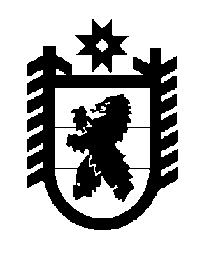 Российская Федерация Республика Карелия    ПРАВИТЕЛЬСТВО РЕСПУБЛИКИ КАРЕЛИЯПОСТАНОВЛЕНИЕ                                     от 3 марта 2014 года № 49-Пг. Петрозаводск Об утверждении государственной программы Республики Карелия «Экономическое развитие и инновационная экономика Республики Карелия»В целях реализации Стратегии социально-экономического развития Республики Карелия до 2020 года, утвержденной постановлением Законодательного Собрания Республики Карелия от 24 июня 2010 года             № 1755-IV ЗС, в соответствии с перечнем государственных программ Республики Карелия, утвержденным распоряжением Правительства Республики Карелия от 26 сентября 2012 года № 574р-П, Правительство Республики Карелия п о с т а н о в л я е т:1. Утвердить прилагаемую государственную программу Республики Карелия «Экономическое развитие и инновационная экономика Республики Карелия».2. Рекомендовать органам местного самоуправления муниципальных районов и городских округов в Республике Карелия принять участие в реализации мероприятий государственной программы в пределах полномочий.            Глава Республики  Карелия                                                            А.П. ХудилайненУтверждена постановлениемПравительства Республики Карелия от 3 марта 2014 года № 49-ПГосударственная программа Республики Карелия «Экономическое развитие и инновационная экономика Республики Карелия»ПАСПОРТгосударственной программы Республики Карелия «Экономическое развитие и инновационная экономика Республики Карелия»I. Характеристика текущего состояния и проблем в сфере реализации государственной программы Республики Карелия «Экономическое развитие и инновационная экономика Республики Карелия». Анализ социальных, финансово-экономических и прочих рисков реализации государственной программыАнализ сферы реализации государственной программы Республики Карелия «Экономическое развитие и инновационная экономика Республики Карелия» (далее – государственная программа) за прошедшие пять лет свидетельствует о том, что экономическое развитие республики носит неустойчивый характер.В период с 2008 по 2009 год экономика республики испытывала негативное влияние мирового финансового и экономического кризиса. Снижение в 2009 году валового регионального продукта  (далее – ВРП)  к уровню 2005 года на 4,7% на фоне сохранившейся положительной динамики развития экономики в Северо-Западном федеральном округе и в целом по России свидетельствует, что кризисные последствия отразились на Карелии более существенно. Это объясняется особенностями структуры и ориентированностью республиканской экономики на экспорт, а также приграничным положением региона.Вместе с тем благодаря предпринятым Правительством Республики Карелия антикризисным мерам удалось стабилизировать работу основных градообразующих предприятий, расширить для них доступ к кредитным ресурсам, создать условия для стимулирования внутреннего спроса и поддержать малое и среднее предпринимательство.Согласно результатам мониторинга, проведенного Министерством регионального развития Российской Федерации, Республика Карелия вошла в число 14 регионов Российской Федерации, которые наиболее успешно реализовали антикризисные меры.В 2012 году в Республике Карелия увеличились объемы добычи полезных ископаемых, что способствовало росту грузооборота транспортных организаций, выросли объемы инвестиций в основной капитал, увеличилась доля прибыльных предприятий, снизилась безработица. Увеличение средней заработной платы положительно сказалось на развитии потребительского рынка. Индекс промышленного производства по итогам 2012 года, так же как и в предыдущем году, по Республике Карелия составил 99,7%, в среднем по Российской Федерации – 102,6%. В республике увеличились объемы промышленного производства по сравнению с 2011 годом в производстве пищевых продуктов, включая напитки (125,2%), в химическом производстве (108,6%), в производстве прочих неметаллических минеральных продуктов (111,3%), в текстильном и швейном производстве (113,2%), производстве и распределении электроэнергии, газа и воды (117, 6%). В целом по обрабатывающим производствам в 2012 году допущено снижение объемов промышленного производства на 7,8% к уровню прошлого года.Большинство негативных тенденций экономического развития 2012 года продолжилось и в 2013 году. Индекс производства в январе-мае 2013 года составил 86,4% (по Российской Федерации – 100,2%). Снижение производства обусловлено значительным сокращением объемов выпускаемой продукции в обрабатывающих производствах (на 31,6%), в том числе в таких видах деятельности, как производство целлюлозы, древесной массы, бумаги и картона и изделий из них – на 43,4%, производство пищевых продуктов, включая напитки, и табака – на 23,8%, металлургическое производство и производство готовых металлических изделий – на 34,4%, производство машин и оборудования – на 45,9%, производство транспортных средств и оборудования – на 31,9%. Рост объемов промышленного производства обеспечен в таких видах деятельности, как обработка древесины и производство изделий из дерева (114,4% к уровню января-мая 2012 года), химическое производство (120,8%), производство электрооборудования, электронного и оптического оборудования (103,6%), производство резиновых и пластмассовых изделий (157,8%). Индекс промышленного производства по виду деятельности «добыча полезных ископаемых» составил 98,1%, в том числе по добыче металлических руд – 99,8%, по добыче прочих полезных ископаемых – 82,9%. В обрабатывающих производствах индекс производства в январе-мае 2013 года составил 68,4% (январь-май 2012 года – 96,7%).В посткризисный период по ряду основных макроэкономических показателей, включая объемы промышленного производства, не удалось достичь докризисного уровня. По-прежнему актуальными являются задачи по обеспечению устойчивого экономического роста.Республика Карелия обладает богатым природным потенциалом, но он используется недостаточно эффективно. Об этом свидетельствует анализ динамики ситуации за последние 20 лет в основных отраслях экономики республики: лесопромышленном и горнопромышленном комплексах, сельском хозяйстве.Реальный сектор экономики остается ориентированным на экспорт и сильно зависит от мировой конъюнктуры. Крупнейшие предприятия целлюлозно-бумажной промышленности республики, которые раньше являлись бюджетообразующими, в настоящее время являются убыточными или находятся на грани банкротства.Объемы лесозаготовок в последние годы упали в два раза. Существующая задолженность по арендным платежам существенно превышает налоговые поступления в консолидированный бюджет республики от лесозаготовительной деятельности. За прошедший период пришли в упадок многие леспромхозы, которые являлись экономической основой существования отдаленных сельских и лесных территорий. За 20 лет производство сельскохозяйственной продукции сократилось на 60%, поголовье крупного рогатого скота – на 80%, сельскохозяйственные площади – почти в два раза. Прекратили свою деятельность многие сельскохозяйственные предприятия.В условиях нестабильной экономики и влияния негативных последствий мирового кризиса ВРП в сопоставимых ценах в 2011 году практически соответствует уровню 2005 года. По показателю ВРП на душу населения отставание от среднего значения по Российской Федерации постоянно увеличивается. Если в 1998-1999 годах значения показателей были сопоставимы, то в 2010 году республиканский показатель составлял 76% от среднероссийского. По сравнению с 1991 годом объем промышленного производства сократился на 16%.Отрицательная динамика развития базовых секторов экономики республики во многом обусловлена сокращением в два раза среднегодового объема инвестиций в основной капитал в сопоставимых ценах по сравнению с уровнем 1990 года. В экономике Российской Федерации по производству ряда важнейших видов продукции на долю региона приходится существенная доля, в частности, по выращиванию форели (65-70%), по производству железорудных окатышей (26%), бумаги (21-23%), целлюлозы древесной и целлюлозы из прочих волокнистых материалов (15%), щепы технологической для производства целлюлозы и древесной массы (10-12%), проволоки из железа или нелегированной стали (9,5%), древесины необработанной (5%). При этом доля численности населения республики в общероссийской численности составляет порядка 0,5%.В структуре оборота организаций по видам экономической деятельности по Российской Федерации наибольший удельный вес Республика Карелия имеет по таким видам деятельности, как добыча полезных ископаемых, кроме топливно-энергетических (4,9%), целлюлозно-бумажное производство; издательская и поли-графическая деятельность (3,5%), рыболовство, рыбоводство (1,8%), обработка древесины и производство изделий из дерева (без мебели) (1,5%). По всем остальным видам деятельности доля республики не превышает 0,8% в общероссийском обороте.Уровень производства продукции (услуг) на душу населения в Республике Карелия сопоставим с уровнем Российской Федерации по таким показателям, как производство и распределение электроэнергии, газа и воды, ввод в действие жилых домов, объем оказанных платных услуг населению. Объем добычи полезных ископаемых, приходящийся на каждого жителя республики, существенно превышает среднероссийский уровень. В то же время в Карелии наблюдается отставание по объему производства продукции на душу населения от уровня России по таким показателям, как объем отгруженных товаров в обрабатывающих производствах, объем инвестиций в основной капитал, производство основных видов продукции животноводства.В условиях меняющихся рыночных тенденций Республика Карелия как часть геоэкономического пространства оказалась перед системными вызовами, которые обусловлены процессами экономической глобализации и интеграции и во многом характерны для других российских регионов.Главный вызов связан с недавно состоявшимся вступлением России во Всемир-ную торговую организацию (далее – ВТО), в связи с чем перед республикой ставится задача в довольно сжатый переходный период обеспечить конкурентоспособность базовых отраслей экономики Карелии и встраивание ее таким образом в мировую экономическую систему. В первую очередь это касается предприятий так называемых чувствительных отраслей, производящих продукцию с высокой долей добавленной стоимости (в частности, машиностроения), а также организаций сельского хозяйства. В условиях усиления конкуренции с соседними регионами необходимы более активное использование инструментов приграничного сотрудничества и создание благоприятной среды для привлечения инвестиций, в том числе иностранных. Приграничное положение республики в настоящее время не обеспечивает достаточный объем зарубежных инвестиций, которые на территории Северо-Западного федерального округа в основном направляются в Санкт-Петербург и Ленинградскую область.Для того чтобы адекватно противостоять современным вызовам, требуется решение комплекса проблем системного и отраслевого характера.Следствием нестабильного финансового состояния ряда предприятий и высокого уровня убыточных организаций является неустойчивость экономики республики. На протяжении последних лет около 50% организаций убыточны вне зависимости от роста или снижения абсолютного значения финансового результата деятельности организаций. Уровень убыточности организаций от общего числа организаций в Республике Карелия значительно выше уровня России и Северо-Запада. Сдерживающим фактором экономического развития Республики Карелия являются ограниченные возможности бюджетного финансирования мероприятий по модернизации экономики, поскольку более 74% в общей сумме расходов консолидированного бюджета Республики Карелия приходится на социально значимые выплаты. Финансовое состояние республики осложняется тем, что крупные предприятия, работающие на территории республики, являются структурными подразделениями корпораций, расположенных за пределами Карелии. При этом финансовые показатели структурных подразделений зависят от политики головных организаций. К одной из основных проблем функционирования экономики республики следует отнести дефицитность энергетического баланса, высокую зависимость от привозных видов топлива и цен на них. Потребность в энергоресурсах, особенно электроэнергии, только на 45-50% покрывается за счет выработки электроэнергии на территории Карелии.  Проведение модернизации и структурной диверсификации экономики республики требует внедрения передовых инновационных технологий. Вместе с тем в регионе существуют проблемы инновационного и технологического развития, к которым относятся недостаток у предприятий собственных средств на инновации, неразвитость инновационной инфраструктуры, слабо развитое взаимодействие между наукой и бизнесом, недостаток инвестиционного и венчурного капитала, неразвитость системы профессиональной подготовки и переподготовки кадров для инновационной сферы.Кроме общих системных проблем существуют проблемы в отдельных отраслях экономики республики (лесопромышленном, агропромышленном комплексах, отсутствие  развитой дорожной и транспортной инфраструктуры). Вследствие оттока человеческого капитала происходит снижение количества и качества трудовых ресурсов, что является существенным ограничением для реализации инновационного сценария развития республики.Недостаток бюджетных средств и отсутствие квалифицированного кадрового обеспечения не позволяют обеспечить благоприятные условия для привлечения инвестиций на территорию Республики Карелия и создать новые рабочие места. В реальном секторе экономики остается высокой экспортная направленность производства, что обуславливает зависимость экспортно ориентированных предприятий республики от мировой конъюнктуры. В связи с высокой концентрацией экспорта положительная или отрицательная динамика рынков по основным товарным позициям в значительной степени влияет на экономику республики в целом.Внешнеторговое сальдо республики традиционно положительное, объем экспорта превышает импорт более чем в 4 раза. В международном разделении труда Республика Карелия представлена такими отраслями, как лесопромышленный и горнопромышленный комплексы, машиностроение и металлургия, рыбная отрасль. Диверсификация карельского экспорта является достаточно низкой. На долю                      7 основных товарных позиций (лесоматериалы обработанные, необработанные, бумага газетная, крафт-бумага и картон, целлюлоза товарная, алюминий необработанный, железорудные окатыши) приходится порядка 90% всего экспортного объема. Резкое ухудшение ценовой ситуации на международных рынках товаров, экспортируемых из республики, может поставить под угрозу достижение целей государственной программы и возможности бюджетного финансирования отдельных ее мероприятий. Данный риск является существенным и может повлиять на сроки достижения целевых индикаторов государственной программы, объем и сроки реализации отдельных подпрограмм и основных мероприятий.Нерешенными остаются ряд серьезных проблем, сохранение которых может препятствовать достижению результативности деятельности Правительства Республики Карелия и бизнеса в плане инновационного развития экономики региона. В первую очередь это:наличие излишних административных барьеров, прежде всего для развития малого и среднего бизнеса, в том числе инновационного;незаинтересованность кредитных организаций в финансировании рискового инновационного бизнеса;фрагментарность инновационной системы, отсутствие должных взаимосвязей между ее элементами, надлежащей интеграции образования, науки и бизнеса;низкий уровень доверия бизнеса в сочетании с низким уровнем эффективности государственного управления;недостаточный уровень предсказуемости направлений развития государственного регулирования и государственной политики, сохраняющиеся проблемы межведомственной и межуровневой координации при планировании и реализации стратегических документов развития, недостаток оперативной и достоверной официальной статистической информации для принятия управленческих решений и корректировки государственной политики;недостаточное развитие механизмов государственно-частного партнерства, ограниченная эффективность государственных инвестиций;недостаточный кадровый, в том числе управленческий, потенциал для развития инновационных секторов экономики и модернизации традиционных отраслей;отсутствие для предприятий стимулов к повышению производительности труда.Перечисленные факторы негативным образом отражаются на инвестиционной привлекательности Республики Карелия и степени ее конкурентоспособности как внутри Российской Федерации, так и на мировом уровне.II. Приоритеты и цели государственной политики в сфере реализации государственной программы. Основные цели и задачи государственной программы. Прогноз развития соответствующей сферы социально-экономического развития и планируемые макроэкономические показатели по итогам реализации государственной программыВ целях реализации системного стратегического подхода к государственному управлению распоряжением Правительства Российской Федерации от 17 ноября 2008 года № 1662-р была утверждена Концепция долгосрочного социально-экономического развития Российской Федерации на период до 2020 года, определившая основные приоритеты и направления развития страны на среднесрочную и долгосрочную перспективу. Согласно указанной Концепции основными приоритетами государственной политики в сфере экономики и экономического развития являются:1) обеспечение и поддержание конкурентных возможностей России; создание конкурентоспособной экономики знаний и высоких технологий; расширение глобальных конкурентных преимуществ в традиционных отраслях экономики;2) превращение инноваций в ведущий фактор экономического роста во всех секторах экономики; переход к формированию новой технологической базы социально-экономического развития России, основанной на инновациях;3) модернизация традиционных секторов экономики (нефтегазового, сырьевого, аграрного и транспортного), обеспечение структурной диверсификации;4) создание условий для свободы предпринимательства и конкуренции, развитие механизмов саморегулирования предпринимательского сообщества; совместная с бизнесом работа по повышению общественного статуса и значимости предпринимательства и собственности;5) снижение административных барьеров в экономике, превращение России в страну с низким уровнем коррупции; создание эффективной институциональной среды;6) развитие человеческого потенциала как основного фактора экономического роста; поддержка инициатив бизнеса по участию в развитии социальной сферы и человеческого капитала;7) сбалансированное пространственное развитие Российской Федерации.Одним из приоритетов устойчивого развития, отраженным в Стратегии национальной безопасности Российской Федерации до 2020 года, утвержденной Указом Президента Российской Федерации от 12 мая 2009 года № 537, является экономический рост, который достигается прежде всего путем развития национальной инновационной системы и инвестиций в человеческий капитал.Указом Президента Российской Федерации от 7 мая 2012 года № 596 «О долгосрочной государственной экономической политике» целями государственной экономической политики определены повышение темпов и обеспечение устойчивости экономического роста, увеличение реальных доходов граждан Российской Федерации и достижение технологического лидерства российской экономики. Важным условием достижения данных целей является реализация Стратегии инновационного развития Российской Федерации на период до 2020 года, утвержденной распоряжением Правительства Российской Федерации от 8 декабря 2011 года № 2227-р, предполагающей перевод к 2020 году экономики России на инновационный путь развития, и Основ политики Российской Федерации в области развития науки и технологий на период до 2020 года и дальнейшую перспективу, утвержденных Президентом Российской Федерации 11 января 2012 года № Пр-83.Ключевым условием реализации инновационного сценария социально-экономического развития является повышение эффективности государственного управления с учетом приоритетов, утвержденных Указом Президента Российской Федерации от 7 мая 2012 года № 601 «Об основных направлениях совершенствования системы государственного управления».Цели, задачи и целевые ориентиры социально-экономического развития Республики Карелия определены с учетом выше обозначенных стратегических документов Российской Федерации, Основных направлений деятельности Правительства Российской Федерации на период до 2018 года, ежегодных посланий Президента Российской Федерации Федеральному Собранию Российской Федерации. В соответствии со Стратегией социально-экономического развития Республики Карелия до 2020 года, утвержденной постановлением Законодательного Собрания Республики Карелия от 24 июня 2010 года № 1755-IV ЗС,  долгосрочной целью социально-экономического развития республики является повышение качества жизни населения на основе устойчивого сбалансированного развития экономики, формирования потенциала будущего развития и активного участия республики в системе международных и межрегиональных обменов.С учетом поэтапного достижения поставленной стратегической цели в Концепции социально-экономического развития Республики Карелия на период до 2017 года, утвержденной постановлением Законодательного Собрания Республики Карелия от             15 ноября 2012 года № 467-V ЗС, разработаны цели и задачи социально-экономического развития Республики Карелия на среднесрочную перспективу для решения ключевых региональных проблем. К настоящему времени в республике не сформированы условия для перехода экономики к инновационному социально ориентированному типу развития. В связи с этим в сфере экономической политики главной целью Правительства Республики Карелия на среднесрочную перспективу является обеспечение устойчивых темпов экономического роста на основе модернизации и повышения конкурентоспособности базовых секторов экономики в условиях усиления конкуренции со стороны внешних контрагентов.Приоритетными направлениями экономической политики Республики Карелия на среднесрочный период являются:улучшение инвестиционного климата, сокращение административных барьеров, препятствующих инвестиционному развитию региона, развитие системы поддержки и сопровождения инвестиционных проектов в республике; институциональное развитие инвестиционной инфраструктуры;технологическая модернизация и диверсификация экономики, в том числе моногородов Республики Карелия, увеличение производительности труда;создание условий для разработки и внедрения передовых технологий и инноваций, применение современных информационно-коммуникационных, энергоэффективных и энергосберегающих технологий; развитие конкуренции, обеспечение свободы предпринимательской деятельности, поддержка субъектов малого и среднего бизнеса;создание условий для укрепления и развития внешнеэкономических и межрегиональных связей.Наибольший эффект в реализации приоритетных направлений экономического и социального развития достигается при условии инновационности проводимых преобразований. В свою очередь, масштабы и темпы инновационных преобразований напрямую зависят от степени вовлеченности и реального участия в инновациях как государства, так и частного бизнеса. Главным приоритетом планируемого к реализации в рамках настоящей государственной программы комплекса мероприятий является содействие созданию такой среды для бизнеса, в которой вложение инвестиций в инновации будет одним из важных способов получения стабильно растущих доходов. Решение такой задачи будет означать формирование основы для долгосрочной конкурентоспособности Республики Карелия. Целью государственной программы является создание условий для обеспечения развития экономики Республики  Карелия.Достижение поставленной цели государственной программы будет осуществляться путем решения пяти задач в рамках соответствующих подпрограмм:задача 1. Создание благоприятных условий для привлечения инвестиций в экономику Республики Карелия в целях осуществления ее технологической модернизации и диверсификации, повышения экономического потенциала республики и устранения инфраструктурных ограничений экономического роста. На решение указанной задачи направлена подпрограмма 1 «Формирование благоприятной инвестиционной среды»;задача 2. Обеспечение условий интенсивного роста малого и среднего предпринимательства в Республике Карелия для увеличения общего количества действующих субъектов малого и среднего предпринимательства, обеспечения занятости и развития самозанятости населения, обеспечения конкурентоспособности малого и среднего предпринимательства, увеличения  доли производимых малыми и средними предприятиями товаров, работ и услуг в валовом региональном продукте; задача 3. Создание благоприятных условий инновационной деятельности для динамичного развития и повышения конкурентоспособности Республики Карелия. На решение указанной задачи направлена подпрограмма 3 «Развитие инновационной деятельности»;задача 4. Повышение эффективности деятельности органов исполнительной власти Республики Карелия и органов местного самоуправления муниципальных образований в Республике Карелия. На решение указанной задачи направлена подпрограмма 4 «Совершенствование государственного и муниципального управления»;задача 5. Совершенствование деятельности по стратегическому планированию и прогнозированию социально-экономического развития Республики Карелия. На решение указанной задачи направлена подпрограмма 5 «Совершенствование системы государственного стратегического управления».Показатели (индикаторы) государственной программы и динамика их количественных значений представлены в приложении 1.Динамика экономического и инновационного развития Республики Карелия до 2020 года будет определяться многими факторами. Положительно скажутся принятые к реализации меры на федеральном и республиканском уровнях по созданию условий для формирования благоприятного инвестиционного климата, оказанию государственной поддержки субъектам малого и среднего предпринимательства, техническому перевооружению и модернизации производства, совершенствованию системы государственного и муниципального управления. В то же время сохраняющиеся системные проблемы в сфере экономики и инноваций, а также последствия вступления России в ВТО можно рассматривать в качестве рисков и угроз обеспечения устойчивых темпов экономического роста, перехода экономики Республики Карелия на инновационный путь развития.Основными тенденциями экономического и инновационного развития в прогнозируемом периоде будут: рост притока отечественных и зарубежных инвестиций на территорию Республики Карелия, способствующих увеличению количества созданных и модернизированных рабочих мест;увеличение количества субъектов малого и среднего предпринимательства в Республике Карелия, рост доли производимых ими товаров, работ и услуг в валовом региональном продукте;техническое обновление и модернизация производства с использованием современных достижений в технике и технологиях;ускоренное развитие конкурентоспособного сектора исследований и разработок в Республике Карелия, рост числа инновационно активных предприятий, внедряющих передовые технологии и инновации в экономику и социальную сферу;устранение избыточных административных барьеров для субъектов предпринимательской и инвестиционной деятельности.В части основных экономических показателей государственной программы прогнозируются  прирост инвестиций в основной капитал в 2020 году в размере 78,7% к уровню 2012 года и  увеличение созданных и модернизированных рабочих мест до 3600 в 2020 году.III. Прогноз конечных результатов государственной программыОсновными ожидаемыми результатами государственной программы являются:в количественном выражении: количество созданных новых и модернизированных рабочих мест за период реализации программы до 23,4 тысячи единиц;прирост инвестиций в основной капитал по сравнению с предыдущим периодом – 78,7% к уровню 2012 года;рост числа предприятий, осуществляющих инновационную деятельность, в                 1,9 раза к уровню 2012 года;доля среднесписочной численности работников (без внешних совместителей) малых (включая микропредприятия) и средних предприятий в среднесписочной численности работников (без внешних совместителей) всех предприятий и  организаций – 40,4%;уровень удовлетворенности заявителей качеством и доступностью государственных и муниципальных услуг, предоставляемых непосредственно исполнительными органами государственной власти Республики Карелия и органами местного самоуправления в Республике Карелия, – не менее 90%;в качественном выражении:улучшение условий ведения бизнеса в Республике Карелия, снижение инвестиционных и предпринимательских рисков;снижение избыточных административных и иных ограничений, обязанностей, необоснованных расходов субъектов предпринимательской деятельности;расширение позиций карельских предприятий на рынках Российской Федерации и мировых рынках по экспорту товаров;развитие высокотехнологичных производств, превращение их в значимый фактор экономического развития республики;обеспечение высокого качества предоставления государственных и муниципальных услуг;решение проблемы обеспечения экономики высокопрофессиональными управленческими кадрами.IV. Сроки  и  контрольные этапы реализации государственной программыСрок реализации государственной программы – 2014-2020 годы, выделение отдельных этапов ее реализации не предусматривается.V. Перечень и краткое описание подпрограммДля достижения заявленной цели и решения поставленных задач в рамках государственной программы предусмотрена реализация 5 подпрограмм:Подпрограмма 1 «Формирование благоприятной инвестиционной среды»Целью подпрограммы является создание благоприятных условий для привлечения инвестиций в экономику Республики Карелия в целях осуществления ее технологической модернизации и диверсификации, повышения экономического потенциала республики и устранения инфраструктурных ограничений экономического роста.Достижение цели будет обеспечено за счет выполнения следующих задач подпрограммы:создание благоприятного инвестиционного климата, в том числе за счет внедрения Стандарта деятельности органов исполнительной власти субъекта Российской Федерации по обеспечению благоприятного инвестиционного климата в регионе (далее – Стандарт), создания зон территориального развития и активизации использования механизмов государственно-частного партнерства, совершенствования и обеспечения функционирования системы поддержки и сопровождения инвестицион-ных проектов, улучшения информационного обеспечения инвестиционного процесса и развития инвестиционного имиджа республики;сокращение административных барьеров, препятствующих инвестиционному процессу в республике.Сроки реализации подпрограммы: 2014-2020 годы. Этапы не выделяются.Объем финансирования подпрограммы за счет средств бюджета Республики Карелия составит 216 060,00 тыс. рублей. Прогнозная оценка объемов финансирования реализации подпрограммы за счет средств федерального бюджета –                                 392 700,00 тыс. рублей, средств бюджетов муниципальных образований – 1 793,00 тыс. рублей. Ожидаемыми результатами реализации подпрограммы в количественном выражении являются:количество созданных и модернизированных рабочих мест вырастет с 3 132 в 2012 году до 3 600 в 2020 году, всего в период реализации подпрограммы с 2014 по 2020 год планируется создать и модернизировать 23,4 тыс. рабочих мест;прирост инвестиций в основной капитал в 2020 году составит 78,7% к уровню 2012 года;доля муниципальных образований с утвержденными документами территориального планирования и градостроительного зонирования в общем количестве муниципальных образований в 2020 году составит 100% (с достижением этого значения уже по итогам 2014 года).Ожидаемыми результатами реализации подпрограммы в качественном выражении являются:создание благоприятного инвестиционного климата на территории республики путем внедрения всех 15 положений Стандарта с обеспечением роста оценки предпринимательским сообществом эффективности реализации внедренных составляющих Стандарта в 2020 году до 9,5 балла (при максимальных 10);ускорение социально-экономического развития в созданных зонах территориального развития республики на базе увеличения притока инвестиций и расширения экономического потенциала территории;повышение уровня развития общественной инфраструктуры, в том числе за счет активизации и расширения вариативности использования механизмов государственно-частного партнерства;снижение административных барьеров, препятствующих инвестиционному процессу в республике; улучшение инвестиционного имиджа республики и повышение транспарентности инвестиционного процесса.Подпрограмма 2 «Региональная программа «Развитие малого и среднего предпринимательства в Республике Карелия на период до 2014 года»  Региональная программа «Развитие малого и среднего предпринимательства в Республике Карелия на период до 2014 года»  утверждена постановлением Правительства Республики Карелия  от 21 февраля 2009 года № 29-П (далее – Программа).Целью подпрограммы являются: обеспечение условий интенсивного роста малого и среднего предпринимательства в Республике Карелия для увеличения общего количества действующих субъектов малого и среднего предпринимательства, обеспечения занятости и развития самозанятости населения, обеспечения конкурентоспособности малого и среднего предпринимательства, увеличения  доли производимых малыми и средними предприятиями товаров, работ и услуг в валовом региональном продукте.Паспорт Программы представлен в приложении 6 к государственной программе.На 2015-2020 годы будет разработана подпрограмма «Развитие малого и среднего предпринимательства в Республике Карелия на период 2015-2020 годов»  государственной программы.Общий объем финансирования подпрограммы составляет 300 230,00 тыс. рублей, в том числе по источникам финансирования: за счет средств бюджета Республики Карелия – 25 500,00 тыс. рублей, за счет средств федерального бюджета –                          274 730,00 тыс. рублей.Подпрограмма 3 «Развитие инновационной деятельности»Целью подпрограммы является создание благоприятных условий инновационной деятельности для динамичного развития и повышения конкурентоспособности Республики Карелия.Достижение цели будет обеспечено за счет выполнения следующих задач подпрограммы:содействие ускоренному развитию конкурентоспособного сектора  исследований и разработок в Республике Карелия;формирование и развитие системы подготовки, переподготовки и повышения квалификации специалистов в сфере инновационной деятельности; создание условий для разработки и внедрения передовых технологий и инноваций в экономику и социальную сферу.Сроки реализации подпрограммы: 2014-2020 годы. Этапы не выделяются.Общий объем финансирования подпрограммы составляет 321 300,00 тыс. рублей, в том числе по источникам финансирования: за счет средств бюджета Республики Карелия – 189 300,00 тыс. рублей, за счет средств федерального бюджета (субсидии) – 132 000,0 тыс. рублей.Ожидаемыми результатами реализации подпрограммы в 2020 году к уровню                   2012 года являются:рост числа предприятий, осуществляющих инновационную деятельность,                     в 1,9 раза;увеличение затрат на технологические инновации предприятий в 2,5 раза;увеличение численности персонала, занятого исследованиями и разработками,              на 3%.Будет обеспечено проведение:маркетинговых, научных и иных исследований в сфере инновационной составляющей экономики Республики Карелия;научно-исследовательских и опытно-конструкторских работ, финансируемых за счет средств бюджета Республики Карелия.Планируется поддержка проектов Правительством Республики Карелия совместно  с Российским фондом фундаментальных исследований (РФФИ) и Российскими гуманитарным научным фондом (РГНФ). Количество сотрудников субъектов малого и среднего предпринимательства, прошедших обучение, составит 180 человек, государственных и муниципальных служащих, прошедших подготовку, переподготовку и повышение квалификации  в сфере инновационной деятельности, – 50 человек.Будет подана заявка на создание промышленного (индустриального) парка на территории Республики Карелия.	6 субъектов малого предпринимательства получат гранты на создание малой инновационной компании, 12 действующих инновационных компаний – субсидию,            6 субъектов малого предпринимательства – субсидии  на приобретение оборудования в целях создания, и (или) развития, и (или) модернизации производства товаров.Планируется проведение 12 семинаров, круглых столов, конференций, форумов по вопросам деятельности в инновационной сфере.Количество посещений интернет-ресурса «Инновационный портал Республики Карелия» должно возрасти до 2 800 посещений в год.	Количество участников ежегодного регионального конкурса «Лучший инновационный проект» среди субъектов малого и среднего предпринимательства, осуществляющих инновационную деятельность, планируется увеличить до                            30 компаний в 2020 году.	Двенадцати действующим инновационным компаниям  будет оказана поддержка участия в салонах, выставках, конференциях, ярмарках, «Деловых миссиях инновационных компаний» и иных мероприятиях, связанных с продвижением на региональные и международные рынки продукции, товаров и услуг и предусматривающих экспонирование и показ (демонстрация в действии). Подпрограмма 4 «Совершенствование государственного и муниципального управления»Целью подпрограммы является повышение эффективности деятельности органов исполнительной власти Республики Карелия и органов местного самоуправления муниципальных образований в Республике Карелия.  Достижение цели будет обеспечено за счет выполнения следующих задач подпрограммы:повышение качества и доступности государственных и муниципальных услуг;мониторинг и оценка эффективности деятельности органов местного самоуправления муниципальных образований в Республике Карелия;совершенствование выполнения государственной функции по осуществлению контроля в сфере закупок товаров, работ, услуг для обеспечения государственных и муниципальных нужд;совершенствование выполнения государственной функции по осуществлению контроля в сфере розничной продажи алкогольной продукции.Сроки реализации подпрограммы: 2014-2020 годы. Этапы не выделяются.Общий объем финансирования подпрограммы составляет 51 564,00 тыс. рублей.Ожидаемыми результатами реализации подпрограммы к 2020 году являются:уровень удовлетворенности заявителей качеством и доступностью государственных и муниципальных услуг, предоставляемых непосредственно органами исполнительной власти Республики Карелия и органами местного самоуправления в Республике Карелия, – 90%;количество докладов о результатах мониторинга эффективности деятельности органов местного самоуправления городских округов и муниципальных районов в Республике Карелия, размещенных в сети Интернет, – 19 единиц;удельный вес закупок товаров, работ, услуг для обеспечения государственных и муниципальных нужд, размещенных с нарушениями, к общему количеству проверенных государственных и муниципальных закупок – 55%;количество принятых деклараций об объеме розничной продажи алкогольной и спиртосодержащей продукции  – 1 525 единиц;обеспечение формирования в Автоматизированной информационной системе  мониторинга качества и доступности предоставления государственных и муници-пальных услуг актуальных данных по качеству и доступности услуг – 1 раз в год;периодичность размещения актуального перечня государственных услуг, предоставляемых исполнительными органами государственной власти Республики Карелия, и актуального перечня услуг, предоставляемых учреждениями, подведомственными органам исполнительной власти Республики Карелия, размещенных на Официальном интернет-портале Республики Карелия в разделе «Административная реформа», – 4	раза в год; доля проектов административных регламентов предоставления государственных услуг, прошедших экспертизу, от общего числа проектов административных регламентов предоставления государственных услуг, представленных на экспертизу, – 100%;	количество проведенных мониторингов качества и доступности предоставления исполнительными органами государственной власти Республики Карелия и органами местного самоуправления в Республике Карелия государственных и муниципальных услуг – 1 мониторинг в год;						количество докладов глав местных администраций городских округов и муниципальных районов о достигнутых значениях показателей для оценки эффективности деятельности органов местного самоуправления, сформированных в рамках непрерывного функционирования информационной аналитической системы «Сводные показатели» на основе достоверных значений показателей – 18;получение грантов муниципальными образованиями, достигшими наилучших значений показателей уровня эффективности деятельности органов местного самоуправления городских округов и муниципальных районов;удельный вес исполненных предписаний по результатам проведенных проверок к общему количеству  выданных  предписаний – 100%;	ежегодное проведение 4 проверок органов местного самоуправления по осуществлению переданных государственных полномочий по лицензированию розничной продажи алкогольной продукции. Подпрограмма 5 «Совершенствование системы государственного стратегического управления»Целью подпрограммы является совершенствование деятельности по стратеги-ческому планированию и прогнозированию социально-экономического развития.Достижение цели будет обеспечено за счет выполнения следующих задач подпрограммы:совершенствование стратегического планирования и прогнозирования;обеспечение органов законодательной и исполнительной власти Республики Карелия статистической информацией;укрепление кадрового потенциала для организаций народного хозяйства;развитие внешнеэкономических, межрегиональных связей и выставочно-ярмарочной деятельности.Сроки реализации подпрограммы: 2014-2020 годы. Этапы не выделяются.Общий объем финансирования подпрограммы составляет 43 406,50 тыс. рублей, в том числе за счет средств бюджета Республики Карелия – 38 296,50 тыс. рублей, за счет средств федерального бюджета – 5 110,00 тыс. рублей. Ожидаемыми результатами реализации подпрограммы к 2020 году являются:1. Наличие актуальных утвержденных документов стратегического планирования на долгосрочный и среднесрочный периоды, взаимоувязанных между собой, а также соответствующих государственным программам Российской Федерации и  Республики Карелия, документам стратегического планирования Российской Федерации:стратегии социально-экономического развития Республики Карелия на долгосрочный период;концепции социально-экономического развития Республики Карелия на среднесрочный период;программы социально-экономического развития Республики Карелия на среднесрочный период.2. Отклонение ключевых фактических показателей развития экономики от прогнозируемых в предыдущем году не более 20%.3. Стопроцентный уровень обеспеченности органов законодательной  и исполнительной власти Республики Карелия статистическими изданиями (по разработкам в рамках Федеральной программы статистических работ).4. Уровень обеспеченности статистической информацией в разрезе муниципальных образований с учетом поставленных перед органами исполнительной власти Республики Карелия задач – 100%.5. Количество заказанных региональных статистических обследований и наблюдений – 13.6. Численность специалистов, подготовленных ежегодно в соответствии с Государственным планом подготовки управленческих кадров для организаций народного хозяйства, – 30 человек.7. Численность выпускников, ежегодно прошедших стажировки на зарубежных предприятиях – 3 человека.8. Численность специалистов, ежегодно участвующих в мероприятиях, проводимых с участием выпускников, – 50 человек.9. Общее число мероприятий, на которых представлялся экономический потенциал и инвестиционная привлекательность Республики Карелия, – 45.10. Количество экспонентов (фирм-участников) от Республики Карелия – 610.11. Количество заключенных соглашений и протоколов с регионами Российской Федерации и странами СНГ и их субъектами – 2.  VI. Перечень основных мероприятий государственной программыПеречень основных мероприятий государственной программы представлен в приложении 2.VII. Перечень бюджетных инвестиций в объекты государственной и муниципальной собственностиБюджетные инвестиции в объекты государственной и муниципальной собственности государственной программой не предусмотрены.VIII. Основные меры правового регулирования в сфере реализации государственной программыРеализация государственной программы предполагает разработку и утверждение комплекса мер государственного правового регулирования, перечень которых приведен в приложении 3 к государственной программе.IX. Перечень и значения целевых индикаторов, показателей результатов и эффективности государственной программыЦелевые индикаторы и показатели результатов и эффективности государственной программы оцениваются в целом по государственной программе, по каждой из подпрограмм государственной программы и по отдельным мероприятиям.Указанные показатели и индикаторы предназначены для оценки наиболее существенных результатов реализации государственной программы, включенных в нее подпрограмм и мероприятий.Информация о составе и значениях целевых индикаторов, показателей результатов по годам реализации государственной программы приведена в      приложении 1 к государственной программе. Методика оценки эффективности программы представлена в разделе XII государственной программы.X. Финансовое обеспечение государственной программы за счет средств бюджета Республики КарелияОбъем финансового обеспечения реализации государственной программы за счет средств бюджета Республики Карелия составляет  520 720,50 тыс. рублей (в текущих ценах).Прогнозная оценка бюджетных ассигнований за счет средств федерального бюджета составляет 804 540,00 тыс. рублей, за счет средств муниципальных образова-ний в Республике Карелия – 1 793,00 тыс. рублей.Ресурсное обеспечение реализации государственной программы за счет средств бюджета Республики Карелия приведено в приложении 4 к государственной программе.Финансовое обеспечение и прогнозная (справочная) оценка расходов бюджета Республики Карелия (с учетом средств федерального бюджета), бюджетов государственных внебюджетных фондов, бюджетов муниципальных образований и юридических лиц на реализацию государственной программы приведены в приложении 5 к государственной программе.XI. Меры государственного регулирования и управления рисками государственной программыОсновными мерами государственного регулирования, нацеленными на выполнение мероприятий государственной программы, являются  административное, бюджетно-налоговое регулирование, которые предусматривают формирование и развитие нормативной правовой базы Республики Карелия. Перечень мер приведен в приложении 3 к государственной программе.Группы рисков и негативных факторов, влиянию которых подвержена реализация государственной программы, изложены в разделе I государственной программы. Риски, предполагающие негативное влияние внешних факторов, таких как международная ситуация, неопределенность мер федеральной политики, являются слабо управляемыми. Вместе с тем реализация ряда мероприятий, запланированных в рамках государственной программы, позволит их минимизировать.  В настоящее время уровень рисков возникновения международных и локальных военных конфликтов, крупных стихийных бедствий, которые могут негативно сказаться на результатах деятельности карельских предприятий и на достижении целевых показателей экономического развития Республики Карелия, является умеренным. Минимизация влияния данных рисков возможна за счет диверсификации рынков сбыта основных экспортных товаров, что предусматривается в рамках реализации подпрограммы «Совершенствование системы государственного стратегического управления» (задачи по развитию внешнеэкономических, межрегиональных связей и выставочно-ярмарочной деятельности). Риск роста конкуренции на рынках высокотехнологичной продукции, препятствующий внедрению инноваций в карельскую экономику, может быть снижен на основе реализации мероприятий государственной программы, направленных на формирование благоприятной инвестиционной среды и совершенствование государственного и муниципального управления.Важным фактором снижения данного риска является отбор приоритетных, наиболее перспективных направлений инноваций для государственной поддержки и стимулирования их внедрения, выявление рыночных ниш, в которых карельская высокотехнологичная продукция может успешно конкурировать с наиболее развитыми аналогами, производимыми в Российской Федерации и зарубежных странах. Минимизация влияния риска снижения точности прогнозов социально-экономического развития Республики Карелия, вследствие чего могут наблюдаться снижение эффективности системы стратегического управления, недостижение значений целевых индикаторов государственной программы, возможна на основе:обеспечения приоритетной реализации направлений государственной программы, связанных со стимулированием диверсификации экономики, модернизации традиционных и развития новых секторов;совершенствования механизмов осуществления государственных инвестиций, обеспечения приоритетной поддержки инфраструктуры развития высокотехноло-гичных секторов экономики в рамках государственных инвестиций;совершенствования методов прогнозирования социально-экономического развития, повышения надежности и оперативности предоставления статистических данных для формирования краткосрочных и среднесрочных прогнозов социально-экономического развития;внедрения механизмов мониторинга и корректировок планов реализации государственных программ Российской Федерации с учетом параметров краткосрочного прогноза социально-экономического развития с целью принятия мер, упреждающих возникновение кризисных явлений в экономике и социальной сфере.Наиболее целесообразным способом минимизации рисков реализации государственной программы является создание системы контроля, а также интенсивное взаимодействие с участниками мероприятий.В целях управления указанными рисками ответственный исполнитель совместно с соисполнителями планирует:- проводить анализ нормативных правовых актов Республики Карелия в сфере реализации государственной программы; - проводить консультативную работу (организует семинары, в рабочем порядке оказывает консультации по телефону и путем направления информации по электронной почте) в рамках выполнения основных мероприятий государственной программы; - проводить мониторинг выполнения нормативных правовых актов Республики Карелия в сфере реализации государственной программы;  - осуществлять контроль за выполнением органами исполнительной власти Республики Карелия, органами местного самоуправления муниципальных образований в Республике Карелия своих полномочий в сфере реализации государственной программы.   В частности, планируется усилить контроль за соблюдением законодательства в сфере закупок для государственных и муниципальных нужд, проводить плановые и внеплановые проверки соблюдения законодательства в сфере закупок товаров, работ, услуг, оказывать органам местного самоуправления городских округов и муниципальных районов методическую помощь по вопросам закупок товаров, работ, услуг для обеспечения муниципальных нужд в Республике Карелия.В целях управления риском снижения качества подготовки специалистов планируется проводить мероприятия по совершенствованию методического обеспечения обучения, предоставлению вузам современных образовательных технологий, а также по контролю качества подготовки и обновлению состава образовательных учреждений, участвующих в реализации подпрограммы. С целью управлением риском снижения качества бизнес-проектов, разрабатываемых специалистами при прохождении подготовки, будут проводиться мероприятия по совершенствованию методического обеспечения обучения, предоставлению образовательным учреждениям современных образовательных технологий.В целом управление рисками реализации государственной программы будет осуществляться в рамках проведения мониторинга выполнения мероприятий и достижения планируемых значений показателей результатов государственной программы.XII. Методика оценки эффективности государственной программыЭффективность реализации государственной программы в целом оценивается исходя из достижения уровня по каждому из основных показателей (индикаторов) как по годам по отношению к предыдущему году, так и нарастающим итогом к базовому году.Стоимостные показатели рассчитываются, как правило, в сопоставимых ценах соответствующего года, которые являются базой для расчета динамики и темпов их изменения по сравнению с предыдущим годом или иным периодом.Показатели подпрограмм предполагают оценку интегрированного эффекта от реализации основных мероприятий или указывают на результативность наиболее существенных мероприятий. Министерство экономического развития Республики Карелия совместно с соисполнителем государственной программы составляет ежеквартальные отчеты об исполнении плана реализации государственной программы, а также годовой отчет о ходе реализации и оценке эффективности государственной программы (далее – Отчет). В Отчете дается оценка хода реализации государственной программы в целом и по подпрограммам за прошедший год, а по наиболее значимым показателям (индикаторам) – нарастающим итогом. По каждой подпрограмме анализируется выполнение намеченных задач, достижение предусмотренных в ней показателей (индикаторов), эффективность использования бюджетных средств.Отчет представляется в установленном порядке в Правительство Республики Карелия и после его утверждения размещается на сайте Министерства экономического развития Республики Карелия.Оценка эффективности реализации государственной программы проводится на основе оценки: степени достижения цели и решения задач государственной программы путем сопоставления фактически достигнутых значений индикаторов государственной программы и их плановых значений, предусмотренных приложением 1 к государственной программе.Степень достижения цели (решения задач) государственной программы (Сд) определяется по формуле:Сд = Зф / Зп х 100%, где:Зф – фактическое значение индикатора (показателя) государственной программы;Зп – плановое значение индикатора (показателя) государственной программы (для индикаторов (показателей), желаемой тенденцией развития которых является рост значений);степени соответствия запланированному уровню затрат и эффективности использования средств бюджета Республики Карелия и иных источников ресурсного обеспечения государственной программы путем сопоставления плановых и фактических объемов финансирования подпрограмм и основных мероприятий государственной программы, представленных в приложениях 4 и 5 к государственной программе, по каждому источнику ресурсного обеспечения (федеральный бюджет, бюджет Республики Карелия, бюджеты муниципальных образований).Уровень финансирования реализации основных мероприятий государственной программы (Уф) определяется по формуле:Уф = Фф / Фп х 100%, где:Фф – фактический объем финансовых ресурсов, направленный на реализацию мероприятий государственной программы за отчетный период;Фп – плановый объем финансовых ресурсов на соответствующий отчетный период;степени реализации основных мероприятий государственной программы (достижения ожидаемых непосредственных результатов их реализации) на основе сопоставления ожидаемых и фактически полученных непосредственных результатов реализации основных мероприятий по годам на основе ежегодных планов реализации государственной программы.До начала очередного года реализации государственной программы ответственный исполнитель по каждому показателю (индикатору) государственной программы (подпрограммы) определяет интервалы значений показателя, при которых реализация государственной программы характеризуется: высоким уровнем эффективности; удовлетворительным уровнем эффективности; неудовлетворительным уровнем эффективности. Нижняя граница интервала значений показателя для целей отнесения государственной программы к высокому уровню эффективности не может быть ниже, чем 95 процентов планового значения показателя на соответствующий год. Нижняя граница интервала значений показателя для целей отнесения государственной программы к удовлетворительному уровню эффективности не может быть ниже 75 процентов планового значения показателя на соответствующий год.Оценка эффективности реализации государственной программы проводится ответственным исполнителем ежегодно до 15 февраля года, следующего за отчетным годом.Государственная программа считается реализуемой с высоким уровнем эффективности, если:значения 95 процентов и более показателей государственной программы и ее подпрограмм входят в установленный интервал значений для отнесения государственной программы к высокому уровню эффективности;не менее 95 процентов мероприятий, запланированных на отчетный год, выполнены в полном объеме.Государственная программа считается реализуемой с удовлетворительным уровнем эффективности, если:значения 80 процентов и более показателей государственной программы и ее подпрограмм входят в установленный интервал значений для отнесения государственной программы к высокому уровню эффективности;не менее 80 процентов мероприятий, запланированных на отчетный год, выполнены в полном объеме.Если достигнутые показатели государственной программы не отвечают приведенным выше критериям, уровень эффективности ее реализации признается неудовлетворительным.Подпрограмма 1 «Формирование благоприятной инвестиционной среды»ПАСПОРТ подпрограммы 1«Формирование благоприятной инвестиционной среды»I. Характеристика сферы реализации подпрограммы, описание основных проблем в указанной сфере и прогноз ее развитияКонцепцией социально-экономического развития Республики Карелия на период до 2017 года определен ряд среднесрочных задач по созданию условий для перехода экономики республики к инновационному социально ориентированному типу развития, в целях решения которых в 2011-2012 годах реализован комплекс соответствующих мер в инвестиционной сфере, запланированный в рамках реализации Основных направлений инвестиционной политики Правительства Республики Карелия на 2011-2015 годы, утвержденных распоряжением Правительства Республики Карелия от 21 апреля 2011 года № 185р-П, и Программы социально-экономического развития Республики Карелия на период до 2015 года, утвержденной Законом Республики Карелия от 17 октября 2011 года № 1532-ЗРК.Принят Закон Республики Карелия от 5 марта 2013 года № 1687-ЗРК                         «О государственной инвестиционной деятельности в Республике Карелия» (далее – Закон), направленный на расширение предоставления государственной поддержки инвесторам в целях повышения инвестиционной активности на территории республики и стимулирования роста инвестиций в экономику Республики Карелия. Законом, в частности, расширен перечень видов государственной поддержки инвесторов за счет установления таких форм, как предоставление инвестиционного налогового кредита по налогу на прибыль организаций по налоговой ставке, установленной для зачисления указанного налога в бюджет Республики Карелия, предоставление льготных условий пользования землей и иным недвижимым имуществом, находящимся в собственности Республики Карелия, и субсидий из регионального бюджета на частичное возмещение затрат по выполнению кадастровых работ в отношении земельных участков, находящихся в государственной собственности Республики Карелия, а также предусмотрена возможность использования инвестором сразу нескольких форм предоставления государственной поддержки в пределах суммы инвестиционных вложений инвестора, направленных на реализацию инвестиционного проекта, и фактического срока окупаемости.В целях формирования нормативной правовой базы государственно-частного партнерства как одного из условий для применения новых финансовых механизмов привлечения инвестиций на территорию республики принят Закон Республики Карелия от 5 декабря 2011 года № 1568-ЗРК «Об участии Республики Карелия в проектах государственно-частного партнерства», в развитие которого издано постановление Правительства Республики Карелия от 30 января 2013 года № 26-П                         «О Порядке разработки и заключения соглашения о государственно-частном партнерстве, Порядке проведения отбора частного партнера для предоставления права на заключение соглашения о государственно-частном партнерстве».Для реализации на территории республики механизма проектного финансирования, способного обеспечить привлечение значительного объема федеральных средств для софинансирования долгосрочных и капиталоемких проектов, направленных на развитие экономической базы и преодоление инфраструктурных проблем республики, принят Закон Республики Карелия от                   10 июня 2013 года № 1711-ЗРК «Об Инвестиционном фонде Республики Карелия». В соответствии с указанным Законом Республики Карелия постановлением Правительства Республики Карелия от 13 января 2014 года № 2-П «Об утверждении Порядка формирования и использования бюджетных ассигнований Инвестиционного фонда Республики Карелия» регламентирована процедура формирования и использования средств регионального инвестиционного фонда.В дополнение к соглашению о сотрудничестве в области инвестиционной деятельности между Правительством Республики Карелия и государственной корпорацией «Банк развития и внешнеэкономической деятельности (Внешэкономбанк)» (от 25 февраля 2010 года), в целях  установления отношений долгосрочного и эффективного сотрудничества в сфере государственно-частного партнерства прорабатывается вопрос заключения аналогичного соглашения с Центром государственно-частного партнерства Внешэкономбанка.В рамках формирования региональной системы институтов привлечения инвестиций создано ОАО «Корпорация развития Республики Карелия», в сферу деятельности которого включены: девелопмент территории (формирование инфраструктурно обустроенных земельных участков с последующим их инвестированием в проекты государственно-частного партнерства, организация и реализация такого рода проектов, привлечение средств частного капитала и федеральных институтов развития для организации проектного финансирования), создание индустриальных парков, сопровождение инвестиционных проектов в режиме «одного окна».В рамках деятельности по сопровождению инвестиционных проектов в республике образованы и действуют на протяжении ряда лет коллегиальные органы, призванные координировать действия органов власти всех уровней по сбалансированному территориальному развитию, эффективному использованию комплекса природно-экономических ресурсов региона и способствовать решению проблем реализации проектов: межведомственная комиссия по размещению и развитию производительных сил на территории Республики Карелия под руководством Главы Республики Карелия и рабочая группа по содействию в привлечении инвестиций в экономику Республики Карелия, возглавляемая заместителем Главы Республики Карелия – Министром экономического развития Республики Карелия. Во исполнение перечня поручений Президента Российской Федерации от                   21 августа 2011 года № Пр-2437 и в целях организации работы в рамках регламента деятельности инвестиционного уполномоченного в Северо-Западном федеральном округе по взаимодействию с органами власти всех уровней в вопросах содействия реализации частных инвестиционных проектов распоряжением Правительства Республики Карелия от 29 октября 2012 года № 649р-П Министерство экономического развития Республики Карелия определено органом, уполномоченным на осуществление взаимодействия с инвестиционным уполномоченным в Северо-Западном федеральном округе, и установлена персональная ответственность заместителя Главы Республики Карелия – Министра экономического развития Республики Карелия за осуществление указанного взаимодействия.В Перечне приоритетных инвестиционных проектов, реализуемых и планируемых к реализации на территории Республики Карелия, утвержденном                  27 августа 2013 года Главой Республики Карелия и размещенном на инвестиционном сайте «Республика Карелия для инвестора» (http://www.kareliainvest.ru), закреплена персональная ответственность должностных лиц органов исполнительной власти Республики Карелия за реализацию инвестиционных проектов в республике.В целях устранения негативного влияния административных факторов на инвестиционный климат в строительстве распоряжением Правительства Республики Карелия от 1 декабря 2010 года № 554р-П утверждена программа «Ликвидация административных барьеров в строительстве Республики Карелия на 2011-2015 годы», которой предусмотрена реализация мероприятий, направленных на совершенствование контрольно-надзорных и разрешительных процедур в строительстве, предполагающих регламентацию предоставления государственных и муниципальных услуг в области градостроительной деятельности, разработку документов территориального планирования, правил землепользования и застройки, а также нормативов градостроительного проектирования муниципальных образований. В рамках реализации указанной программы идет формирование системы документов территориального планирования и градостроительного зонирования Республики Карелия, которое планируется завершить в 2014 году, что не только позволит органам местного самоуправления определить перспективы развития территории, но и даст возможность выбора готовых градостроительных решений инвестору. В настоящее время из 126 документов территориального планирования муниципальных образований республики утверждено 122 (97%), а из 110 муниципальных документов градостроительного зонирования – 93 (85%). В целях оптимизации процедур подключения к инженерно-техническим сетям, проведения государственной экспертизы проектной документации и результатов инженерных изысканий, выдачи разрешений на строительство и ввод в эксплуатацию объектов капитального строительства реализованы следующие мероприятия:разработано и рекомендовано для практического использования органам местного самоуправления модельное Положение о сроках и последовательности прохождения документов при предоставлении земельных участков для строительства с предварительным согласованием мест размещения объектов на землях, государственная собственность на которые не разграничена; сокращен срок проведения государственной экспертизы проектной документации и инженерных изысканий с 90 до 60 дней;подготовлена и размещена на портале государственных и муниципальных услуг Республики Карелия (http://service.karelia.ru) (в рамках Официального портала органов государственной власти Республики Карелия (http://www.gov.karelia.ru) информация о наличии находящихся в муниципальной собственности и собственности Республики Карелия земельных участков, права на которые зарегистрированы для целей строительства, а также образцы заявлений и перечень документов для получения разрешения на строительство;принята новая редакция Закона Республики Карелия от 2 ноября 2012 года                 № 1644-ЗРК «О некоторых вопросах градостроительной деятельности в Республике Карелия», которым предусмотрено освобождение застройщиков от обязанности получать разрешение на строительство (реконструкцию) объектов (максимальной мощностью до 15 кВт включительно для физических лиц и до 100 кВт для юридических лиц и индивидуальных предпринимателей), осуществляемых в целях технологического присоединения объекта капитального строительства к сетям электросетевого хозяйства, а также при технологическом подключении индивидуальных жилых домов.Немаловажную роль в деле привлечения инвестиций играют инвестиционный имидж территории и информационная открытость для инвестора. Согласно результатам рейтингового исследования, проведенного по итогам 2008 года интернет-журналом «Капитал страны» совместно с Торгово-промышленной палатой Российской Федерации, по информационной открытости инвестиционных рынков Республика Карелия заняла 7-е место среди 83 регионов России.В целях инвестиционного продвижения республики ежегодно формируется программа участия Карелии в российских и международных форумах, выставках, семинарах экономической и инвестиционной направленности с организацией презентаций инвестпотенциала республики и перспективных проектов ее развития. В 2012 году главным направлением этой деятельности стал акцент на зарубежный маркетинг Карелии в странах Северной Европы: Финляндии, Швеции и Норвегии с проведением комплекса презентационных мероприятий экономико-инвестиционных возможностей республики.Пропаганда инвестиционных преимуществ республики осуществляется через подготовку информационно-аналитических материалов об инвестиционной деятельности в республике для специализированных инвестиционных, экспертных и бизнес-изданий, а также для международных представительских институтов и специальных экономических международных организаций. Ежегодно издается информационно-справочное издание «Карелия инвестиционная» на русском и английском языках (в том числе с размещением в электронном формате на интернет-сайте «Республика Карелия для инвестора»), раскрывающее ресурсно-природный потенциал республики, особенности ее экономики, аспекты инвестиционного и инновационного развития, а также вопросы правового регулирования в сфере инвестиций, включая региональные меры государственной поддержки. В республике действует и поддерживается в актуальном состоянии специализированный двуязычный (версии на русском и английском языках) интернет-портал для размещения информации об инвестиционных возможностях региона, развитии инвестиционной деятельности и освещения вопросов региональной политики в сфере инвестиций – «Республика Карелия для инвестора». В настоящее время на сайте размещено более 30 инвестиционных и инновационных проектов и предложений для инвестирования и свыше 100 земельных участков для возможного использования при реализации инвестиционных проектов, представленных и периодически обновляемых в разрезе муниципальных образований республики. В 2012 году на сайте зарегистрировано 26,5 тыс. пользователей, анализ регионального состава которых показал преимущественную активность карельской целевой аудитории сайта (35,3% от общего числа пользователей) при значительной доле регионов Санкт-Петербурга (18,3%) и Москвы (15,2%).Таким образом, общий анализ ситуации в инвестиционной сфере показывает, что в республике сформирован и активно развивается базовый комплекс элементов современной системы привлечения инвестиций: создана и совершенствуется нормативная правовая база Республики Карелия в сфере инвестиционной деятельности, идет становление и развитие правовых основ и инструментов государственно-частного партнерства, разработана система стимулов и льгот для инвесторов, действуют региональные координационные органы сопровождения и содействия решению проблем реализации инвестиционных проектов, сформулирован региональный концепт реализации принципа «одного окна» при осуществлении инвестиционных проектов, формируется система институтов привлечения инвестиций, запущен механизм преодоления излишних административных барьеров в строительстве и оптимизации строительных процедур, реализуется комплекс имиджевых мероприятий по формированию инвестиционного облика республики с использованием инструментов повышения информационной прозрачности для инвесторов.Свидетельством некоторого улучшения инвестиционного климата в республике являются результаты рейтинга инвестиционной привлекательности регионов России, ежегодно проводимого рейтинговым агентством «Эксперт РА»: по результатам исследований 2011-2012 годов рейтинг Республики Карелия повышен до уровня 3В1 (пониженный потенциал – умеренный риск) против уровня 3С1 (пониженный потенциал – высокий риск), присвоенного региону по результатам исследований               2010-2011 годов. Главным индикатором положительных изменений инвестклимата, несмотря на сохранение рейтинговых позиций Карелии в группе регионов с пониженным инвестиционным потенциалом (при значительном росте таких немаловажных составляющих, как инновационный и инфраструктурный потенциалы), стало общее снижение инвестиционных рисков, обусловившее повышение рейтинга инвестиционной привлекательности Карелии, а значит, и рост вероятности прихода новых инвесторов в республику.Вместе с тем результаты инвестиционной деятельности в регионе в 2012 году невысоки и показывают, что достигнутый уровень развития системы привлечения инвестиций не гарантирует обеспечения устойчивого роста притока вложений  в экономику республики (не принимая во внимание компенсирующей динамики посткризисного развития 2010-2011 годов – 117,5% и 125,3% соответственно),  являющегося основой стабильного и качественного экономического роста.Объем инвестиций в основной капитал Республики Карелия (по полному кругу организаций) в 2012 году составил 32,1 млрд. рублей, или 100,7% к уровню прошлого года. И, несмотря на формальное сохранение повышательной динамики общего индекса физического объема инвестиций в основной капитал, в результате снижения темпов инвестиционного роста в третьем квартале и формирования отрицательной динамики индекса физического объема вложений в четвертом, она оказалась существенно ниже параметров прошлого года (125,3% к уровню 2010 года), приобретя практически стагнационный характер.В структуре вложений по видам экономической деятельности (без субъектов малого предпринимательства и организаций, средняя численность работников которых не превышает 15 человек, не являющихся субъектами малого предпринимательства) по-прежнему лидируют инвестиции в транспорт и связь, доля которых выросла до 30,2% против 29,1% в 2011 году. Концентрация большей части вложений в сфере производства и инфраструктуры остается характерной чертой республики. Совокупная доля инвестиций в транспорт и связь, обрабатывающие производства, производство и распределение электроэнергии, газа и воды и добычу полезных ископаемых относительно уровня 2011 года выросла на 4,2 процентного пункта и составила 80,8%. В составе источников финансирования вложений в основной капитал усилился приоритет привлеченных средств – 54,4% против 47,6% в 2011 году, обусловленный, главным образом, существенным ростом доли банковских кредитов с 4,4% до 9,5% в 2012 году. Однако следует отметить, что этот рост во многом носит технический характер, обусловленный разницей в учете данных субъектов статистического учета, в 2011 году относившихся к организациям, средняя численность работников которых не превышает 15 человек, а в 2012 году перешедших в круг крупных и средних организаций.Приток иностранных инвестиций в экономику республики относительно уровня 2011 года сократился в 2,8 раза, составив 150,6 млн. долларов США. Резкое снижение зарубежных вложений вызвано значительным сокращением инвестиций в добычу полезных ископаемых (11,9% к уровню 2011 года), лесозаготовки (17,4%) и деревообработку (71,4%).Объем федеральных инвестиций в стройки и объекты республики в совокупном объеме инвестиций, осуществленных в рамках федеральных программ, федерального субсидирования, Инвестиционного фонда Российской Федерации и государственной корпорации – Фонда содействия реформированию жилищно-коммунального хозяйства, составил 90,1% и вырос относительно уровня 2011 года на 49,2%, достигнув 5 259,4 млн. рублей.Нестабильность инвестиционного развития в республике обусловлена рядом нерешенных ключевых проблем.Во-первых, наличием инфраструктурных ограничений как регионального (недостаточный уровень развития энергогенерации и сетевой инфраструктуры (при 50-процентном дефиците электроэнергии и низком уровне газификации), сети железных и автодорог (при низкой пропускной способности первых и более чем               70-процентном нормативном несоответствии вторых регионального и межмуниципального значения); неразвитость межрегионального и отсутствие внутрирегионального авиатранспорта), так и локального (низкая обеспеченность потенциальных промышленных площадок республики транспортной, энергетической и коммунальной инфраструктурой) характера. Их преодоление связано с необходимостью финансирования крупных капиталоемких проектов по созданию и реконструкции общественной инфраструктуры в условиях значительного дефицита бюджета Республики Карелия (к тому же имеющего в составе расходов более 70% социальных расходов, а в составе доходов – значительную долю федеральной финансовой помощи (свыше 30%) и высокой стоимости банковских кредитов. Во-вторых, недостатком собственных финансовых ресурсов для осуществления как частных инвестиций, так и государственных при сохранении консервативной политики банков по долгосрочному инвестиционному кредитованию (высокий уровень процентных ставок и залогового порога), что обусловлено высокими рисками, связанными как с реализацией инвестиционных проектов, так и с их окупаемостью.В-третьих, дефицитом квалифицированных рабочих и инженерно-технических кадров, что, с одной стороны, вызвано дисбалансом квалификационно-профессиональных параметров спроса и предложения, а с другой – оттоком трудоспособного населения в столичные и другие, более успешные, регионы.В-четвертых, узостью российских рынков сбыта вследствие недостаточного внутреннего спроса при практическом отсутствии рынка современных технологий. Эта проблема скорее носит общестрановой характер, но оказывает существенное влияние при принятии инвестором решения об инвестировании в любом регионе.Учитывая характер существующих проблем, инвестиционная политика республики в 2014-2020 годах будет прежде всего направлена на формирование благоприятного инвестиционного климата в целях создания условий для технологической модернизации экономики, повышения экономического потенциала республики и устранения инфраструктурных ограничений экономического роста.В этой связи приоритетным аспектом деятельности в сфере инвестиций станет внедрение Стандарта, разработанного АНО «Агентство стратегических инициатив» (далее – АСИ) в партнерстве с общероссийской общественной организацией «Деловая Россия» и утвержденного 2 февраля 2012 года решением наблюдательного совета АСИ под председательством Президента России.Стандарт предусматривает наличие 15 положений, которые направлены на выполнение необходимого минимума условий, позволяющих существенно улучшить инвестиционный климат в республике и обеспечить увеличение притока инвестиций, и предполагает:1) утверждение высшими органами государственной власти субъекта Российской Федерации инвестиционной стратегии региона;2) формирование ежегодно обновляемого Плана создания инвестиционных объектов и объектов инфраструктуры в регионе;3) подготовку ежегодного послания высшего должностного лица субъекта Российской Федерации «Инвестиционный климат и инвестиционная политика субъекта Российской Федерации»;4) принятие нормативного правового акта субъекта Российской Федерации о защите прав инвесторов и механизмах поддержки инвестиционной деятельности;5) наличие Совета по улучшению инвестиционного климата;6) наличие специализированной организации по привлечению инвестиций и работе с инвесторами;7) наличие доступной инфраструктуры для размещения производственных и иных объектов инвесторов (промышленных парков, технологических парков);8) наличие механизмов профессиональной подготовки и переподготовки по специальностям, соответствующим инвестиционной стратегии региона и потребностям инвесторов;9) создание специализированного двуязычного интернет-портала, посвященного инвестиционной деятельности в субъекте Российской Федерации;10) наличие в субъекте Российской Федерации единого регламента сопровождения инвестиционных проектов по принципу «одного окна»;11) принятие высшим должностным лицом субъекта Российской Федерации инвестиционной декларации региона;12) принятие нормативного акта, регламентирующего процедуру оценки регулирующего воздействия принятых и принимаемых нормативных правовых актов, затрагивающих предпринимательскую деятельность;13) наличие системы обучения, повышения и оценки компетентности сотрудников профильных органов государственной власти субъектов Российской Федерации и специализированных организаций по привлечению инвестиций и работе с инвесторами;14) включение представителей потребителей энергоресурсов в состав органа исполнительной власти субъекта Российской Федерации в сфере государственного регулирования тарифов – региональной энергетической комиссии (РЭК) и создание коллегиального совещательного органа при РЭК, включающего представителей делового сообщества;15) наличие канала (каналов) прямой связи инвесторов и руководства субъекта Российской Федерации для оперативного решения возникающих в процессе инвестиционной деятельности проблем и вопросов.Распоряжением Правительства Российской Федерации от 15 марта 2013 года              № 354-р, направленным на исполнение Указа Президента Российской Федерации от 10 сентября 2012 года № 1276 «Об оценке эффективности деятельности руководителей федеральных органов исполнительной власти и высших должностных лиц (руководителей высших исполнительных органов государственной власти) субъектов Российской Федерации по созданию благоприятных условий ведения предпринимательской деятельности», утверждены целевые значения показателей для оценки эффективности деятельности высших должностных лиц субъектов Российской Федерации (в разрезе регионов) по созданию благоприятных условий ведения предпринимательской деятельности до 2018 года включительно, в состав которых в том числе включены показатели «Количество реализованных основных положений стандарта деятельности органов исполнительной власти субъекта Российской Федерации по обеспечению благоприятного инвестиционного климата в регионе» и «Оценка предпринимательским сообществом эффективности реализации внедренных составляющих стандарта в регионе». Во исполнение Перечня поручений Президента Российской Федерации от                  31 января 2013 года № 144ГС по итогам заседания Государственного совета Российской Федерации 27 декабря 2012 года, распоряжения Правительства Российской Федерации от 15 марта 2013 года № 354-р принято распоряжение Правительства Республики Карелия от  13 августа 2013 года № 549р-П, которым утверждены План мероприятий по исполнению Перечня поручений Президента Российской Федерации от 31 января 2013 года № 144ГС и Перечень органов исполнительной власти Республики Карелия, руководители которых являются ответственными за достижение целевых значений показателей. В целях осуществления практической деятельности по внедрению Стандарта распоряжением Главы Республики Карелия от 4 марта 2014 года № 76-р утверждена Дорожная карта внедрения Стандарта деятельности органов исполнительной власти Республики Карелия по обеспечению благоприятного инвестиционного климата 
в регионе, предусматривающая поэтапную разработку (создание) положений Стандарта, сроки и последовательность экспертных и согласительных процедур, конечные сроки реализации. По итогам 2015 года в республике планируется внедрить все 15 положений Стандарта. В целях привлечения инвестиций в республику будет применяться механизм, предусмотренный Федеральным законом от 3 декабря 2011 года № 392-ФЗ «О зонах территориального развития в Российской Федерации и о внесении изменений в отдельные законодательные акты Российской Федерации», в соответствии с которым постановлением Правительства Российской Федерации от            10 апреля 2013 года № 326 утвержден Перечень субъектов Российской Федерации, на территориях которых допускается создание зон территориального развития, куда вошла и Республика Карелия.Зона территориального развития создается на срок двенадцать лет и предполагает формирование благоприятных условий для резидентов зоны в целях привлечения инвестиций в экономику территории путем предоставления мер государственной поддержки (предоставление бюджетных ассигнований Инвестиционного фонда Российской Федерации для реализации в зоне территориального развития инвестиционных проектов с участием резидентов; создание объектов капитального строительства в области энергетики, транспорта, находящихся в государственной собственности Российской Федерации и необходимых для осуществления резидентами предпринимательской и иной экономической деятельности; предоставление резидентам в аренду земельных участков из состава земель, которые находятся в государственной или муниципальной собственности либо государственная собственность на которые не разграничена, в границах зоны территориального развития; предоставление налоговых льгот и инвестиционного налогового кредита резидентам в соответствии с законодательством о налогах и сборах; предоставление государственных гарантий Российской Федерации по кредитам, привлекаемым юридическими лицами, в порядке, установленном бюджетным законодательством Российской Федерации; предоставление из федерального бюджета субсидий бюджетам субъектов Российской Федерации в целях поддержки предпринимательской и иной экономической деятельности, осуществляемой юридическими лицами, индивидуальными предпринимателями; иные меры государственной поддержки в соответствии с федеральными законами и принимаемыми в соответствии с ними иными нормативными правовыми актами Российской Федерации, законами и иными нормативными правовыми актами субъектов Российской Федерации, муниципальными правовыми актами).На первом этапе планируется разработка перечня показателей и их предельных значений, которым должны соответствовать муниципальные образования, на территориях которых предполагается создание зон территориального развития; определение перечней таких муниципальных образований и их потенциальных резидентов (на основе предполагаемых к реализации инвестиционных проектов, отвечающих требованиям  Федерального закона от 3 декабря 2011 года № 392-ФЗ). На втором – внесение изменений в Стратегию социально-экономического развития Республики Карелия до 2020 года, связанных с созданием зон территориального развития; формирование и подача заявок на создание таких зон на территории республики, заключение соглашений о функционировании зон территориального развития в республике (после принятия решения Правительством Российской Федерации). Будет продолжена реализация Основных направлений инвестиционной политики Правительства Республики Карелия на 2011-2015 годы. Распоряжением Правительства Республики Карелия от 7 мая 2013 года № 233р-П утверждены мероприятия на 2013 год по реализации указанных направлений, предусматривающие указанные выше меры по дальнейшему развитию нормативной правовой базы Республики Карелия  в сфере инвестиционной деятельности, инструментов государственно-частного партнерства, ликвидации излишних административных барьеров в строительстве, а также меры по созданию доступной инфраструктуры для размещения производственных объектов, развитию кадрового потенциала и снижению инфраструктурных ограничений развития экономики. В 2014 году плани-руется разработка и утверждение соответствующих мероприятий на 2014-2015 годы.В 2015 году будут разработаны Основные направления инвестиционной политики Правительства Республики Карелия на 2016-2020 годы и комплекс мер по их реализации.Ожидается, что внедрение Стандарта, создание зон территориального развития и реализация комплекса региональных мер по развитию общественной инфраструктуры к 2020 году позволят существенно снизить влияние факторов, сдерживающих инвестиционное развитие республики. II. Приоритеты государственной политики в сфере реализации подпрограммы, цели, задачи и показатели (индикаторы) достижения целей и решения задач, описание основных ожидаемых конечных результатов подпрограммы, сроков и этапов реализации подпрограммыПриоритетами государственной политики в сфере реализации подпрограммы, сформированными на основании положений Концепции социально-экономического развития Республики Карелия на период до 2017 года, Основных направлений инвестиционной политики Правительства Республики Карелия на 2011-2015 годы, Программы социально-экономического развития Республики Карелия на период до 2015 года, определены:формирование благоприятного инвестиционного климата для привлечения инвестиций в целях модернизации экономики и снижения инфраструктурных ограничений экономического роста; сокращение административных барьеров, препятствующих инвестиционному развитию региона; создание зон территориального развития и активизация использования механизмов государственно-частного партнерства в целях привлечения инвестиций на территорию республики и развития общественной инфраструктуры;совершенствование системы поддержки и сопровождения инвестиционных проектов.Подпрограмма направлена на формирование благоприятного инвестиционного климата, создание зон территориального развития, совершенствование механизмов государственно-частного партнерства и преодоление излишних административных барьеров для привлечения инвестиций в экономику Республики Карелия.Приоритеты государственной политики в сфере реализации подпрограммы предопределили ее главную цель – создание благоприятных условий для привлечения инвестиций в экономику Республики Карелия в целях осуществления ее технологической модернизации и диверсификации, повышения экономического потенциала республики и устранения инфраструктурных ограничений экономического роста. Для достижения поставленной цели определены следующие задачи:создание благоприятного инвестиционного климата, в том числе  за счет внедрения Стандарта, создания зон территориального развития и активизации использования механизмов государственно-частного партнерства, совершенствования и обеспечения функционирования системы поддержки и сопровождения инвестиционных проектов, улучшения информационного обеспечения инвестиционного процесса и развития инвестиционного имиджа республики;сокращение административных барьеров, препятствующих инвестиционному процессу в республике.Показатели достижения цели и решения задач подпрограммы представлены в приложении 1.Ожидается, что реализация подпрограммы обеспечит достижение следующих количественных результатов:прирост инвестиций в основной капитал в 2020 году составит 78,7% к уровню 2012 года;количество созданных и модернизированных рабочих мест вырастет с 3 132 в 2012 году до 3 600 в 2020 году, всего в период реализации подпрограммы с 2014 по 2020 годы планируется создать и модернизировать 26,5 тыс. рабочих мест;доля муниципальных образований с утвержденными документами территориального планирования и градостроительного зонирования в 2020 году составит 100% (с достижением этого значения уже по итогам 2014 года).Качественные результаты будут характеризоваться следующими достижениями:созданием благоприятного инвестиционного климата на территории региона путем внедрения всех 15 положений Стандарта с обеспечением роста оценки предпринимательским сообществом эффективности реализации внедренных составляющих Стандарта в 2020 году до 9,5 балла (при максимальных 10);ускорением социально-экономического развития в созданных зонах территориального развития республики на базе увеличения притока инвестиций и расширения экономического потенциала территории;повышением уровня развития общественной инфраструктуры, в том числе за счет активизации и расширения вариативности использования механизмов государственно-частного партнерства;снижением административных барьеров, препятствующих инвестиционному процессу в республике; улучшением инвестиционного имиджа республики и повышением транспарентности инвестиционного процесса.Срок реализации подпрограммы: 2014-2020 годы. Контрольные этапы не выделяются.III. Характеристика ведомственных и иных программ, включенных в подпрограмму, и  основных реализуемых в составе подпрограммы мероприятийПеречень мероприятий подпрограммы с указанием сроков исполнения, ожидаемых результатов приведен в приложении 2 к государственной программе.В целях решения задачи создания благоприятного инвестиционного климата планируется сосредоточиться на следующих направлениях: внедрение Стандарта;реализация мероприятий Основных направлений инвестиционной политики Правительства Республики Карелия на 2011-2015 годы и разработка Основных направлений инвестиционной политики Правительства Республики Карелия на 2016-2020 годы и комплекса мер по их реализации;предоставление субсидий из бюджета Республики Карелия на частичное возмещение затрат по уплате процентов по кредитам, полученным для финансирования инвестиционных проектов;развитие механизмов государственно-частного партнерства  на территории Республики Карелия;обеспечение открытого информационного  пространства инвестиционной деятельности;развитие инвестиционного имиджа Республики Карелия.В целях решения задачи сокращения административных барьеров, препятствующих инвестиционному процессу в республике, продолжится реализация программы «Ликвидация административных барьеров в строительстве Республики Карелия на 2011-2015 годы», утвержденной распоряжением Правительства Республики Карелия от 1 декабря 2010 года № 554р-П.     В рамках подпрограммы будет реализовано основное мероприятие 1.1 «Внедрение Стандарта деятельности органов исполнительной власти субъекта Российской Федерации по обеспечению благоприятного инвестиционного климата в регионе».Планируется разработка инвестиционной стратегии Республики Карелия, отвечающей требованиям Стандарта.Будет разработан регламент сопровождения инвестиционных проектов по принципу «одного окна» с целью унификации процедуры взаимодействия инвесторов с исполнительными органами государственной власти Республики Карелия, снижения административных барьеров при реализации инвестиционных проектов на территории Республики Карелия. Регламентом будут установлены сроки и последовательность действий исполнительных органов государственной власти Республики Карелия по оказанию информационно-консультационного и организационного содействия субъектам инвестиционной деятельности, реализующим и (или) планирующим реализацию инвестиционных проектов на территории Республики Карелия.Будет проводиться работа по оценке регулирующего воздействия нормативных правовых актов Республики Карелия, затрагивающих отношения между хозяйствующими субъектами, а также между хозяйствующими субъектами и государством, что позволит добиться снижения временных и финансовых издержек при открытии и ведении бизнеса, улучшить деловой климат и повысить инвестиционную привлекательность республики.В рамках подпрограммы будет реализовано основное мероприятие 1.2 «Реализация мероприятий Основных направлений инвестиционной политики Правительства Республики Карелия на 2011-2015 годы. Разработка Основных направлений инвестиционной политики Правительства Республики Карелия на 2016-2020 годы и комплекса мер по их реализации».В рамках мероприятия планируется реализовать меры по дальнейшему развитию нормативной правовой базы Республики Карелия в сфере инвестиционной деятельности, инструментов государственно-частного партнерства, ликвидации излишних административных барьеров в строительстве, а также меры по созданию доступной инфраструктуры для размещения производственных объектов, развитию кадрового потенциала и снижению инфраструктурных ограничений развития экономики, предусмотренные в рамках реализации отраслевых программ развития в сфере транспорта, энергетики и жилищно-коммунального хозяйства.С целью дальнейшей работы по разработке и реализации мер по улучшению инвестиционного климата Республики Карелия в указанный период планируется разработка Основных направлений инвестиционной политики Правительства Республики Карелия на 2016-2020 годы и комплекса мер по их реализации.В рамках подпрограммы будет реализовано основное мероприятие 1.3 «Предоставление субсидий из бюджета Республики Карелия на частичное возмещение затрат по уплате процентов по кредитам, полученным для финансирования инвестиционных проектов».Предоставление субсидии осуществляется в соответствии с Порядком проведения конкурсного отбора инвестиционных проектов в целях предоставления инвесторам субсидий из бюджета Республики Карелия на частичное возмещение затрат по уплате процентов по кредитам, полученным для финансирования инвестиционных проектов, утвержденным постановлением Правительства Республики Карелия от 26 ноября 2013 года № 354-П.Основное мероприятие 1.4. «Развитие механизмов государственно-частного партнерства на территории Республики Карелия».В рамках мероприятия будет проводиться следующая работа:преодоление ограничений в инфраструктурных отраслях;привлечение к реализации инвестиционных проектов федеральных и частных структур на принципах государственно-частного партнерства;создание объектов транспортной, энергетической, инженерной инфраструктуры с привлечением средств Инвестиционного фонда Республики Карелия.К основным мерам правового регулирования в рамках данного мероприятия  относится разработка и принятие нормативных правовых актов Республики Карелия в целях реализации Закона Республики Карелия от 10 июня 2013 года № 1711-ЗРК «Об Инвестиционном фонде Республики Карелия».К мерам организационного характера относятся обеспечение работы Комиссии по проведению отбора инвестиционных проектов, претендующих на предоставление бюджетных ассигнований Инвестиционного фонда Республики Карелия, а в дальнейшем и Инвестиционного фонда Российской Федерации, а также формирование и подача заявок в Министерство регионального развития Российской Федерации на предоставление соответствующих субсидий бюджету Республики Карелия.В рамках мероприятия будет осуществляться предоставление бюджетных ассигнований Инвестиционного фонда Республики Карелия в соответствии с Законом Республики Карелия от 10 июня 2013 года № 1711-ЗРК «Об Инвестиционном фонде  Республики Карелия».Отбор инвестиционных проектов и распределение средств Инвестиционного фонда Республики Карелия будет осуществляться на конкурсной основе по итогам положительного решения, принимаемого Комиссией по проведению отбора инвестиционных проектов, претендующих на предоставление бюджетных ассигнований Инвестиционного фонда Республики Карелия.Бюджетные ассигнования Инвестиционного фонда Республики Карелия предоставляются в форме:1) бюджетных инвестиций в объекты капитального строительства государственной собственности Республики Карелия, в том числе создаваемые в рамках концессионных соглашений;2) субсидий местным бюджетам на софинансирование объектов капитального строительства муниципальной собственности, бюджетные инвестиции в которые осуществляются из местных бюджетов, в том числе создаваемые в рамках концессионных соглашений;3) финансирования разработки проектной документации на объекты капитального строительства государственной собственности Республики Карелия, в том числе предполагаемые к созданию в рамках концессионных соглашений;4) субсидий местным бюджетам на софинансирование разработки проектной документации на объекты капитального строительства муниципальной собственности, в том числе предполагаемые к созданию в рамках концессионных соглашений.Инвестиционный фонд Республики Карелия является финансовым инструментом государственно-частного партнерства, позволяющим использовать механизм проектного финансирования для преодоления инфраструктурных проблем территории. Данный механизм способен обеспечить привлечение значительных средств федерального бюджета для софинансирования реализации долгосрочных (сроком до 5 лет) и капиталоемких (стоимостью не менее 500 млн. рублей каждый) инфраструктурных проектов республики. При условии наличия в субъекте Российской Федерации регионального инвестиционного фонда, а также финансирования за счет средств регионального инвестиционного фонда хотя бы одного инвестиционного проекта, реализуемого на принципах государственно-частного партнерства на территории субъекта Российской Федерации без предоставления для его реализации субсидии из бюджетных ассигнований Инвестиционного фонда Российской Федерации, впоследствии бюджету Республики Карелия могут быть предоставлены субсидии за счет бюджетных ассигнований Инвестиционного фонда Российской Федерации на софинансирование объектов капитального строительства государственной собственности субъекта Российской Федерации, бюджетные инвестиции в которые осуществляются из бюджета субъекта Российской Федерации, или на предоставление соответствующих субсидий из бюджета субъекта Российской Федерации на софинансирование объектов капитального строительства муниципальной собственности, бюджетные инвестиции в которые осуществляются из местных бюджетов. Предоставление средств Инвестиционного фонда Республики Карелия в форме субсидий бюджетам муниципальных образований в Республике Карелия осуществляется в пределах лимитов, предусмотренных на эти цели в бюджете Республики Карелия на текущий финансовый год и плановый период в соответствии с Порядком формирования и использования бюджетных ассигнований Инвестиционного фонда Республики Карелия, утвержденным постановлением Правительства Республики Карелия от 13 января 2014 года № 2-П.Администрирование Инвестиционного фонда Республики Карелия положит начало формированию  системы инструментов государственно-частного партнерства, даст дополнительный импульс к расширению взаимовыгодного сотрудничества власти и бизнеса по развитию общественной инфраструктуры и позитивно скажется в целом на инвестиционном климате Республики Карелия.Основное мероприятие 1.5. «Обеспечение открытого информационного пространства инвестиционной деятельности».В рамках мероприятия будет организована следующая работа:1. Модернизация, обновление дизайна и продвижение специализированного двуязычного сайта об инвестиционной деятельности «Республика Карелия для инвестора».2. Обеспечение устойчивой последовательной системы предоставления полной, прозрачной, актуальной и постоянно обновляемой информации для инвесторов о возможностях и условиях инвестирования и об изменении инвестиционного климата.3. Обеспечение работы канала прямой связи с руководством Министерства экономического развития Республики Карелия для оперативного решения возникающих в процессе инвестиционной деятельности проблем и вопросов через сайт «Республика Карелия для инвестора».Основное мероприятие 1.6. «Развитие инвестиционного имиджа Республики Карелия».Основным мероприятием предусматриваются:проведение исследовательской работы по оценке и анализу экономического и инвестиционного потенциала Республики Карелия;разработка, издание и распространение печатных и других материалов, представляющих инвестиционные возможности Республики Карелия;представление Республики Карелия на российских и международных инвестиционных площадках (форумах, выставках);проведение выездных организованных встреч, выставок и иных мероприятий для презентации инвестиционных возможностей Республики Карелия для существующих и потенциальных партнеров.Основное мероприятие 1.7. «Реализация мероприятий программы «Ликвидация административных барьеров в строительстве Республики Карелия на 2011-2015 годы».Программа «Ликвидация административных барьеров в строительстве Республики Карелия на 2011-2015 годы» утверждена распоряжением Правительства Республики Карелия от 1 декабря 2010 года № 554р-П в целях устранения негативного влияния административных факторов на инвестиционный климат в строительстве. Программой предусмотрена реализация системы мероприятий, направленных на совершенствование контрольно-надзорных и разрешительных процедур в строительстве, предполагающих регламентацию предоставления государственных и муниципальных услуг в области градостроительной деятельности, разработку документов территориального планирования, правил землепользования и застройки, а также нормативов градостроительного проектирования муниципальных образований.IV. Характеристика мер государственного регулированияОсновными мерами государственного регулирования, нацеленными на выполнение мероприятий подпрограммы, являются  административное, бюджетно-налоговое регулирование, которые предусматривают формирование и развитие нормативной правовой базы Республики Карелия, а также предоставление бюджетной поддержки (возмещение затрат по уплате процентов по кредитам, полученным для финансирования инвестиционных проектов) для повышения эффективности реализации инвестиционных проектов. V. Прогноз сводных показателей государственных заданий по этапам реализации подпрограммы (при оказании государственными учреждениями Республики Карелия государственных услуг (работ) в рамках подпрограммы)Государственными учреждениями Республики Карелия государственные услуги (работы) в рамках подпрограммы не оказываются. VI. Характеристика основных мероприятий, реализуемых муниципаль-ными образованиями в случае их участия в разработке и реализации подпрограммыМуниципальные образования в разработке и реализации подпрограммы не участвуют.VII. Информация об участии государственных корпораций, акционерных обществ с государственным участием в реализации подпрограммыВ рамках функционирования региональной системы институтов привлечения инвестиций в период реализации подпрограммы планируется организация деятельности ОАО «Корпорация развития Республики Карелия».Главным направлением работы ОАО «Корпорация развития Республики Карелия» определен девелопмент территории, а также поиск и привлечение инвестиционных ресурсов для обеспечения развития инфраструктуры республики и реализации приоритетных проектов с использованием механизмов государственно-частного партнерства.С целью внедрения Стандарта ОАО «Корпорация развития Республики Карелия» определена роль «единого окна» для взаимодействия органов исполнительной власти Республики Карелия с инвесторами в рамках регламента сопровождения инвестиционных проектов, реализуемых и (или) планируемых к реализации на территории Республики Карелия.VIII. Обоснование объема финансовых ресурсов, необходимых для реализации подпрограммы1. Внедрение Стандарта деятельности органов исполнительной власти субъекта Российской Федерации по обеспечению благоприятного инвестиционного климата в регионе.Основным мероприятием является разработка инвестиционной стратегии Республики Карелия. В соответствии с требованиями Стандарта инвестиционная стратегия должна определять инвестиционные приоритеты региона: территории, отрасли, технологии опережающего развития, осваиваемые виды продукции, работ, услуг, планируемые к реализации проекты.Инвестиционная стратегия должна описывать взаимосвязанные по целям, задачам, срокам осуществления и ресурсам целевые программы, отдельные проекты и мероприятия, обеспечивающие рост инвестиций в регион.Проект инвестиционной стратегии должен выноситься на публичное обсуждение. К разработке указанного проекта следует привлекать специализирован-ные организации, уже имеющие опыт выполнения подобных проектов в России и за рубежом. 2. Предоставление субсидий из бюджета Республики Карелия на частичное возмещение затрат по уплате процентов по кредитам, полученным для финансирования инвестиционных проектов, осуществляется Министерством экономического развития Республики Карелия с 2008 года. Для реализации указанного мероприятия из бюджета Республики Карелия было выделено:2008 год – 5 000 тыс. рублей;2009 год – 3 200 тыс. рублей;2010 год – 6 000 тыс. рублей;2011 год – 13 000 тыс. рублей;2012 год - 18 500 тыс. рублей;2013 год – 12 500 тыс. рублей.За период 2008-2013 годов было поддержано 10 предприятий, реализующих инвестиционные проекты. Начиная с 2014 года, наблюдается тенденция к снижению финансирования данного мероприятия, что в свою очередь приведет к тому, что инвесторы не смогут в полном объеме воспользоваться данной поддержкой.При этом дополнительная потребность в средствах бюджета Республики Карелия, необходимая для сохранения уровня финансирования 2013 года, составит                5 500 тыс. рублей в 2014 году и 9 300 тыс. рублей (ежегодно с 2015-2020 гг.). Предоставление ежегодного финансирования в объемах меньше указанных не позволит в полной мере реализовывать мероприятие по предоставлению субсидий инвесторам.В связи с вышеизложенным, возможность обеспечения непосредственной результативности уровня показателей не ниже, чем в 2013 году, напрямую зависит от объемов финансирования, определенных на уровне 2013 года.3. В связи с принятием Закона Республики Карелия от 10 июня 2013 года                     № 1711-ЗРК «Об Инвестиционном фонде Республики Карелия» и в целях реализации на территории Республики Карелия инвестиционных проектов, осуществляемых на принципах государственно-частного партнерства, возникает дополнительная потребность в средствах бюджета Республики Карелия на финансирование мероприятия подпрограммы «Администрирование Инвестиционного фонда Республики Карелия». Дополнительный объем бюджетных средств для формирования Инвестиционного фонда Республики Карелия ориентировочно составит 179 300 тыс. рублей (из расчета минимальной стоимости проектов),  в том числе по годам:2014 год – 30 000 тыс. рублей;2015 год – 42 000 тыс. рублей;2016 год –   7 660  тыс. рублей;2017 год – 15 330 тыс. рублей;2018 год – 20 580 тыс. рублей;2019 год – 39 530 тыс. рублей;2020 год – 24 200 тыс. рублей.Оценка произведена на основании примерных расчетов по софинансированию трех проектов (исходя из минимальной стоимости), реализуемых на принципах государственно-частного партнерства, при соблюдении следующих прогнозных условий:  финансирование за счет средств Инвестиционного фонда Республики Карелия  в период  2014-2015 годов одного инвестиционного проекта, реализуемого на принципах государственно-частного партнерства на территории республики без предоставления для его реализации субсидии из бюджетных ассигнований Инвестиционного фонда Российской Федерации;финансирование со стороны Инвестиционного фонда Российской Федерации одного регионального инвестиционного проекта в период 2016-2019 годов и одного регионального инвестиционного проекта в период 2018-2020 годов (в случае подачи региональной заявки и соблюдения всех необходимых условий,  а также  в случае положительного рассмотрения региональной заявки и принятия решения о предоставлении субсидии бюджету Республики Карелия на реализацию регионального инвестиционного проекта стоимостью не менее 500 млн. рублей, доля софинансирования со стороны инвестора – не менее 50%). Субсидия предоставляется при условии соответствия объема финансирования регионального инвестиционного проекта за счет средств Инвестиционного фонда Республики Карелия и (или) средств местного бюджета минимальному уровню софинансирования, определяемому по установленной формуле. 4. Планируемый объем финансовых ресурсов на развитие, информационное наполнение и продвижение специализированного двуязычного сайта об инвестиционной деятельности «Республика Карелия для инвестора» в 2014-                  2020 годах составит 700 тыс. рублей.Согласно положениям Стандарта сайт должен обеспечивать наглядное представление инвестиционных возможностей Республики Карелия, ее инвестиционной стратегии и  инфраструктуры, потенциальных направлений инвестиций, а также сбор и оперативное рассмотрение обращений инвесторов.5. Планируемый объем финансовых ресурсов на организацию работы по оценке инвестиционной привлекательности Республики Карелия в рейтинговых исследованиях российских и зарубежных рейтинговых агентств в 2014-2020 годах составит 1 960 тыс. рублей.Мероприятиями подпрограммы планируется организация работ рейтингового  агентства для подготовки аналитического отчета «Комплексный анализ инвестиционной привлекательности субъекта Республики Карелия с выработкой практических рекомендаций» с периодичностью 1 раз в два года.6. Планируемый объем финансовых ресурсов на разработку и издание печатных и других материалов, представляющих инвестиционные возможности Республики Карелия в 2014-2020 годах, составит 2 700 тыс. рублей. В рамках мероприятий по повышению инвестиционной привлекательности Республики Карелия, начиная с  2004 года, Министерством экономического развития Республики Карелия ежегодно издаются информационно-справочные материалы об инвестиционном потенциале Республики Карелия. Данные материалы используются в качестве раздаточных на различных инвестиционных форумах, презентациях и встречах как в России, так и за рубежом. Это своеобразная визитная карточка Республики Карелия, которая содержит информацию обо всех сферах жизни республики, знакомит с инвестиционным потенциалом республики.IX. Анализ рисков реализации подпрограммы и описание мер управления рисками реализации подпрограммыК рискам реализации подпрограммы, которые могут возникнуть в процессе реализации мероприятий подпрограммы, могут быть отнесены:финансовые риски – связаны с финансированием подпрограммы не в полном объеме;правовые риски – связаны с отсутствием нормативного регулирования основных мероприятий подпрограммы;организационные риски – связаны с несвоевременным выполнением мероприятий, предусмотренных подпрограммой.Управление указанными рисками будет осуществляться посредствам проведения мониторинга выполнения  мероприятий и показателей подпрограммы.Подпрограмма 2 «Региональная программа «Развитие малого и среднего предпринимательства в Республике Карелияна период до 2014 года»Паспорт подпрограммы 2 «Региональная программа «Развитие малого и среднего предпринимательства в Республике Карелия на период до 2014 года» представлен в приложении 6 к государственной программе.Подпрограмма 3 «Развитие инновационной деятельности»ПАСПОРТ подпрограммы 3«Развитие инновационной деятельности»I. Характеристика сферы реализации подпрограммы, описание основных проблем в указанной сфере и прогноз ее развитияПриоритетным направлением социально-экономического развития страны, повышения национальной конкурентоспособности, значительного улучшения качественного уровня жизни населения, обозначенным в стратегических документах Российской Федерации и Республики Карелия, является переход к инновационному социально ориентированному типу экономического развития.В области инновационного развития Республика Карелия достигла следующих результатов:созданы инновационные предприятия и элементы инфраструктуры инновационной деятельности, функционирование которых направлено на коммерциализацию научных разработок. Всего в инновационной сфере республики работает не менее 40 таких элементов, в том числе 2 центра трансфера технологий,             1 научно-образовательный центр, 4 инновационно-технологических центра;осуществляется взаимодействие с Государственным фондом содействия развитию малых форм предприятий в научно-технической сфере. С 2010 года при содействии Правительства Республики Карелия создано и функционирует представительство этого фонда в республике;ежегодно создается 2-3 инновационных субъекта малого и среднего предпринимательства;создана Межведомственная рабочая группа по развитию инновационной деятельности при Министерстве экономического развития Республики Карелия;принят Закон Республики Карелия от 9 октября 2012 года № 1639-ЗРК                         «О государственной поддержке инновационной деятельности в Республике Карелия»;распоряжением Правительства Республики Карелия от 25 декабря 2012 года                  № 818р-П утвержден Перечень приоритетных направлений развития науки, технологий и техники в Республике Карелия;отработаны механизмы взаимодействия с Российским гуманитарным научным фондом и Российским фондом фундаментальных исследований, совместно с которыми финансируются научные проекты в интересах Республики Карелия;создана и действует система финансирования из бюджета Республики Карелия прикладных научных исследований, направленных на решение актуальных проблем экономического и социального развития Республики Карелия;организуется участие инновационных предприятий Карелии в российских выставочно-ярмарочных мероприятиях, что способствует продвижению инновацион-ной продукции на внешние рынки;оказывается финансовая поддержка инновационным субъектам малого и среднего предпринимательства (субсидии, гранты) посредством реализации мероприятий  региональной программы «Развитие малого и среднего предпринимательства в Республике Карелия до 2014 года».По данным Карелиястата, на 1 января 2011 года менее 10% организаций из числа обследованных занимается инновационной деятельностью. Следует отметить, что наиболее активными в этом списке являются организации, связанные с производством пищевых продуктов и технического оборудования. Объем инновационной продукции инновационно-активных организаций в                2011 году составил 0,03 процента от общего объема произведенной продукции инновационно-активных предприятий, что ниже среднероссийского уровня. Затраты на технологические инновации в 2011 году составили 954,6 млн. рублей. Несмотря на наметившиеся положительные тенденции в инновационной сфере, а также имеющийся научно-инновационный потенциал, уровень инновационного развития недостаточен для решения задач, поставленных Стратегией социально-экономического развития Республики Карелия до 2020 года.Исходя из необходимости дальнейшего развития и повышения эффективности региональной инновационной системы, можно сформулировать следующие проблемы, которые необходимо решить в рамках настоящей подпрограммы:недостаточное количество маркетинговых, научных и иных исследований в сфере инновационной составляющей экономики Республики Карелия;отсутствие технико-технологической базы в республике для инновационной деятельности (технопарков, центров коллективного пользования и т.п.);отсутствие на региональном уровне системы профессиональной подготовки и переподготовки кадров для инновационной сферы, в том числе государственных и муниципальных служащих;отсутствие условий для разработки и внедрения передовых технологий и инноваций в экономику и социальную сферу.Существующие в республике проблемы в области развития науки и инноваций требуют комплексного решения. Оно будет достигнуто с использованием программно-целевого метода, обеспечивающего взаимосвязь целей и задач, комплексный характер и единые подходы к решению имеющихся проблем.II. Приоритеты государственной политики в сфере реализации подпрограммы, цели, задачи и показатели (индикаторы) достижения целей и решения задач, описание основных ожидаемых конечных результатов подпрограммы, сроков и этапов реализации подпрограммыКонцепцией социально-экономического развития Республики Карелия на период до 2017 года  определены основные задачи  в сфере инновационной политики, базирующиеся на положениях Федерального закона от  23 августа 1996 года № 127-ФЗ «О науке и государственной научно-технической политике», Стратегии развития науки и инноваций в Российской Федерации на период до 2015 года, Стратегии инновационного развития в Российской Федерации до 2020 года, Комплексной научно-технической программе СЗФО РФ на 2010-2030 годы, Стратегии социально-экономического развития Республики Карелия до 2020 года.К приоритетным задачам государственной инновационной политики отнесены:разработка и совершенствование нормативно-правового обеспечения инновационной деятельности, механизмов ее стимулирования, защиты интеллектуальной собственности в инновационной сфере и введение ее в хозяйственный оборот;создание системы комплексной поддержки инновационной деятельности, развития производства, повышения конкурентоспособности и экспорта наукоемкой продукции;развитие инфраструктуры инновационного процесса, включая систему информационного обеспечения, систему экспертизы, финансово-экономическую систему, производственно-технологическую поддержку, систему сертификации и продвижения разработок, систему подготовки и переподготовки кадров;преодоление невостребованности потенциала отечественной прикладной науки и техники;развитие малого инновационного предпринимательства путем формирования благоприятных условий для образования и успешного функционирования малых высокотехнологичных организаций и оказания им государственной поддержки на начальном этапе деятельности;совершенствование конкурсной системы отбора инновационных проектов и программ;реализация критических технологий и приоритетных направлений, способных преобразовывать соответствующие отрасли экономики Республики Карелия;эффективное использование имеющегося материально-технического, сырьевого и трудового потенциалов, удовлетворение потребностей внутреннего рынка;содействие адаптации и внедрению лучших мировых практик по развитию инновационных систем;развитие межрегионального и международного сотрудничества в сфере инноваций.Целью подпрограммы является создание благоприятных условий инновационной деятельности для динамичного развития и повышения конкурентоспособности Республики Карелия.Для достижения поставленной цели необходимо решение следующих задач:1) содействие ускоренному развитию конкурентоспособного сектора исследований и разработок в Республике Карелия;2) формирование и развитие системы подготовки, переподготовки и повышения квалификации специалистов в сфере инновационной деятельности;3) создание условий для разработки и внедрения передовых технологий и инноваций в экономику и социальную сферу.Показатели (индикаторы) достижения цели и решения задач и их значения приведены в приложении 1 к государственной программе. Ожидаемыми результатами реализации подпрограммы в 2020 году к уровню 2012 года являются:рост числа предприятий, осуществляющих инновационную деятельность, в                  1,9 раза;увеличение затрат на технологические инновации предприятий в 2,5 раза;увеличение численности персонала, занятого исследованиями и разработками,             на 3%.Будет обеспечено проведение:- маркетинговых, научных и иных исследований в сфере инновационной составляющей экономики Республики Карелия;- научно-исследовательских и опытно-конструкторских работ, финансируемых за счет средств бюджета Республики Карелия.Планируется поддержка проектов Правительством Республики Карелия совместно с Российским фондом фундаментальных исследований (РФФИ) и Российскими гуманитарным научным фондом (РГНФ). Количество сотрудников субъектов малого и среднего предпринимательства, прошедших обучение, составит 180 человек, государственных и муниципальных служащих, прошедших подготовку, переподготовку и повышение квалификации  в сфере инновационной деятельности, – 50 человек.Будет подана заявка на создание промышленного (индустриального) парка на территории Республики Карелия.	6 субъектов малого предпринимательства получат гранты на создание малой инновационной компании, 12 действующих инновационных компаний – субсидии,                6 субъектов малого предпринимательства – субсидии  на приобретение оборудования в целях создания, и (или) развития, и (или) модернизации производства товаров.Планируется проведение 12 семинаров, круглых столов, конференций, форумов по вопросам деятельности в инновационной сфере.Количество посещений интернет-ресурса «Инновационный портал Республики Карелия» должно возрасти до 2 800 посещений в год.	Количество участников ежегодного регионального конкурса «Лучший инновационный проект» среди субъектов малого и среднего предпринимательства, осуществляющих инновационную деятельность, планируется увеличить до 30 компаний в 2020 году.	Двенадцати действующим инновационным компаниям  будет оказана поддержка участия в салонах, выставках, конференциях, ярмарках, «Деловых миссиях инновационных компаний» и иных мероприятиях, связанных с продвижением на региональные и международные рынки продукции, товаров и услуг и предусматривающих экспонирование и показ (демонстрация в действии).Срок реализации подпрограммы: 2015-2020 годы, без этапов.III. Характеристика ведомственных и иных программ, включенных в подпрограмму, и основных реализуемых в составе подпрограммы мероприятийПеречень мероприятий подпрограммы с указанием сроков исполнения, ожидаемых результатов приведен в приложении 2 к государственной программе.Предложенный комплекс программных мероприятий содержит как принципиально новые для Республики Карелия пути решения существующей проблемы (проведение маркетинговых, научных и иных исследований в сфере инновационной составляющей экономики Республики Карелия; разработка технико-экономического обоснования создания технопарка в сфере высоких технологий, в том числе центров коллективного пользования на территории Республики Карелия; подготовка, переподготовка и повышение квалификации государственных и муниципальных служащих в сфере инновационной деятельности), так и успешно зарекомендовавшие себя мероприятия «Предоставление грантов на создание малой инновационной компании», «Предоставление  субсидий действующим инновационным компаниям», которые были реализованы в рамках региональной программы «Развитие малого и среднего предпринимательства в Республике Карелия до 2014 года». В целях комплексного подхода к решению поставленных проблем указанные мероприятия предусмотрены к реализации в рамках настоящей подпрограммы.К важнейшим мероприятиям программы можно отнести следующие:«Подготовка заявки по созданию промышленного (индустриального) парка на территории Республики Карелия».В целях реализации мероприятия под промышленным (индустриальным) парком понимается управляемый единым оператором парка (управляющей компанией) комплекс объектов недвижимости (земельный(ые) участок(ки), административные, производственные, складские и иные помещения, обеспечивающие деятельность промышленного парка) площадью не менее 20000 кв. метров и инфраструктуры, которые позволяют компактно размещать малые и средние производства и предоставляют условия для их эффективной работы (далее – промышленный парк).По итогу реализации мероприятия планируется подача заявки в Министерство экономического развития Российской Федерации в соответствии с постановлением Правительства Российской Федерации от 27 февраля 2009 года № 178 «О распределении и предоставлении субсидий из федерального бюджета бюджетам субъектов Российской Федерации на государственную поддержку малого и среднего предпринимательства, включая крестьянские (фермерские) хозяйства» по созданию технопарка в сфере высоких технологий на территории Республики Карелия;«Предоставление субъектам малого и среднего предпринимательства образовательных услуг, связанных с подготовкой, переподготовкой и повышением квалификации их сотрудников в сфере деятельности инновационной компании».Специальные образовательные программы для инновационных компаний – предоставление субъектам малого и среднего предпринимательства образовательных услуг, связанных с подготовкой, переподготовкой и повышением квалификации их сотрудников в сфере деятельности инновационной компании.Субъект малого и среднего предпринимательства осуществляет деятельность на территории Республики Карелия, состоит на учете в налоговом органе в установленном законодательством порядке и отвечает требованиям Федерального закона от 24 июля 2007 года № 209-ФЗ «О развитии малого и среднего предпринимательства в Российской Федерации».Предоставление образовательных услуг субъектам малого и среднего предпринимательства будет осуществляться образовательными учреждениями, отобранными на конкурсе в соответствии с Федеральным законом от 5 апреля 2013 года № 44-ФЗ «О контрактной системе в сфере закупок товаров, работ, услуг для обеспечения государственных и муниципальных нужд».На реализацию мероприятия предполагается привлечение средств федерального бюджета в соответствии с постановлением Правительства Российской Федерации от              27 февраля 2009 года № 178 «О распределении и предоставлении субсидий из федерального бюджета бюджетам субъектов Российской Федерации на государственную поддержку малого и среднего предпринимательства, включая крестьянские (фермерские) хозяйства»;«Предоставление грантов на создание малой инновационной компании».На реализацию мероприятия предполагается привлечение средств федерального бюджета в соответствии с постановлением Правительства Российской Федерации от             27 февраля 2009 года № 178 «О распределении и предоставлении субсидий из федерального бюджета бюджетам субъектов Российской Федерации на государственную поддержку малого и среднего предпринимательства, включая крестьянские (фермерские) хозяйства»; «Предоставление субсидий действующим инновационным компаниям, в том числе участникам инновационных территориальных кластеров в целях возмещения затрат или недополученных доходов в связи с производством (реализацией) товаров».Поддержка действующих инновационных компаний – субсидии субъектам малого и среднего предпринимательства, в том числе участникам инновационных территориальных кластеров, в целях возмещения затрат или недополученных доходов в связи с производством (реализацией) товаров.В целях предоставления субсидий под действующими инновационными компаниями (далее – действующие инновационные компании) понимаются субъекты малого и среднего предпринимательства, осуществляющие инновационную деятельность в соответствии с Федеральным законом от 23 августа 1996 года № 127-ФЗ «О науке и государственной научно-технической политике», на момент принятия решения о предоставлении субсидии, а также фактически осуществляющие затраты на технологические, продуктовые и процессные инновации в значении, установленном в приказе Росстата от 19 августа 2011 года № 367 «Об утверждении статистического инструментария для организации федерального статистического наблюдения за численностью, оплатой труда работников и наукой».Общая сумма субсидий на компенсацию общих затрат действующей инновационной компании со среднесписочной численностью работников менее 30 человек за счет средств субсидии бюджета не должна превышать 5 млн. рублей.Общая сумма субсидий на компенсацию общих затрат действующей инновационной компании со среднесписочной численностью работников 30 и более человек за счет средств субсидии бюджета не должна превышать 15 млн. рублей.На реализацию мероприятия предполагается привлечение средств федерального бюджета в соответствии с постановлением Правительства Российской Федерации от           27 февраля 2009 года № 178 «О распределении и предоставлении субсидий из федерального бюджета бюджетам субъектов Российской Федерации на государственную поддержку малого и среднего предпринимательства, включая крестьянские (фермерские) хозяйства»; «Предоставление субсидий субъектам малого и среднего предпринимательства на приобретение оборудования в целях создания, и (или) развития, и (или) модернизации производства товаров»Субсидии бюджета предоставляются на конкурсной основе из расчета не более 10,0 млн. рублей на один субъект малого и среднего предпринимательства со среднесписочной численностью работников 30 и более человек, представивший информацию об уплате налогов, предусмотренных в рамках применяемого им режима налогообложения.На реализацию мероприятия предполагается привлечение средств федерального бюджета в соответствии с постановлением Правительства Российской Федерации от            27 февраля 2009 года № 178 «О распределении и предоставлении субсидий из федерального бюджета бюджетам субъектов Российской Федерации на государственную поддержку малого и среднего предпринимательства, включая крестьянские (фермерские) хозяйства».IV. Характеристика мер государственного регулированияОсновными мерами государственного регулирования является  формирование и развитие нормативной правовой базы Республики Карелия. Перечень мер приведен в приложении 3.V. Прогноз сводных показателей государственных заданий по этапам реализации подпрограммы (при оказании государственными учреждениями Республики Карелия государственных услуг (работ) в рамках подпрограммы)Государственными учреждениями Республики Карелия государственные услуги (работы) в рамках подпрограммы не оказываются. VI. Характеристика основных мероприятий, реализуемых муниципальными образованиями в случае их участия в разработке и реализации подпрограммыМуниципальные образования в разработке и реализации подпрограммы не участвуют.VII. Информация об участии государственных корпораций, акционерных обществ с государственным участием в реализации подпрограммыВ соответствии с мероприятиям на 2013 год по реализации Основных направлений инвестиционной политики Правительства Республики Карелия на                2011-2015 годы, утвержденными распоряжением Правительства Республики Карелия от 7 мая 2013 года № 233р-П, ОАО «Корпорация развития Республики Карелия» поручено исполнение мероприятия «Разработка концепции создания промышленного парка  на территории Республики Карелия и подготовка проекта заявки на получение субсидии из федерального бюджета в рамках оказания государственной поддержки малого  и среднего предпринимательства».VIII. Обоснование объема финансовых ресурсов, необходимых для реализации подпрограммыФинансирование мероприятий подпрограммы планируется осуществлять за счет средств бюджета Республики Карелия, средств федерального бюджета в порядке софинансирования. Для реализации подпрограммы могут привлекаться также средства внебюджетных источников.Общий объем финансирования подпрограммы в ценах соответствующих лет составляет 321 300,00 тыс. рублей, в том числе по источникам финансирования:за счет средств бюджета Республики Карелия – 189 300,00 тыс. рублей;за счет средств федерального бюджета (субсидии) – 132 000,00 тыс. рублей.Прогноз объема средств из федерального бюджета основывается на постановлении Правительства Российской Федерации от 27 февраля 2009 года № 178 «О распределении и предоставлении субсидий из федерального бюджета бюджетам субъектов Российской Федерации на государственную поддержку малого и среднего предпринимательства, включая крестьянские (фермерские) хозяйства» и планируемых финансовых расходах на софинансирование мероприятий на конкурсной основе.IX. Анализ рисков реализации подпрограммы и описание мер управления рисками реализации подпрограммыК рискам реализации подпрограммы, которые возникнут в процессе реализации мероприятий подпрограммы, могут быть отнесены:финансовые риски – связаны с финансированием подпрограммы не в полном объеме;правовые риски –  связаны с отсутствием нормативного регулирования основных мероприятий подпрограммы;организационные риски – связаны с несвоевременным выполнением мероприятий, предусмотренных подпрограммой.Управление указанными рисками будет осуществляться проведением мониторинга выполнения  мероприятий и показателей подпрограммы.Подпрограмма 4 «Совершенствование государственного и муниципального управления»П А С П О Р Т подпрограммы 4«Совершенствование государственного и муниципального управления»I. Характеристика сферы реализации подпрограммы, описание основных проблем в указанной сфере и прогноз ее развития Мероприятия подпрограммы направлены на повышение эффективности государственного управления путем кардинального улучшения деятельности органов исполнительной власти Республики Карелия с учетом того, что повышение эффективности государственного управления обуславливает рост социально-экономического развития и конкурентоспособности Республики Карелия.Условием реализации подпрограммы является целенаправленное использование эффективных механизмов работы органов исполнительной власти Республики Карелия в рамках текущей деятельности. Решение этой проблемы требует скоординированности их работы и значительных ресурсов. Поэтому разработка и реализация подпрограммы является наиболее целесообразным способом решения поставленных задач.Повышение эффективности государственного управления достигается путем реализации мероприятий по проведению административной реформы. Одним из основных направлений реформы является повышение качества государственных и муниципальных услуг, предоставляемых гражданам и представителям бизнеса. Начальным этапом реализации административной реформы в Республике Карелия была реализация Программы проведения административной реформы на территории Республики Карелия в 2007-2010 годах, утвержденной распоряжением Правительства Республики Карелия от 17 апреля 2007 года № 132р-П. Данная программа предусматривала реализацию комплекса мероприятий по основным направлениям, закрепленным в Концепции административной реформы в Российской Федерации в 2006-2010 годах, одобренной распоряжением Правительства Российской Федерации от 25 октября 2005 года № 1789-р.В целях практической реализации положений Федерального закона от 27 июля 2010 года № 210-ФЗ «Об организации предоставления государственных и муниципальных услуг», а также Концепции снижения административных барьеров и повышения доступности государственных и муниципальных услуг на 2011-2013 годы, утвержденной распоряжением Правительства Российской Федерации от 10 июня           2011 года № 1021-р, в Республике Карелия   выполнялась региональная программа «Снижение административных барьеров, оптимизация и повышение качества предоставления государственных и муниципальных услуг, в том числе на базе многофункциональных центров предоставления государственных и муниципальных услуг в Республике Карелия на 2012-2013 годы», утвержденная постановлением Правительства Республики Карелия от 9 октября 2012 года № 307-П. В настоящее время в республике сформирована нормативная и методологическая база повышения качества предоставления государственных и муниципальных услуг, а также исполнения функций государственного контроля (надзора) и муниципального контроля.В рамках оптимизации предоставления государственных и муниципальных услуг проведена инвентаризация состава государственных и муниципальных услуг, предоставляемых органами исполнительной власти Республики Карелия и органами местного самоуправления, и услуг, предоставляемых организациями, подведомственными органам исполнительной власти Республики Карелия и органам местного самоуправления в Республике Карелия, сформированы соответствующие перечни.Сформирован Примерный сводный перечень муниципальных и государственных услуг, предоставляемых органами местного самоуправления в Республике Карелия, а также услуг, предоставляемых организациями, подведомственными им, подлежащих предоставлению в электронной форме.По итогам 2012 года перечни муниципальных и государственных услуг, предоставляемых органами местного самоуправления в Республике Карелия, и услуг, предоставляемых организациями, подведомственными им, сформированы во всех муниципальных образованиях в Республике Карелия и размещены на Официальном интернет-портале Республики Карелия в разделе «Административная реформа». Кроме того, проведена инвентаризация функций государственного контроля (надзора), осуществляемых органами исполнительной власти Республики Карелия, и функций муниципального контроля, осуществляемых органами местного самоуправления в каждом муниципальном образовании в Республике Карелия, сформированы соответствующие перечни.Постановлением Правительства Республики Карелия от 15 февраля 2012 года              № 50-П утвержден Порядок разработки и утверждения административных регламентов исполнения государственных функций и административных регламентов предоставления государственных услуг.Порядок разработки и принятия административных регламентов осуществления муниципального контроля органами местного самоуправления муниципальных образований в Республике Карелия утвержден постановлением Правительства Республики Карелия от 21 января 2013 года № 17-П.Постановлением Правительства Республики Карелия от 20 января 2012 года                  № 14-П утвержден Перечень услуг, которые являются необходимыми и обязательными для предоставления государственных услуг органами исполнительной власти Республики Карелия, и Порядок определения размера платы за оказание услуг, которые являются необходимыми и обязательными для предоставления исполнительными органами государственной власти Республики Карелия государственных услуг.По результатам проведенного мониторинга проведена актуализация утвержден-ного Перечня услуг, которые являются необходимыми и обязательными для предостав-ления государственных услуг органами исполнительной власти Республики Карелия (постановление Правительства Республики Карелия от 23 апреля 2013 года № 136-П).Перечни услуг, которые являются необходимыми и обязательными для предоставления органами местного самоуправления муниципальных услуг и предоставляются организациями, участвующими в предоставлении муниципальных услуг, разработаны и утверждены практически во всех муниципальных образованиях в Республике Карелия и размещены на соответствующих сайтах в информационно-коммуникационной сети «Интернет», а также на Официальном интернет-портале Республики Карелия в разделе «Административная реформа».Для достижения показателей, указанных в подпункте «е» пункта 2 Указа Президента Российской Федерации от 7 мая 2012 года № 601 «Об основных направлениях совершенствования системы государственного управления» в республике создается нормативная база функционирования многофункциональных центров. Перечень государственных услуг, предоставление которых организуется в многофункциональных центрах предоставления государственных и муниципальных услуг в Республике Карелия, утвержден распоряжением Правительства Республики Карелия от 21 августа 2012 года № 521р-П.Распоряжением Правительства Республики Карелия от 4 февраля 2013 года            № 84р-П утвержден Типовой (рекомендованный) перечень муниципальных услуг, предоставление которых организуется в многофункциональных центрах предоставления государственных и муниципальных услуг в Республике Карелия.Распоряжением Правительства Республики Карелия от 23 апреля 2013 года               № 209р-П перечень государственных услуг, предоставление которых организуется в многофункциональных центрах предоставления государственных и муниципальных услуг в Республике Карелия, расширен до 34 государственных услуг. Важной составляющей повышения эффективности деятельности органов исполнительной власти Республики Карелия и органов местного самоуправления является мониторинг качества и доступности предоставления государственных и муниципальных услуг. В 2012 году выполнена научно-исследовательская работа по теме «Разработка методики и инструментария для создания системы мониторинга государственных и муниципальных услуг (функций), а также удовлетворенности граждан и предпринимателей качеством предоставления государственных и муниципальных услуг». Распоряжением Правительства Республики Карелия от 8 апреля 2013 года              № 179р-П утвержден План проведения мониторинга качества и доступности предоставления исполнительными органами государственной власти Республики Карелия и органами местного самоуправления в Республике Карелия государственных и муниципальных услуг. В апреле 2013 года начато проведение первоначального мониторинга качества и доступности государственных и муниципальных услуг на территории Республики Карелия.В целях проведения комплексной оценки результатов проводимого мониторинга качества и доступности предоставления государственных и муниципальных услуг предполагается создание автоматизированной информационной системы сбора и обобщения показателей мониторинга.Наличие механизмов досудебного (внесудебного) обжалования решений и действий (бездействия) органов государственной власти или органов местного самоуправления и их должностных лиц является необходимым условием для обеспечения качества предоставления государственных и муниципальных услуг. В связи с этим постановлением Правительства Республики Карелия от 6 декабря 2012 года № 371-П утверждено Положение об особенностях подачи и рассмотрения жалоб на решения и действия (бездействие) органов исполнительной власти Республики Карелия и их должностных лиц, государственных гражданских служащих органов исполнительной власти Республики Карелия. Законом Республики Карелия от 15 мая 2008 года № 1191-ЗК «Об административных правонарушениях» установлена ответственность за нарушение порядка предоставления государственных и муниципальных услуг. Результаты реализации административной реформы на территории Республики Карелия свидетельствуют о сохраняющейся актуальности определенных ею направлений совершенствования государственного управления и необходимости продолжения модернизации механизма предоставления государственных и муниципальных услуг.В соответствии с постановлением Правительства Республики Карелия от                      26 октября 2011 года № 282-П на Министерство экономического развития Республики Карелия возложены функции по осуществлению мониторинга эффективности деятельности органов местного самоуправления городских округов и муниципальных районов и подготовки ежегодного сводного доклада по оценке эффективности деятельности органов местного самоуправления городских округов и муниципальных районов.Мониторинг и оценка эффективности деятельности органов местного самоуправления в Республике Карелия осуществляется в соответствии с Указом Президента Российской Федерации от 28 апреля 2008 года № 607 «Об оценке эффективности деятельности органов местного самоуправления городских округов и муниципальных районов» и постановлением Правительства Российской Федерации от 17 декабря 2012 года № 1317 «О мерах по реализации Указа Президента Российской Федерации от 28 апреля 2008 года № 607 «Об оценке эффективности деятельности органов местного самоуправления городских округов и муниципальных районов» и подпункта «и» пункта 2 Указа Президента Российской Федерации от 7 мая 2012 года   № 601 «Об основных направлениях совершенствования системы государственного управления». Данным Указом определены сроки реализации мероприятий по формированию и представлению докладов глав местных администраций городских округов и муниципальных районов о достигнутых значениях показателей для оценки эффективности деятельности органов местного самоуправления городских округов и муниципальных районов за отчетный год и их планируемых значениях на 3-летний период. В качестве исходных данных для проведения мониторинга используются официальные данные, представленные в докладах глав местных администраций. В 2012 году произошло существенное изменение системы оценки эффективности деятельности органов местного самоуправления городских округов и муниципальных районов. Указом Президента Российской Федерации от 14 октября 2012 года № 1384 «О внесении изменений в Указ Президента Российской Федерации от 28 апреля               2008 года № 607 «Об оценке эффективности деятельности органов местного самоуправления городских округов и муниципальных районов» и в перечень, утвержденный этим Указом», постановлением Правительства Российской Федерации от 17 декабря 2012 года № 1317 о мерах по реализации Указа Президента Российской Федерации от 28 апреля 2008 года № 607 внесены изменения в перечень показателей, механизмы и критерии комплексной оценки эффективности деятельности органов местного самоуправления.   В связи с указанными изменениями Министерством экономического развития Республики Карелия начата работа по созданию автоматизированной информационной системы оценки эффективности деятельности органов местного самоуправления городских округов и муниципальных районов. С 2013 года система функционирует в режиме опытной эксплуатации, в соответствии с перечнем показателей, формирующих мониторинг, к системе подключены 11 органов исполнительной власти Республики Карелия и все органы местного самоуправления. Система размещена в информационно-телекоммуникационной сети «Интернет» по адресу www.doklad.karelia.ru. Дальнейшее развитие системы предполагает создание подсистем анализа значений показателей, оценки эффективности деятельности органов местного самоуправления, подготовки сводного доклада, а также совершенствование технического и организационного обеспечения функционирования автоматизированной информационной системы. Постановлением Правительства Российской Федерации от 17 декабря 2012 года № 1317 утверждена Методика мониторинга  оценки эффективности деятельности органов местного самоуправления городских округов и муниципальных районов. Методика определяет единые методические подходы к организации мониторинга эффективности деятельности органов местного самоуправления городских округов и муниципальных районов для оценки динамики изменения показателей, характери-зующих качество жизни, уровня социально-экономического развития муниципального образования, степени внедрения методов и принципов управления, обеспечивающих переход к более результативным моделям муниципального управления.Оценка эффективности деятельности органов местного самоуправления складывается из двух компонентов: оценка результативности деятельности (на основе количественных показателей и их динамики) и оценка удовлетворенности населения деятельностью органов местного самоуправления.Результаты оценки позволяют определить зоны, требующие  особого внимания, сформировать перечень мероприятий по повышению результативности деятельности органов местного самоуправления, а также выявить внутренние ресурсы (финансовые, материально-технические, кадровые) бюджетной сферы, повышения качества и объема предоставляемых населению услуг.В настоящее время к основным проблемам деятельности органов местного самоуправления можно отнести:неэффективные расходы в различных сферах муниципального управления; низкое качество предоставляемых населению муниципальных услуг;низкую удовлетворенность населения деятельностью органов местного самоуправления.В соответствии с Положением о Министерстве экономического развития Республики Карелия, утвержденным  постановлением Правительства Республики Карелия от 8 октября 2010 года № 211-П, Министерство экономического развития Республики Карелия осуществляет функции контроля за соблюдением законодательства Российской Федерации и иных нормативных правовых актов о контрактной системе в сфере закупок товаров, работ, услуг для обеспечения нужд Республики Карелия.Совершенствование системы государственных и муниципальных закупок планируется осуществлять в рамках реализации Федерального закона от 5 апреля             2013 года № 44-ФЗ «О контрактной системе в сфере закупок товаров, работ, услуг для обеспечения государственных и муниципальных нужд», который вступил в силу с                  1 января 2014 года. Проверки, ранее проводимые в рамках выполнения Министерством экономического развития Республики Карелия контрольных функций за соблюдением законодательства в сфере размещения заказов, показали, что практически нет ни одной процедуры размещения заказа, в которой не были бы выявлены нарушения законодательства. Учитывая изменения федерального законодательства в сфере закупок товаров, работ, услуг, слабый уровень знаний законодательной базы заказчи-ками, а также внешние риски, влияющие на формирование закупок, ожидается, что в ближайшие годы количество нарушений законодательства заказчиками не сократится. В связи с этим реализация мероприятий подпрограммы нацелена на усиление и повышение качества выполнения функции по контролю, а именно: выявлению и пресечению нарушений законодательства в сфере закупок, контролю за выполнением предписаний заказчиками.В связи с реформированием системы закупок путем создания единого цикла планирования, осуществления закупок, учета и контроля их исполнения, а также ликвидации неэффективных закупок, в частности, для организации эффективного контроля за размещением закупок товаров, работ, услуг для обеспечения государственных и муниципальных нужд Республики Карелия предстоит:обеспечить неотвратимость ответственности за нарушение требований федерального законодательства о контрактной системе в сфере закупок товаров, работ, услуг для обеспечения государственных и муниципальных нужд;проводить плановые и внеплановые  проверки осуществления закупок товаров, работ, услуг для обеспечения государственных и муниципальных нужд.С учетом существенных изменений на федеральном уровне концепции государ-ственного регулирования производства и оборота алкогольной продукции продолжена работа по совершенствованию регионального законодательства в данной сфере.Во исполнение Закона Республики Карелия от 8 июня 2012 года № 1602-ЗРК             «О некоторых вопросах реализации Федерального закона «О государственном регулировании производства и оборота этилового спирта, алкогольной и спиртосодержащей продукции и об ограничении потребления (распития) алкогольной продукции» на территории Республики Карелия», постановления Правительства Республики Карелия от  22 августа 2012 года № 266-П определены новые полномочия Министерства экономического развития Республики Карелия по приему деклараций об объеме розничной продажи алкогольной и спиртосодержащей продукции и осуществлению государственного контроля за их предоставлением. Контроль обеспечивался с использованием региональной автоматизированной информационной системы «Декларирование», через которую в 2012 году принято и обработано 2 тысячи деклараций юридических лиц о розничной продаже алкогольной и спиртосодержащей продукции и 2,2 тысячи деклараций организаций и индивидуальных предпринимателей  о розничной продаже пива и пивных напитков. Задекларированный объем розничной продажи алкогольной продукции (без пива) за 2012 год составил 1 524 тыс. дал.Информация о 150 хозяйствующих субъектах, допустивших нарушение срока представления деклараций, направлена в  Министерство внутренних дел по Республике Карелия и органы местного самоуправления (лицензирующие органы) для принятия соответствующих мер реагирования. В 2012 году проведено 75 проверок лицензиатов в 179 обособленных подразделениях, осуществляющих розничную продажу алкогольной продукции. По результатам контрольных мероприятий выдано 25 предписаний об устранении нарушений, приостановлено действие 6 лицензий, оформлено 5 обращений в суд об аннулировании лицензии, по решению суда аннулировано 4 лицензии. В результате исполнения государственных полномочий по лицензированию розничной продажи алкогольной продукции в бюджеты муниципальных районов и городских округов поступило 24,1 млн. рублей государственной пошлины, что выше аналогичного показателя 2011 года на 6,6%.В результате усиления контроля за оборотом алкогольной продукции количество торговых объектов, в которых осуществляется указанный вид деятельности, сократилось в 2012 году на 7%, или на 111 единиц. По состоянию на 1 января 2013 года на территории республики деятельность по розничной продаже алкогольной продукции осуществляли 647 лицензиатов в                     1 593 обособленных подразделениях.Мероприятия подпрограммы в области государственного регулирования торговой деятельности, производства и оборота этилового спирта, алкогольной и спиртосодержащей продукции будут ориентированы на дальнейшую реализацию положений федерального законодательства и законодательства Республики Карелия, что позволит обеспечить эффективный контроль за полнотой и достоверностью информации об объеме алкогольной продукции на территории республики, снизить объемы нелегальной алкогольной продукции. II. Приоритеты государственной политики в сфере реализации подпрограммы, цели, задачи и показатели (индикаторы) достижения целей и решения задач, описание основных ожидаемых конечных результатов подпрограммы, сроков и контрольных этапов реализации подпрограммыПриоритетом государственной политики в сфере реализации подпрограммы является дальнейшее совершенствование государственного и муниципального управления. В основу подпрограммы заложена целостная модель формирования системы качественного предоставления государственных и муниципальных услуг, эффективного исполнения государственных и муниципальных функций на территории Республики Карелия, включающая мероприятия по финансовому, материально-техническому, методическому и организационно-правовому обеспечению процесса повышения качества услуг, снижения административных барьеров, осуществлению контрольно-надзорных функций органов исполнительной власти Республики Карелия и контрольных функций органов местного самоуправления. С учетом приоритетов государственной политики в рассматриваемой сфере можно выделить следующие приоритетные направления совершенствования государственного и муниципального управления:повышение качества и доступности государственных и муниципальных услуг, снижение административных барьеров, ограничение вмешательства государства в экономическую деятельность субъектов предпринимательской деятельности, в том числе прекращение избыточного государственного регулирования;развитие и внедрение системы оценки эффективности деятельности органов местного самоуправления, которая создает предпосылки для системного исследования результативности управления муниципальными образованиями, принятия решений и мер по дальнейшему совершенствованию муниципального управления, а также для поощрения муниципальных образований, достигших наилучших значений показателей;совершенствование исполнения государственных и муниципальных функций, оптимизация разрешительной и контрольно-надзорной деятельности, в том числе в рамках:осуществления контроля в сфере закупок товаров, работ, услуг для обеспечения государственных нужд Республики Карелия или нужд бюджетного учреждения Республики Карелия, а также в случаях, предусмотренных законодательством, для нужд муниципальных образований в Республике Карелия или нужд муниципального бюджетного учреждения;осуществления контроля за выполнением органами местного самоуправления муниципальных районов и городских округов переданных им в соответствии с законодательством Республики Карелия полномочий по лицензированию розничной продажи алкогольной продукции, а также контроля за предоставлением деклараций об объеме розничной продажи алкогольной и спиртосодержащей продукции.Целью подпрограммы является повышение эффективности деятельности органов исполнительной власти Республики Карелия и органов местного самоуправления муниципальных образований в Республике Карелия. Подпрограмма предусматривает решение следующих задач:задача 1. Повышение качества и доступности государственных и муниципальных услуг; задача 2. Мониторинг и оценка эффективности деятельности органов местного самоуправления муниципальных образований в Республике Карелия; задача 3. Совершенствование выполнения государственной функции по осуществлению контроля в сфере закупок товаров, работ, услуг  для обеспечения государственных и муниципальных нужд; задача 4. Совершенствование выполнения государственной функции по осуществлению контроля в сфере розничной продажи алкогольной продукции. Показатели  достижения цели и решения задач подпрограммы, а также их значения представлены в приложении 1. Ожидаемыми результатами реализации подпрограммы к 2020 году являются:уровень удовлетворенности заявителей качеством и доступностью государствен-ных и муниципальных услуг, предоставляемых непосредственно исполнительными органами государственной власти Республики Карелия и органами местного самоуправления в Республике Карелия, – 90%;количество докладов о результатах мониторинга эффективности деятельности органов местного самоуправления городских округов и муниципальных районов Республики Карелия, размещенных в сети Интернет, – 19 единиц;удельный вес закупок товаров, работ, услуг  для обеспечения государственных и муниципальных нужд, размещенных с нарушениями, к общему количеству проверенных государственных и муниципальных закупок – 55%;	количество принятых деклараций об объеме розничной продажи алкогольной и спиртосодержащей продукции – 1 525 единиц;обеспечение формирования в Автоматизированной информационной системе  мониторинга качества и доступности предоставления государственных и муници-пальных услуг актуальных данных по качеству и доступности услуг – 1 раз в год;периодичность размещения актуального перечня государственных услуг, предоставляемых исполнительными органами государственной власти Республики Карелия, и актуального перечня услуг, предоставляемых учреждениями, подведомственными органам исполнительной власти Республики Карелия, размещенных на Официальном интернет-портале Республики Карелия в разделе «Административная реформа», – 4	раза в год; доля проектов административных регламентов предоставления государственных услуг, прошедших экспертизу, от общего числа проектов административных регламентов предоставления государственных услуг, представленных на экспертизу,  – 100%;		количество проведенных мониторингов качества и доступности предоставления исполнительными органами государственной власти Республики Карелия и органами местного самоуправления в Республике Карелия государственных и муниципальных услуг – 1 мониторинг в год;						количество докладов глав местных администраций городских округов и муниципальных районов о достигнутых значениях показателей для оценки эффективности деятельности органов местного самоуправления, сформированных в рамках непрерывного функционирования информационной аналитической системы «Сводные показатели» на основе достоверных значений показателей,  – 18;получение грантов муниципальными образованиями, достигшими наилучших значений показателей уровня эффективности деятельности органов местного самоуправления городских округов и муниципальных районов;ежегодное количество проведенных заседаний Комиссии по оценке результативности деятельности органов исполнительной власти Республики Карелия и органов местного самоуправления муниципальных образований в Республике Карелия;удельный вес исполненных предписаний по результатам проведенных проверок к общему количеству  выданных  предписаний – 100%;	ежегодное проведение 4 проверок органов местного самоуправления по осуществлению переданных государственных полномочий по лицензированию розничной продажи алкогольной продукции. В качественном выражении реализация подпрограммы создаст условия для оптимизации и повышения доступности государственных (муниципальных) услуг, предоставляемых органами власти и местного самоуправления, повышения гарантий защиты прав юридических лиц и индивидуальных предпринимателей при проведении государственного и муниципального контроля, совершенствования системы контроля за счет сокращения административных ограничений предпринимательской деятельности, снижения влияния коррупциогенных факторов на деятельность органов государственной и муниципальной власти. Срок реализации подпрограммы рассчитан на 2014-2020 годы. Этапы в реализации подпрограммы не выделяются.III. Характеристика ведомственных и иных  программ, включенных в подпрограмму,  и основных мероприятий подпрограммы Подпрограмма предполагает реализацию 11 основных мероприятий, перечень которых представлен в приложении 2.Основное мероприятие 4.1. «Создание и/или модернизация автоматизированной информационной системы сбора и обобщения показателей мониторинга качества и доступности предоставления государственных и муниципальных услуг»Срок реализации – 2014-2020 годы.В целях учета значений показателей, по которым проводится мониторинг качества и доступности предоставления государственных и муниципальных услуг, планируется создание специальной автоматизированной информационной системы сбора и обобщения показателей мониторинга. Данная система позволит проводить комплексную оценку качества и доступности предоставления государственных и муниципальных услуг, позволяющую повысить эффективность управленческих решений, направленных на повышение качества и доступности услуг.Основное мероприятие 4.2. «Актуализация перечня государственных услуг, предоставляемых исполнительными органами государственной власти Республики Карелия, и перечня услуг, предоставляемых учреждениями, подведомственными органам исполнительной власти Республики Карелия, размещенных на Официальном интернет-портале Республики Карелия в разделе «Административная реформа»Срок реализации – 2014-2020 годы. С целью реализации исполнительными органами государственной власти Республики Карелия Федерального закона от                     27 июля 2010 года № 210-ФЗ «Об организации предоставления государственных и муниципальных услуг» Министерство экономического развития Республики Карелия ежеквартально проводит актуализацию раз в квартал перечня государственных услуг, предоставляемых исполнительными органами государственной власти Республики Карелия, и перечня услуг, предоставляемых учреждениями, подведомственными органам исполнительной власти Республики Карелия, размещенных на Официальном интернет-портале Республики Карелия в разделе «Административная реформа», обеспечивая наличие в открытом доступе актуальной информации о государственных услугах, предоставляемых исполнительными органами государственной власти Республики Карелия, и услугах, предоставляемых учреждениями, подведомственными органам исполнительной власти Республики Карелия. Реализация данного основного мероприятия позволит обеспечить информационную открытость и доступность органов государственной власти и органов местного самоуправления.Основное мероприятие 4.3. «Проведение экспертизы проектов административных регламентов предоставления государственных услуг»Срок реализации – 2014-2020 годы.В целях выполнения требований части 6 статьи 13 Федерального закона от                27 июля 2010 года № 210-ФЗ «Об организации предоставления государственных и муниципальных услуг» в соответствии с пунктом 7 Порядка разработки и утверждения органами исполнительной власти Республики Карелия административных регламентов предоставления государственных услуг, утвержденного  постановлением Правитель-ства Республики Карелия от 15 февраля 2012 года № 50-П «О разработке и утверждении административных регламентов исполнения государственных функций и административных регламентов предоставления государственных услуг», Министерство экономического развития Республики Карелия проводит экспертизу проектов административных регламентов государственных услуг, предоставляемых органами исполнительной власти Республики Карелия.Реализация данного основного мероприятия ориентирована на оценку соответствия проекта административного регламента требованиям, предъявляемым Федеральным законом от 27 июля 2010 года № 210-ФЗ «Об организации предоставления государственных и муниципальных услуг» и принятыми в соответствии с ним нормативными правовыми актами Республики Карелия.Основное мероприятие 4.4. «Проведение мониторинга качества и доступности предоставления исполнительными органами государственной власти Республики Карелия и органами местного самоуправления в Республике Карелия государственных и муниципальных услуг» Срок реализации – 2014-2020 годы. Данное мероприятие предполагает проведение работы по организации мониторинга качества и доступности предоставления исполнительными органами государственной власти Республики Карелия и органами местного самоуправления в Республике Карелия государственных и муниципальных услуг в целях оценки качества и доступности государственных и муниципальных услуг, определения приоритетов их оптимизации, а также для оценки результатов проводимых преобразований. Указанный мониторинг является единственным инструментом контроля за выполнением исполнительными органами государственной власти Республики Карелия и органами местного самоуправления показателей, установленных в подпунктах «а», «г» и «д» пункта 1 Указа Президента Российской Федерации от 7 мая 2012 года № 601 «Об основных направлениях совершенствования системы государственного управления». Ожидаемым результатом реализации мероприятия должно стать повышение качества и доступности государственных и муниципальных услуг, оптимизация их предоставления, высокая эффективность результатов проводимых преобразований в данной сфере.Основное мероприятие 4.5. «Рассмотрение результатов оценки эффективности деятельности органов местного самоуправления и руководителей организаций Комиссией по оценке результативности деятельности органов исполнительной власти Республики Карелия и органов местного самоуправления муниципальных образований в Республике Карелия» Срок реализации – 2014-2020 годы.Данное основное мероприятие предполагает:формирование сводного доклада Республики Карелия о результатах мониторинга эффективности деятельности органов местного самоуправления городских округов и муниципальных районов Республики Карелия, вынесение и утверждение его на заседании Комиссии, направление в Министерство регионального развития Российской Федерации и размещение на Официальном интернет-портале Республики Карелия;рассмотрение результатов оценки населением эффективности деятельности руководителей органов местного самоуправления и руководителей организаций на заседании Комиссии и размещение итогов оценки на Официальном интернет-портале Республики Карелия. Выполнение данного мероприятия ориентировано на обеспечение скоординированности действий органов исполнительной власти Республики Карелия и органов местного самоуправления в Республике Карелия по реализации мероприятий в рамках формирования сводного доклада Республики Карелия о результатах мониторинга эффективности деятельности органов местного самоуправления в Республике Карелия и оказание содействия руководителям органов местного самоуправления и руководителям организаций в разработке и реализации программ повышения результативности.Основное мероприятие 4.6. «Мониторинг формирования и представления докладов глав местных администраций городских округов и муниципальных районов о достигнутых значениях показателей для оценки эффективности деятельности органов местного самоуправления»Срок реализации – 2014-2020 годы.Реализация данного мероприятия предполагает проведение с использованием автоматизированной информационной системы мониторинга формирования докладов глав местных администраций городских округов и муниципальных районов о достигнутых значениях показателей для оценки эффективности деятельности органов местного самоуправления в целях контроля для соблюдением ими сроков и типовой формы доклада, установленных законодательством.  Данное мероприятие ориентировано на формирование докладов глав местных администраций городских округов и муниципальных районов, которые содержат исходные данные для формирования сводного доклада Республики Карелия о результатах мониторинга эффективности деятельности органов местного самоуправления городских округов и муниципальных районов Республики Карелия.Основное мероприятие 4.7. «Разработка правового акта Правительства Республики Карелия о выделении грантов муниципальным образованиям, достигшим наилучших значений показателей уровня эффективности деятельности органов местного самоуправления городских округов и муниципальных районов»Срок реализации – 2014-2020 годы.Расчет комплексной оценки эффективности деятельности органов местного самоуправления осуществляется по Перечню показателей эффективности и оценки населением деятельности органов местного самоуправления, используемых для определения размера гранта, в соответствии с Порядком выделения грантов муниципальным образованиям в целях содействия достижению и поощрения достижения наилучших значений  показателей деятельности органов местного самоуправления городских округов и муниципальных районов, утвержденным Правительством Республики Карелия.Ожидаемым результатом реализации данного основного мероприятия является выделение грантов трем муниципальным образованиям, имеющим наивысшие значения комплексной оценки эффективности деятельности органов местного самоуп-равления. Гранты выделяются бюджетам муниципальных образований в Республике Карелия в форме иных межбюджетных трансфертов из бюджета Республики Карелия в соответствии с Указом Главы Республики Карелия от 14 февраля 2014 года № 13. Основное мероприятие 4.8. «Государственный контроль в сфере закупок товаров, работ, услуг для обеспечения государственных и муниципальных нужд»Срок реализации – 2014-2020 годы.Выполнение данного мероприятия предполагает проведение плановых и внеплановых проверок в сфере закупок товаров, работ, услуг для обеспечения государственных нужд Республики Карелия или нужд бюджетного учреждения Республики Карелия, а также в случаях, предусмотренных законодательством, для нужд муниципальных образований в Республике Карелия или нужд муниципального бюджетного учреждения. Ожидаемым результатом реализации мероприятия станет предупреждение и пресечение нарушений государственными и муниципальными заказчиками (далее – заказчики) в Республике Карелия федерального законодательства о контрактной системе в сфере закупок товаров, работ, услуг для обеспечения государственных и муниципальных нужд.Основное мероприятие 4.9. «Государственный контроль за осуществлением органами местного самоуправления переданных государственных полномочий по лицензированию розничной продажи алкогольной продукции»Срок реализации – 2014-2020 годы.Выполнение данного мероприятия предусматривает проведение плановых и внеплановых проверок осуществления органами местного самоуправления переданных государственных полномочий по лицензированию розничной продажи алкогольной продукции в целях предупреждения и пресечения нарушений законодательных и нормативных актов, регулирующих производство и оборот алкогольной продукции, а также обеспечения полноты поступления в бюджет Республики Карелия государственной пошлины за выдачу, продление, переоформление лицензий на розничную продажу алкогольной продукции.Ожидаемым результатом реализации мероприятия является упорядочение административных процедур (действий) и устранение избыточных административных процедур (действий), связанных с исполнением органами местного самоуправления государственных полномочий по лицензированию розничной продажи алкогольной продукции, в целях создания условий для ведения отдельных видов экономической деятельности.Основное мероприятие 4.10. «Государственный контроль за представлением деклараций об объеме розничного оборота алкогольной и спиртосодержащей продукции»Срок реализации – 2014-2020 годы.Данное мероприятие предусматривает исполнение государственной функции по приему деклараций об объеме розничной продажи алкогольной и спиртосодержащей продукции и осуществление контроля за их предоставлением, в том числе с использованием региональной автоматизированной информационной системы «Декларирование»; своевременное информирование Министерства внутренних дел по Республике Карелия и лицензирующие органы местного самоуправления в целях принятия мер административного воздействия в отношении хозяйствующих субъектов, допустивших нарушение срока представления деклараций.  Реализация указанного мероприятия позволит упорядочить розничную продажу алкогольной продукции в целях обеспечения прозрачности каналов сбыта алкогольной продукции и полноты учета объемов реализованной продукции.IV. Характеристика мер государственного регулированияОсновной мерой государственного регулирования, нацеленной на выполнение мероприятий подпрограммы, является правовое регулирование, которое предусматривает формирование и развитие нормативной правовой базы Республики Карелия. Перечень указанных мер правового регулирования приведен в приложении 3.V. Прогноз сводных показателей государственных заданий по этапам реализации подпрограммы (при оказании государственными учреждениями Республики Карелия государственных услуг (работ) в рамках подпрограммы)В рамках реализации подпрограммы государственные задания на оказание государственных услуг государственными учреждениями Республики Карелия не формируются.  VI. Характеристика основных мероприятий, реализуемых муниципальными образованиями в случае их участия в разработке и реализации подпрограммы (в случае если подпрограмма направлена на достижение целей и решение задач по  вопросам местного значения, относящимся к полномочиям органов местного самоуправления в Республике Карелия)Муниципальные образования в Республике Карелия в реализации подпрограммы не участвуют.VII. Информация об участии государственных корпораций, акционерных обществ с государственным участием, общественных, научных и иных организаций, а также государственных внебюджетных фондов в реализации подпрограммыУчастие государственных корпораций, акционерных обществ с государственным участием, общественных, научных и иных организаций, а также государственных внебюджетных фондов в реализации подпрограммы не предусмотрено.VIII. Обоснование объема финансовых ресурсов, необходимых для реализации подпрограммыВ целом объем бюджетных ассигнований бюджета Республики Карелия на реализацию подпрограммы составляет 51 564,00 тыс. рублей.Большая часть данного объема финансирования будет направлена на реализацию основного мероприятия 4.7 «Разработка правового акта Правительства Республики Карелия о выделении грантов муниципальным образованиям, достигшим наилучших значений показателей уровня эффективности деятельности органов местного самоуправления городских округов и муниципальных районов». В соответствии с разработанным правовым актом Правительства Республики Карелия муниципальным образованиям, достигшим наилучших значений показателей уровня эффективности своей деятельности, будут выделены гранты, совокупный размер которых составит   5 000,0 тыс. рублей в год.Остальная часть средств будет направлена на реализацию основного      мероприятия 4.4 «Проведение мониторинга качества и доступности предоставления исполнительными органами государственной власти Республики Карелия и органами местного самоуправления в Республике Карелия государственных и муниципальных услуг».Реализация других основных мероприятий подпрограммы предусматривается за счет бюджетных ассигнований на содержание аппарата Министерства экономического развития Республики Карелия, включаемых в непрограммную часть бюджета Республики Карелия.IX. Анализ рисков реализации подпрограммы и описание мер управления рисками реализации подпрограммыРеализация предусмотренных подпрограммой мероприятий предполагает взаимоувязанные меры на федеральном, региональном и муниципальном уровне. В этой связи особое значение имеет риск нескоординированности мероприятий, что может привести к недостижению запланированных показателей, отставанию по степени выполнения мероприятий подпрограммы.Кроме того, серьезным риском является отсутствие финансирования в объеме, необходимом для реализации мероприятий, предусмотренных подпрограммой.Наиболее целесообразным способом минимизации рисков является создание системы контроля, а также интенсивное взаимодействие с участниками мероприятий. К основным рискам в области проведения мониторинга и оценки эффективности деятельности органов местного самоуправления относятся:несвоевременное и некачественное представление докладов глав местных администраций городских округов и муниципальных районов о достигнутых значениях показателей для оценки эффективности деятельности органов местного самоуправления;несоблюдение порядка и сроков представления результатов социологических опросов по оценке населением деятельности органов местного самоуправления.В целях управления указанными рисками Министерство  экономического развития Республики Карелия в рамках своей компетенции:проводит анализ действующего законодательства и нормативных правовых актов в части реализации Указа Президента Российской Федерации от 28 апреля 2008 года № 607 «Об оценке эффективности деятельности органов местного самоуправления городских округов и муниципальных районов»; проводит консультативную работу (организует семинары, в рабочем порядке оказывает консультации по телефону и путем направления информации по электронной почте);проводит текущий мониторинг формирования докладов глав местных администраций городских округов и муниципальных районов о достигнутых значениях показателей для оценки эффективности деятельности органов местного самоуправления;  контролирует порядок и сроки подготовки докладов глав местных администраций  городских округов и муниципальных районов о достигнутых значениях показателей для оценки эффективности деятельности органов местного самоуправления.Ожидается, что в ходе реализации Федерального закона от 5 апреля 2013 года           № 44-ФЗ «О контрактной системе в сфере закупок товаров, работ, услуг для обеспечения государственных и муниципальных нужд» усилится риск увеличения количества нарушений законодательства заказчиками, учитывая низкий базовый уровень их правовых знаний.В целях минимизации данных рисков планируется усилить контроль за соблюдением законодательства в сфере закупок для обеспечения государственных и муниципальных нужд, проводить плановые и внеплановые  проверки в сфере закупок, оказывать органам местного самоуправления городских округов и муниципальных районов методическую помощь по вопросам закупок товаров, работ, услуг для нужд муниципальных образований в Республике Карелия.Подпрограмма 5 «Совершенствование системы государственногостратегического управления» П А С П О Р Т подпрограммы 5«Совершенствование системы государственногостратегического управления» I. Характеристика сферы реализации подпрограммы, описание основных проблем в указанной сфере и прогноз ее развитияРабота по совершенствованию системы государственного управления охватывает такие сферы деятельности Министерства экономического развития Республики Карелия, как стратегическое планирование и прогнозирование, обеспечение статистической информацией органов государственной власти Республики Карелия, подготовка управленческих кадров, развитие выставочно-ярмарочной деятельности.Эффективная работа системы государственного стратегического управления  является одним из основных условий для развития реального сектора экономики республики и повышения его эффективности, что, в свою очередь, обеспечивает устойчивый экономический рост и достойный уровень жизни населения.В Республике Карелия разработан ряд документов, которые входят в систему стратегического планирования республики: Стратегия социально-экономического развития Республики Карелия до 2020 года, Концепция социально-экономического развития Республики Карелия на период до 2017 года и Программа социально-экономического развития Республики Карелия на период до 2015 года. В указанных документах определены основные направления и целевые ориентиры развития республики на среднесрочную и долгосрочную перспективу. Вместе с тем принятие новых нормативных документов на федеральном уровне и внесение изменений в действующее федеральное законодательство требуют постоянной актуализации документов стратегического планирования Республики Карелия.В настоящее время на федеральном уровне Министерством экономического развития Российской Федерации подготовлен проект федерального закона «О государственном стратегическом планировании». Основной идеей законопроекта является создание правовой основы для разработки, построения и функционирования комплексной системы государственного стратегического планирования социально-экономического развития Российской Федерации, позволяющей решать задачи повышения качества жизни населения, роста российской экономики и обеспечения безопасности страны. В соответствии с проектом строго определены основные принципы и содержание деятельности по организации государственного стратегического планирования, а также полномочия и функции федеральных органов государственной власти и органов государственной власти субъектов Российской Федерации. Принятие данного законопроекта может потребовать корректировки действующих документов стратегического планирования Республики Карелия.Федеральный закон от 3 декабря 2011 года № 392-ФЗ «О зонах территориального развития» (далее – Федеральный закон № 392-ФЗ) дает возможность субъекту Российской Федерации на территории одного или нескольких муниципальных районов создать зону территориального развития (далее – ЗТР), в которой хозяйствующим субъектам при осуществлении предпринимательской и иной экономической деятельности будут предоставляться меры государственной поддержки. Одним из обязательных условий реализации возможности создания на территории субъекта Российской Федерации ЗТР, исходя из положений Федерального закона № 392-ФЗ, является отражение в стратегии социально-экономического развития субъекта Российской Федерации на долгосрочную перспективу подробной информации о предполагаемой ЗТР. В соответствии с постановлением Правительства Российской Федерации от                   10 апреля 2013 года № 326 «Об утверждении перечня субъектов Российской Федерации, на территориях которых допускается создание зон территориального развития» Республика Карелия вошла в число 20 субъектов Российской Федерации, где могут быть определены зоны территориального развития. В настоящее время в республике ведется работа по изучению возможностей размещения на территории Карелии ЗТР, определению показателей и их предельных значений для определения территорий муниципальных образований в Республике Карелия – возможных зон территориального развития, поиску потенциальных инвесторов. По результатам проведенной работы станет актуальным вопрос о внесении изменений в Стратегию социально-экономического развития Республики Карелия до 2020 года.В соответствии с проектом федерального закона «Об Арктической зоне Российской Федерации» в Арктическую зону России включены три примыкающих к Белому морю муниципальных района Республики Карелия – Лоухский, Кемский и Беломорский. После вступления в силу данного Закона, возможно, потребуется приведение в соответствие с ним стратегических документов Республики Карелия в целях получения дополнительных финансовых ресурсов из федерального бюджета на развитие транспортной, промышленной и энергетической инфраструктуры, научной, научно-технической и инновационной деятельности в Арктической зоне. Нарастающая глобализация мировой экономики, а также сохраняющаяся высокая зависимость экономического развития Республики Карелия от конъюнктуры на мировых рынках повышают требования к точности и своевременности краткосрочных и среднесрочных прогнозов, которые позволят своевременно разрабатывать и реализовывать меры по предупреждению возникновения кризисных явлений в экономике и социальной сфере, обеспечивающие сохранение заданной траектории социально-экономического развития. Совершенствование и своевременная актуализация существующей системы государственного стратегического управления позволит увязать ее с прогнозированием долгосрочных тенденций развития, обеспечить координацию разработки и реализации долгосрочных программ развития Республики Карелия в целом, их взаимную увязку по целям, срокам и мероприятиям.Одним из условий принятия своевременного эффективного управленческого решения является точность и оперативность используемой статистической информации. Получение статистической информации осуществлялось на основании сформированной с учетом предложений органов исполнительной власти Республики Карелия сводной заявки на статистические издания (по разработкам в рамках Федеральной программы статистических работ), а также работ, предусмотренных в рамках региональной статистики.С целью повышения уровня подготовки государственных служащих, получения навыков корректного использования необходимых информационно-статистических материалов для выполнения должностных обязанностей, аналитических и прогнозных оценок, выработки соответствующих управленческих решений в течение 2012 года совместно с Карелиястатом организовано проведение 11 обучающих семинаров по вопросам официального статистического учета и системы государственной статистики в Российской Федерации, в которых приняли участие 44 специалиста из 16 органов исполнительной власти Республики Карелия.В настоящее время Правительством Российской Федерации поставлена задача по модернизации российской экономики и развитию ее инновационной составляющей, решение которой невозможно без высококвалифицированных управленческих кадров. Сложные виды деятельности, высокие технологии, наукоемкие производства, международное сотрудничество требуют современных способов управления, постоянного совершенствования организационной структуры, широкого культурного кругозора. Низкое качество управления является одной из причин низкой конкурентоспособности многих организаций.Ежегодно Министерство экономического развития Республики Карелия объявляет набор претендентов на обучение управленческих кадров на очередной учебный год (в соответствии с установленной квотой для Республики Карелия, ежегодно утверждаемой приказом Министерства экономического развития Российской Федерации, – 30 человек), осуществляет прием документов от претендентов, проводит конкурсный отбор. По результатам отбора специалисты рекомендуются для зачисления на обучение. Обучение специалистов в республике осуществляется на базе Карельского регионального института управления, экономики и права Петрозаводского государственного университета. После успешного завершения обучения в образовательном учреждении Министерство экономического развития Республики Карелия осуществляет прием заявок от выпускников на участие в стажировке на зарубежных и ведущих российских предприятиях. Также Министерством экономического развития Республики Карелия осуществляется организация постпрограммной работы с участниками Государственного плана подготовки управленческих кадров для организаций народного хозяйства Российской Федерации (далее – Государственный план), в том числе проводятся мероприятия по распространению позитивного опыта управления организациями народного хозяйства Российской Федерации, осуществляемого специалистами, завершившими подготовку в соответствии с Государственным планом.Всего в республике прошли обучение 558 специалистов из различных отраслей экономики, из которых 97 выпускников из Карелии стажировались на зарубежных предприятиях.Развитие и расширение внешнеэкономических и межрегиональных связей Республики Карелия играет важную роль в привлечении партнеров для реализации проектов в приоритетных направлениях экономики республики и продвижении товаров и услуг на российские и зарубежные рынки. Основным инструментом в этой работе является выставочно-ярмарочная деятельность, позволяющая представлять экономический потенциал и инвестиционную привлекательность Республики Карелия на российских и международных площадках. Не менее важным является последующее системное взаимодействие органов исполнительной власти Республики Карелия, муниципальных образований в Республике Карелия с российскими и зарубежными партнерами в реализации проектов на территории республики.Республика Карелия – приграничный регион с традиционно сформированной специализацией в международной системе разделения труда. Экономика республики ориентирована на экспорт: за рубеж поставляется около трети всей производимой продукции. Диверсификация экспортных поставок из Республики Карелия низкая:                7 основных товарных позиций (газетная бумага и крафт-бумага, необработанные и обработанные лесоматериалы, железорудное сырье, алюминий, целлюлоза) составляют около 90% всего объема экспорта, в том числе сырье (лес круглый, железорудные окатыши, алюминий) – более 40%. В связи с этим экономика Республики Карелия чувствительна к ослаблению внешнего спроса на основные экспортируемые товары. Присоединение России к ВТО усилило зависимость карельской экономики от внешних факторов. Так, с конца               2011 года на рынках основных  экспортируемых из республики товаров стала наблюдаться неблагоприятная конъюнктура и темп посткризисного восстановления внешнеторгового оборота Карелии замедлился, а с июля 2012 года объем внешней торговли стал уменьшаться. Преимущественно сырьевая модель экспорта Республики Карелия в очередной раз показала свою неэффективность и в целом исчерпала себя. В современных условиях с учетом членства России в ВТО приоритетом развития экономики Республики Карелия является модернизация существующих производств и размещение на территории республики новых высокотехнологичных конкурентоспособных предприятий и, как следствие, расширение номенклатуры экспорта товаров с более высокой долей добавленной стоимости. В свою очередь, это требует содействия карельским предприятиям в поиске новых рынков сбыта и выхода на них. II. Приоритеты государственной политики в сфере реализации подпрограммы, цели, задачи и показатели (индикаторы) достижения целей и решения задач, описание основных ожидаемых конечных результатов подпрограммы, сроков и контрольных этапов реализации подпрограммыСоздание системы стратегического управления является одной из приоритетных задач в рамках реализации Указа Президента Российской Федерации от 7 мая 2012 года № 596 «О долгосрочной экономической политике». Залогом успешности данной системы является наличие действенных стратегических документов, увязанных с федеральными стратегическими документами, показателями долгосрочного прогнозирования тенденций социально-экономического развития.В предстоящие годы планируется завершить переход к формированию бюджетов всех уровней по программно-целевому принципу расходования бюджетных средств, позволяющему увязать бюджетное планирование со стратегическим планированием социально-экономического развития Российской Федерации и ее регионов.С учетом приоритетов государственной политики в рассматриваемой сфере можно выделить следующие приоритетные направления совершенствования государственного стратегического управления:приведение системы документов стратегического планирования Республики Карелия в соответствие с федеральными стратегическими документами, федеральными законами, государственными программами Российской Федерации и Республики Карелия;разработка среднесрочных и долгосрочных прогнозов социально-экономического развития Республики Карелия с учетом возможных рисков, влияния внутренних и внешних факторов, тенденций развития внутрироссийской и международной рыночной конъюнктуры на основные виды товаров, производимых в Республике Карелия;обеспечение органов государственной власти Республики Карелия необходимой статистической информацией, необходимой для:анализа поступления и задолженности по налогу на доходы физических лиц в разрезе муниципальных районов (городских округов) и видов экономической деятельности;определения величины прожиточного минимума по Республике Карелия в соответствии с Законом Республики Карелия «О прожиточном минимуме»;получения полной и развернутой информации о производстве и потреблении лесных ресурсов для лесоперерабатывающих производств и лесного комплекса Республики Карелия;анализа работы жилищно-коммунального комплекса республики;проведения мониторинга социально-экономического положения моногородов;содействие развитию системы управления предприятиями для повышения их конкурентоспособности и эффективности посредством подготовки управленческих кадров для организаций народного хозяйства;активизация внешнеэкономического и межрегионального сотрудничества, установление партнерских связей на уровне хозяйствующих субъектов, взаимодействие с потенциальными партнерами в области товарообмена и производственной кооперации, инвестировании; совершенствование системы поддержки выставочно-ярмарочной деятельности Республики Карелия.Цель подпрограммы: совершенствование деятельности по стратегическому планированию и прогнозированию социально-экономического развития.Задачи:совершенствование стратегического планирования и прогнозирования;обеспечение органов законодательной и исполнительной власти Республики Карелия статистическими изданиями;укрепление кадрового потенциала для организаций народного хозяйства;развитие внешнеэкономических, межрегиональных связей и выставочно-ярмарочной деятельности.Показатели достижения цели и решения задач и их значения представлены в приложении 1.  Реализация подпрограммы создаст условия для достижения следующих результатов в количественном выражении:наличие актуальных утвержденных документов стратегического планирования на долгосрочный и среднесрочный периоды, взаимоувязанных между собой, а также соответствующих государственным программам Республики Карелия и Российской Федерации, документам стратегического планирования Российской Федерации:стратегии социально-экономического развития Республики Карелия на долгосрочный период;концепции социально-экономического развития Республики Карелия на среднесрочный период;программы социально-экономического развития Республики Карелия на среднесрочный период как инструмента реализации концепции;отклонение ключевых фактических показателей развития экономики от прогнозируемых в предыдущем году не более 20%;стопроцентный уровень обеспеченности органов законодательной и исполнительной власти Республики Карелия статистическими изданиями, в том числе в разрезе муниципальных образований;количество региональных статистических обследований и наблюдений – 13;численность специалистов, подготовленных ежегодно в соответствии с Государственным планом подготовки управленческих кадров для организаций народного хозяйства, – 30 человек;численность выпускников, прошедших стажировки на зарубежных предприятиях,  – 3 человека;численность специалистов, участвующих в мероприятиях, проводимых с участием выпускников, – 50 человек;общее число мероприятий, на которых представлялся экономический потенциал и инвестиционная привлекательность Республики Карелия, – 45;количество экспонентов (фирм-участников) от Республики Карелия – 610;количество заключенных соглашений и протоколов с регионами Российской Федерации и странами СНГ и их субъектами – 2.  Реализация подпрограммы создаст условия для достижения следующих результатов в качественном выражении:повышение качества действующей системы стратегических документов и создание практических механизмов по их реализации;повышение ответственности органов исполнительной власти Республики Карелия за достижение стратегических целей государственной политики в отдельных отраслях экономики и в социальной сфере;мобилизация всех инструментов и ресурсов для достижения стратегических целей и решения приоритетных задач, обеспечения эффективного межведомственного взаимодействия органов исполнительной власти Республики Карелия, вовлечение государственных и негосударственных организаций в достижение целей социально-экономического развития;повышение обоснованности и оперативности принимаемых управленческих решений на основе определения стратегических целей и ориентиров развития, совершенствование взаимосвязи краткосрочного, среднесрочного и долгосрочного планирования деятельности, улучшение точности прогнозов социально-экономического развития, позволяющих обеспечить своевременное принятие мер, упреждающих возникновение кризисных явлений в экономике.Срок реализации подпрограммы рассчитан на 2014-2020 годы. Этапы в реализации подпрограммы не выделяются.III. Характеристика ведомственных и иных  программ, включенных в подпрограмму,  и основных мероприятий подпрограммы В рамках реализации подпрограммы реализация ведомственных целевых программ не предусматривается.Подпрограмма предполагает реализацию 8 основных мероприятий, перечень которых представлен в приложении 2 .Основное мероприятие 5.1. «Развитие государственного стратегического планирования»Срок реализации – 2014-2020 годы.Развитие государственного стратегического планирования требует решения следующих задач:совершенствование нормативной правовой базы Республики Карелия в области государственного стратегического планирования;совершенствование и внедрение современных методов государственного стратегического планирования с учетом использования механизмов общественного обсуждения программных документов;совершенствование системы контроля и мониторинга реализации документов государственного стратегического планирования, в том числе с использованием механизмов общественного обсуждения достигнутых результатов;корректировка программных документов с учетом достигнутых и ожидаемых результатов, а также изменений федерального законодательства.  Основным конечным качественным и количественным результатом реализации данного мероприятия должно стать наличие актуальных утвержденных документов стратегического планирования на долгосрочный и среднесрочный периоды, взаимосвязанных между собой, а также соответствующих государственным программам Российской Федерации и Республики Карелия, документам стратегического планирования Российской Федерации.Реализация мероприятий позволит актуализировать и привести в соответствие с федеральным законодательством систему документов стратегического планирования республики с учетом целевых ориентиров, определенных Правительством Российской Федерации и Президентом России.Основное мероприятие 5.2. «Разработка прогнозов социально-экономического развития Республики Карелия» Срок реализации – 2014-2020 годы.Ожидаемыми результатами данного основного мероприятия являются разработка прогнозов социально-экономического развития Республики Карелия, повышение их обоснованности и достоверности.В рамках данного мероприятия будут проведены работы по разработке среднесрочных и краткосрочных прогнозов социально-экономического развития Республики Карелия.Основное мероприятие 5.3. «Формирование сводной заявки на обеспечение статистическими изданиями (по разработкам в рамках Федеральной программы статистических работ) органов законодательной и исполнительной власти Республики Карелия»Срок реализации – 2014-2020 годы.Государственная статистика, охватывая многие аспекты жизни общества, является необходимым элементом его развития, экономической стабильности и дальнейшей интеграции в общероссийское и мировое пространство, ориентирована на потребности различных групп пользователей, среди которых органы власти, бизнес-сообщество, научные, общественные организации, население.Данное мероприятие направлено на своевременное предоставление актуальной, достоверной, полной и качественной официальной статистической информации о социальных, экономических, демографических, финансово-хозяйственных, экологических и других общественных процессах и явлениях органам исполнительной власти Республики Карелия, Законодательному Собранию Республики Карелия, Контрольно-счетной палате Республики Карелия, Объединению организаций профсоюзов в Республике Карелия, Министерству внутренних дел по Республике Карелия.Ожидаемым результатом реализации данного мероприятия должно стать максимальное удовлетворение потребностей органов государственной власти республики в получении необходимых статистических изданий и информационных услуг, необходимых для принятия оперативных управленческих решений на местах.Основное мероприятие 5.4. «Формирование работ в рамках региональной статистики (проведение статистических обследований и наблюдений)»Срок реализации – 2014-2020 годы.В связи с тем, что федеральный план статистических работ, утвержденный распоряжением Правительства Российской Федерации от 6 мая 2008 года № 671-р, не позволяет получить в достаточно полном объеме статистическую информацию, характеризующую процессы на региональном уровне, часть работ осуществляется в рамках региональных статистических обследований и наблюдений.Среди наиболее актуальных работ – ежемесячное статистическое обследование средних цен по городам Петрозаводску, Сегеже и Костомукше на товары и услуги, входящие в перечень потребительской корзины прожиточного минимума, для определения величины прожиточного минимума по территории Республики Карелия.В целях анализа поступления и задолженности по налогу на доходы физических лиц, необходимых для формирования бюджета Республики Карелия, Министерству финансов Республики Карелия ежеквартально предоставляются сведения о состоянии расчетов с бюджетом Республики Карелия налоговых агентов по налогу на доходы физических лиц в разрезе муниципальных районов (городских округов) и видов экономической деятельности. Для подробной оценки и анализа работы организаций жилищно-коммунального комплекса республики Министерство строительства, жилищно-коммунального хозяйства и энергетики Республики Карелия получает информацию по формам статистического наблюдения 22-ЖКХ (сводная), 1-водопровод, 1-канализация, 1-ТЭП, 1-ПУ (ЖКХ), 6-ТП (КЭС) и 6-ТП.В целях получения полной информации о состоянии лесного и рыбоводного комплексов республики проводятся обследования арендаторов лесных участков (о производстве и отгрузке необработанной древесины) и рыбоводных организаций.Результатом реализации данного мероприятия является количество обследований и наблюдений в соответствии с запросами органов исполнительной власти Республики Карелия, результаты которых в полной степени отражают и характеризуют процессы на уровне республики.Основное мероприятие 5.5. «Формирование статистической базы данных комплексной информационной системы статистических показателей социально-экономического положения муниципальных образований и республики в целом»Срок реализации – 2014-2020 годы.В связи с запросами  федеральных органов исполнительной власти и органов исполнительной власти Республики Карелия, а также органов местного самоуправления о представлении информации о социально-экономическом состоянии и развитии муниципальных образований в республике, в частности моногородов, поддерживается в актуальном состоянии статистическая база данных комплексной информационной системы статистических показателей социально-экономического положения муниципальных образований и республики в целом, для пользования которой необходимо финансирование работ по актуализации данных.Ожидаемым результатом реализации данного мероприятия должно стать обеспечение в полной мере органов исполнительной власти Республики Карелия статистической информацией в разрезе муниципальных образований с учетом поставленных перед ними задач.Основное мероприятие 5.6. «Подготовка управленческих кадров для организаций народного хозяйства» Срок реализации – 2014-2020 годы.Данное основное мероприятие включает следующие работы:проведение рекламной кампании по продвижению Государственного плана с использованием всех видов средств массовой информации;организация проведения конкурсного отбора специалистов для обучения в соответствии с Государственным планом;заключение соглашения о предоставлении субсидии из федерального бюджета бюджету Республики Карелия на софинансирование расходов, связанных с оплатой оказанных специалистами образовательных учреждений услуг по обучению в соответствии с Государственным планом;подготовка и организация  торжественного вручения дипломов выпускникам Государственного плана;организация участия специалистов, прошедших обучение в рамках  Государственного плана, в зарубежных стажировках и отборочных семинарах;проведение мероприятий по распространению позитивного опыта управления организациями, осуществляемого специалистами, завершившими подготовку в соответствии с Государственным планом.Ожидаемым результатом является повышение кадрового потенциала Республики Карелия в сфере управления.Основное мероприятие 5.7.  «Содействие организациям Республики Карелия в продвижении их продукции на российский и зарубежные рынки и интенсификация контактов с зарубежными партнерами и партнерами  иных регионов Российской Федерации» Срок реализации – 2014-2020 годы.Участие в выставках, ярмарках и других презентационных мероприятиях является важным инструментом по улучшению имиджа и инвестиционной привлекательности Республики Карелия, качества маркетинга региональных товаров, (работ, услуг), содействию карельским предприятиям в продвижении их продукции на российский и зарубежные рынки. Выставочная деятельность позволяет предприятиям наглядно демонстрировать свой производственно-технический потенциал, получать доступ к современным технологиям и ресурсам.Особое внимание уделяется вопросам планирования выставочно-ярмарочной деятельности и повышения эффективности участия в данных мероприятиях. Выполнение этого мероприятия предусматривает организацию исполнения ежегодно формируемого Перечня выставочно-ярмарочных мероприятий, утверждаемого Правительством Республики Карелия. Указанный Перечень определяет общее число российских и международных мероприятий, на которых представляется экономический потенциал и инвестиционная привлекательность Республики Карелия.В рамках данного мероприятия планируется реализация комплекса мер, которые включают в себя:представление экономического потенциала и инвестиционной привлекательности Республики Карелия на российских и международных выставочно-ярмарочных мероприятиях;содействие организациям Республики Карелия в интенсификации контактов с зарубежными и российскими партнерами в целях международной и межрегиональной кооперации, привлечения современных технологий и инвестиций, продвижения карельской продукции на российский и зарубежный рынки.Реализация указанных мероприятий позволит привлечь потенциальных инвесторов и партнеров для реализации проектов в Республике Карелия, направленных на создание и развитие конкурентоспособных производств, диверсификацию экономики, рост внешнеторгового оборота и оборота с регионами Российской Федерации, а также рост доли несырьевого экспорта в общем объеме экспорта.Основное мероприятие 5.8. «Заключение и обеспечение выполнения соглашений  с регионами Российской Федерации, странами СНГ и их субъектами»Срок реализации – 2014-2020 годы.Ожидаемыми результатами выполнения данного основного мероприятия должны стать:расширение межрегиональных и международных связей Республики Карелия с регионами Российской Федерации, укрепление сотрудничества с Республикой Беларусь, Автономной Республикой Крым и Одесской областью Украины;поддержание в актуальном состоянии соглашений о сотрудничестве с Правительством Москвы, Правительством Ленинградской области в сфере торгово-экономических отношений, здравоохранения, культуры, образования, спорта и других сферах.IV. Характеристика мер государственного регулированияОсновной мерой государственного регулирования, нацеленной на выполнение мероприятий подпрограммы, является  правовое регулирование, которое предусматривает  формирование и развитие нормативной правовой базы Республики Карелия. В целях совершенствования и актуализации системы документов стратегического планирования Республики Карелия планируется принятие и/или корректировка следующих правовых актов Республики Карелия:- постановление Законодательного Собрания Республики Карелия от 24 июня            2010 года № 1755-IV ЗС «О Стратегии социально-экономического развития Республики Карелия до 2020 года»;- закон Республики Карелия об утверждении программы социально-экономического развития Республики Карелия на среднесрочный период;- правовые акты Правительства Республики Карелия о создании рабочих групп по разработке документов стратегического планирования, об одобрении проектов документов стратегического планирования, об утверждении планов по реализации концепции социально-экономического развития Республики Карелия на среднесрочный период.Государственный план реализуется в соответствии с Указом Президента Российской Федерации от 23 июля 1997 года № 774 «О подготовке управленческих кадров для организаций народного хозяйства Российской Федерации» и постановлением Правительства Российской Федерации от 24 марта 2007 года № 177   «О подготовке управленческих кадров для организаций народного хозяйства Российской Федерации в 2007/08-2014/15 учебных годах».Министерство экономического развития Республики Карелия в соответствии с постановлением Правительства Республики Карелия от 23 июня 2007 года № 92-П                 «О реализации Государственного плана подготовки управленческих кадров для организаций народного хозяйства Российской Федерации в 2007/08-2014/15 учебных годах» является органом, уполномоченным по реализации Государственного плана на территории республики. Указанным постановлением Правительства Республики Карелия образована Карельская региональная комиссия по подготовке управленческих кадров для организаций народного хозяйства Российской Федерации  и утвержден ее состав. В рамках мероприятия по обеспечению подготовки управленческих кадров в 2016-2020 годах предусматривается подготовка проекта нормативного правового акта Республики Карелия о внесении изменений в постановление Правительства Республики Карелия от  23 июня 2007 года № 92-П «О реализации Государственного плана подготовки управленческих кадров для организаций народного хозяйства Российской Федерации в 2007/08-2014/15 учебных годах» в  случае продления срока реализации Государственного плана.В целях развития внешнеэкономических, межрегиональных связей и выставочно-ярмарочной деятельности предполагается дальнейшее совершенствование и развитие нормативной базы, регулирующей предоставление Правительством Республики Карелия организационной, информационной и финансовой поддержки исполнитель-ным органам государственной власти Республики Карелия и организациям Республики Карелия. Данная поддержка направлена на представление экономического потенциала и инвестиционной привлекательности Республики Карелия на российских и международных выставочно-ярмарочных мероприятиях и развитие межрегионального двустороннего сотрудничества.С этой целью распоряжением Правительства Республики Карелия ежегодно утверждается Перечень выставочно-ярмарочных мероприятий Республики Карелия, поддерживаемых Правительством Республики Карелия, а также заключаются соглашения с регионами Российской Федерации и странами СНГ и их субъектами в сфере торгово-экономических отношений, здравоохранения, культуры, образования, спорта и других сферах.В процессе реализации подпрограммы по мере необходимости будут корректироваться Концепция организации выставочно-ярмарочной деятельности в Республике Карелия, утвержденная постановлением Правительства Республики Карелия от 30 августа 2001 года № 178-П; Порядок формирования Перечня выставочно-ярмарочных мероприятий, поддерживаемых Правительством Республики Карелия, и организации работы по его выполнению, утвержденный Министерством экономического развития Республики Карелия; Положение о Координационном совете по организации выставочно-ярмарочной деятельности в Республике Карелия при Министерстве экономического развития Республики Карелия, утвержденное Министерством экономического развития Республики Карелия.V. Прогноз сводных показателей государственных заданий по этапам реализации подпрограммы (при оказании государственными учреждениями Республики Карелия государственных услуг (работ) в рамках подпрограммы) В рамках реализации подпрограммы государственные задания на оказание государственных услуг государственными учреждениями Республики Карелия не формируются.  Прогноз сводных показателей государственных заданий на оказание государственных услуг государственными учреждениями Республики Карелия по подпрограмме не прилагается.VI. Характеристика основных мероприятий, реализуемых муниципальными образованиями Муниципальные образования в Республике Карелия в реализации подпрограммы не участвуют.VII. Информация об участии государственных корпораций, акционерных обществ с государственным участием, общественных, научных и иных организаций, а также государственных внебюджетных фондов в реализации подпрограммы Участие государственных корпораций, акционерных обществ с государственным участием, общественных, научных и иных организаций, а также государственных внебюджетных фондов в реализации подпрограммы не предусмотрено.VIII. Обоснование объема финансовых ресурсов, необходимых для реализации подпрограммы В целом объем финансовых ресурсов на реализацию подпрограммы составляет 43 406,50  тыс. рублей, в том числе за счет средств бюджета Республики Карелия – 38 296,50 тыс. рублей, за счет средств федерального бюджета – 5 110,00 тыс. рублей. Средства федерального бюджета полностью планируется направить на реализацию мероприятия по подготовке управленческих кадров для организаций народного хозяйства.Реализация основных мероприятий подпрограммы «Развитие государственного стратегического планирования», «Разработка прогнозов социально-экономического развития Республики Карелия» и «Заключение и обеспечение выполнения межрегиональных соглашений с регионами Российской Федерации, странами СНГ и их субъектами» предусматривается за счет бюджетных ассигнований на содержание аппарата Министерства экономического развития Республики Карелия, включаемых в непрограммную часть бюджета Республики Карелия.IX. Анализ рисков реализации подпрограммы и описание мер управления рисками реализации подпрограммыРеализация подпрограммы подвержена влиянию следующих рисков:1. Высокая зависимость показателей социально-экономического развития Республики Карелия от мировых цен на основную группу товаров, экспортируемых из республики, динамика которых не может быть точно спрогнозирована, снижает достоверность и точность прогнозов социально-экономического развития, ставит под угрозу достижение стратегических целей, снижает эффективность системы стратегического управления. Данный риск также обусловлен тем, что основные градообразующие и бюджетообразующие предприятия Республики Карелия являются структурными подразделениями крупных корпораций, собственники которых проводят политику без учета интересов республики. На стадии разработки прогнозов социально-экономического развития республики на предприятиях-филиалах отсутствует информация о планах своей работы, при этом головные структуры часто игнорируют запросы о представлении информации по своим структурным подразделениям. 2. Основным риском в сфере обеспечения статистической информацией является отсутствие или несвоевременное предоставление требуемой статистической информации для принятия органами государственной власти Республики Карелия управленческих решений.3. Основными рисками в сфере подготовки управленческих кадров являются снижение качества подготовки специалистов и качества бизнес-проектов, разрабатываемых специалистами при прохождении подготовки в рамках подпрограммы.С целью управления риском снижения качества подготовки специалистов проводятся мероприятия по совершенствованию методического обеспечения обучения, предоставлению вузам современных образовательных технологий, а также по контролю качества подготовки и обновлению педагогического состава образовательных учреждений, участвующих в реализации подпрограммы. Проводятся как мероприятия по дополнительному отбору вузов, так и по исключению вузов из числа участвующих в реализации подпрограммы по итогам мониторинга качества подготовки специалистов.С целью управления риском снижения качества бизнес-проектов, разрабатываемых специалистами при прохождении подготовки, проводятся мероприятия по совершенствованию методического обеспечения обучения, предоставлению образовательным учреждениям современных образовательных технологий, направленных на поддержку разработки бизнес-проектов специалистами, проводятся стажировки, как зарубежные, так и отечественные.4. К рискам реализации задачи по развитию внешнеэкономических, межрегиональных связей и выставочно-ярмарочной деятельности могут быть отнесены финансовые риски, связанные с финансированием подпрограммы не в полном объеме, а также организационные риски в связи с несвоевременным выполнением мероприятий, предусмотренных подпрограммой. Управление указанными рисками будет осуществляться в рамках мониторинга выполнения  мероприятий и показателей подпрограммы.Ответственный исполнитель государственной программыМинистерство экономического развития Республики КарелияСоисполнители государственной программы                                               Министерство строительства, жилищно-коммунального хозяйства и энергетики Республики КарелияМинистерство сельского, рыбного и охотничьего хозяйства Республики Карелия Министерство по природопользованию и экологии Республики КарелияМинистерство труда и занятости Республики КарелияМинистерство образования Республики КарелияМинистерство здравоохранения и социального развития Республики КарелияМинистерство по делам молодежи, физической культуре и спорту  Республики КарелияГосударственный комитет Республики Карелия по туризму  Подпрограммы государственной программыФормирование благоприятной инвестиционной среды. Региональная программа «Развитие малого и среднего предпринимательства в Республике Карелия на период до 2014 года».Развитие инновационной деятельности.Совершенствование государственного и муниципального управления.Совершенствование системы государственного стратегического управленияЦель государственной программы создание условий для обеспечения развития экономики Республики КарелияЗадачи государственной программыСоздание благоприятных условий для привлечения инвестиций в экономику Республики Карелия в целях осуществления ее технологической модернизации и диверсификации, повышения экономического потенциала республики и устранения инфраструктурных ограничений экономического роста.Обеспечение условий интенсивного роста малого и среднего предпринимательства в Республике Карелия для увеличения общего количества действующих субъектов малого и среднего предпринимательства, обеспечения занятости и развития самозанятости населения, обеспечения конкурентоспособности малого и среднего предпринимательства, увеличения  доли производимых малыми и средними предприятиями товаров, работ и услуг в валовом региональном продукте.Создание благоприятных условий инновационной деятельности для динамичного развития и повышения конкурентоспособности Республики Карелия.Повышение эффективности деятельности органов исполнительной власти Республики Карелия и органов местного самоуправления муниципальных образований в Республике Карелия.Совершенствование деятельности по стратегическому планированию и прогнозированию социально-экономического развития Республики Карелия  Конечные результаты государственной программыв качественном выражении:улучшение условий ведения бизнеса в Республике Карелия, снижение инвестиционных и предпринимательских рисков;снижение избыточных административных и иных ограничений, обязанностей, необоснованных расходов субъектов предпринима-тельской деятельности;расширение позиций карельских предприятий на рынках Российской Федерации и мировых рынках;развитие высокотехнологичных производств, превращение их в значимый фактор экономического развития республики;обеспечение высокого качества предоставления государственных и муниципальных услуг;решение проблемы обеспечения экономики высокопрофессиональ-ными управленческими кадрами;повышение гарантий защиты прав юридических лиц и индиви-дуальных предпринимателей при проведении государственного и муниципального контроля;повышение качества действующей системы стратегических документов и создание практических механизмов по их реализации. В количественном выражении:количество созданных новых и модернизированных рабочих мест до 23,4 тысячи единиц;прирост инвестиций в основной капитал по сравнению с предыду-щим периодом – 78,7% к уровню 2012 года;рост числа предприятий, осуществляющих инновационную деятельность, в 1,9 раза к уровню 2012 года;доля среднесписочной численности работников (без внешних совместителей) малых (включая микропредприятия) и средних предприятий в среднесписочной численности работников (без внешних совместителей) всех предприятий и организаций – 40,4%;уровень удовлетворенности заявителей качеством и доступностью государственных и муниципальных услуг, предоставляемых непосредственно органами исполнительной власти Республики Карелия и органами местного самоуправления в Республике                 Карелия, – не менее 90%Целевой индикатор государственной программыколичество созданных новых и модернизированных рабочих мест Показатели результатов и эффективности государственнойпрограммыприрост инвестиций в основной капитал по сравнению с предыдущим периодом;доля среднесписочной численности работников (без внешних совместителей) малых (включая микропредприятия) и средних предприятий в среднесписочной численности работников (без внешних совместителей) всех организаций;число организаций, осуществляющих инновационную деятельность;уровень удовлетворенности заявителей качеством и доступностью государственных и муниципальных услуг, предоставляемых непосредственно исполнительными органами государственной власти Республики Карелия и органами местного самоуправления в Республике Карелия;наличие утвержденных документов стратегического планирования на долгосрочную и среднесрочную перспективы, взаимоувязанных между собой, а также соответствующих государственным программам Российской Федерации и Республики Карелия, документам стратегического планирования Российской ФедерацииЭтапы и сроки реализации государственной программы2014-2020 годы. Этапы не выделяютсяФинансовое обеспечение государственной программы с указаниемисточниковобъем бюджетных ассигнований на реализацию государственной программы за счет средств бюджета Республики Карелия составляет    520 720,50 тыс. рублей (в текущих ценах), в том числе по годам:из них на реализацию: подпрограммы «Формирование благоприятной инвестиционной среды» – 216 060,00 тыс. рублей, в том числе по годам:подпрограммы «Региональная программа «Развитие малого и среднего предпринимательства в Республике Карелия на период до 2014 года» – 25 500,00 тыс. рублей, в том числе по годам: подпрограммы «Развитие инновационной деятельности» –                189 300,00 тыс. рублей, в том числе по годам: подпрограммы «Совершенствование государственного и муници-пального управления» – 51 564,00 тыс. рублей, в том числе по годам: подпрограммы «Совершенствование системы государственного стратегического управления» – 38 296,50 тыс. рублей, в том числе по годам: Прогнозная оценка бюджетных ассигнований из средств федерального бюджета составляет  804 540,00 тыс. рублей, в том числе по годам:Прогнозная оценка бюджетных ассигнований из бюджетов муниципальных образований в Республике Карелия составляет 1 793,00 тыс. рублей, в том числе по годам:Ответственный исполнитель подпрограммыМинистерство экономического развития Республики КарелияСоисполнители программы          Министерство строительства, жилищно-коммунального хозяйства и энергетики Республики КарелияМинистерство сельского, рыбного и охотничьего хозяйства Республики Карелия Министерство по природопользованию и экологии Республики КарелияМинистерство труда и занятости Республики КарелияМинистерство образования Республики КарелияМинистерство здравоохранения и социального развития Республики КарелияМинистерство по делам молодежи, физической культуре и спорту Республики КарелияГосударственный комитет Республики Карелия по туризму  Цель подпрограммы            создание благоприятных условий для привлечения инвестиций в экономику Республики Карелия в целях осуществления ее технологической модернизации и диверсификации, повышения экономического потенциала республики и устранения инфраструктурных ограничений экономического ростаЗадачи подпрограммысоздание благоприятного инвестиционного климата, в том числе  за счет внедрения Стандарта деятельности органов исполнительной власти субъекта Российской Федерации по обеспечению благоприятного инвестиционного климата в регионе, создания зон территориального развития и активизации использования механизмов государственно-частного партнерства, совершенство-вания и обеспечения функционирования системы поддержки и сопровождения инвестиционных проектов, улучшения информационного обеспечения инвестиционного процесса и развития инвестиционного имиджа республики;сокращение административных барьеров, препятствующих инвестиционному процессу в республикеПоказатели результатов подпрограммы              прирост инвестиций в основной капитал по сравнению с предыдущим периодом;количество созданных новых и модернизированных рабочих мест;количество реализованных положений Стандарта деятельности органов исполнительной власти субъекта Российской Федерации по обеспечению благоприятного инвестиционного климата в регионе;оценка предпринимательским сообществом эффективности реализации внедренных положений Стандарта деятельности органов исполнительной власти субъекта Российской Федерации по обеспечению благоприятного инвестиционного климата в регионе;доля муниципальных образований с утвержденными документами территориального планирования и градостроительного зонирования в общем количестве муниципальных образований;объем привлеченных кредитов на финансирование инвестиционных проектов за счет предоставления субсидий из бюджета Республики Карелия на частичное возмещение затрат по уплате процентов (в условиях I полугодия 2013 года, подлежат корректировке с учетом изменения ставки рефинансирования, условий предоставления поддержки);количество проектов, реализуемых на принципах государственно-частного партнерства;количество посещений специализированного двуязычного сайта об инвестиционной деятельности «Республика Карелия для инвестора» в год;количество печатных и других материалов, представляющих инвестиционные возможности Республики Карелия Этапы и сроки реализации подпрограммы 2014-2020 годы. Этапы не выделяютсяФинансовое обеспечение подпрограммы            объем  финансирования  подпрограммы  за  счет средств бюджета Республики Карелия составит 216 060,00 тыс. руб., из них:2014 год – 43 090,00 тыс. руб.;2015 год – 45 700,00 тыс. руб.;2016 год – 11 850,00 тыс. руб.;2017 год – 19 030,00 тыс. руб.;2018 год – 24 770,0 тыс. руб.;2019 год – 43 230,00 тыс. руб.;2020 год – 28 390,00 тыс. руб.Прогнозная оценка объемов финансирования реализации подпрограммы за счет средств  федерального бюджета –  392 700,00 тыс. руб., в том числе:2014 год - 0 тыс. руб.;2015 год – 0 тыс. руб.;2016 год – 28 050,00 тыс. руб.;2017 год – 56 100,00 тыс. руб.;2018 год – 75 600,00 тыс. руб.;2019 год – 144 500,00 тыс. руб.;2020 год – 88 450,00 тыс. руб.Прогнозная оценка объемов финансирования реализации подпрограммы за счет средств бюджетов муниципальных образований – 1 793,00 тыс. руб., в  том числе:2014 год – 300,00 тыс. руб.;2015 год – 420,00 тыс. руб.;2016 год – 77,00 тыс. руб.;2017 год - 153,00 тыс. руб.;2018 год – 206,00 тыс. руб.;2019 год – 395,00 тыс. руб.;2020 год – 242,00 тыс. руб.Ожидаемые результаты реализации подпрограммы               в количественном выражении:   количество созданных и модернизированных рабочих мест вырастет с 3 132 в 2012 году до 3 600 в 2020 году, всего в период реализации подпрограммы с 2014 по 2020 год  планируется создать и модернизировать 26,5 тыс. рабочих мест;   прирост инвестиций в основной капитал в 2020 году составит 78,7% к уровню 2012 года;   доля муниципальных образований с утвержденными документами территориального планирования и градостроительного зонирования в 2020 году составит 100% (с достижением этого значения уже по итогам 2014 года);объем привлеченных кредитов на финансирование инвести-ционных проектов за счет предоставления субсидий из бюджета Республики Карелия на частичное возмещение затрат по уплате процентов (в условиях I полугодия 2013 года, подлежат корректировке с учетом изменения ставки рефинансирования, условий предоставления поддержки) за весь период реализации подпрограммы составит 862,3 млн. руб.количество проектов, реализуемых на принципах государственно-частного партнерства, составит 7 единиц;ежегодно будет издан 1 печатный материал, представляющий инвестиционные возможности Республики Карелия; количество посещений специализированного сайта «Республика Карелия для инвестора» возрастет на 26%;в качественном выражении:создание благоприятного инвестиционного климата на территории республики путем внедрения всех 15 положений Стандарта деятельности органов исполнительной власти субъекта Российской Федерации по обеспечению благоприятного инвестиционного климата в регионе с обеспечением роста оценки предпринима-тельским сообществом эффективности реализации внедренных положений Стандарта в 2020 году до 9,5 балла (при максимальных 10);ускорение социально-экономического развития в созданных зонах территориального развития республики на базе увеличения притока инвестиций и расширения экономического потенциала территории;повышение уровня развития общественной инфраструктуры, в том числе за счет активизации и расширения вариативности использования механизмов государственно-частного партнерства;снижение административных барьеров, препятствующих инвестиционному процессу в республике; улучшение инвестиционного имиджа республики и повышение транспарентности инвестиционного процессаОтветственный исполнитель подпрограммы                                   Министерство экономического развития Республики КарелияСоисполнители  подпрограммы                                               Министерство строительства, жилищно-коммунального хозяйства и энергетики Республики КарелияМинистерство сельского, рыбного и охотничьего хозяйства Республики КарелияМинистерство по природопользованию и экологии Республики КарелияЦель подпрограммы создание благоприятных условий инновационной деятельности для динамичного развития и повышения конкурентоспособности Республики КарелияЗадачи подпрограммы                                                      содействие ускоренному развитию конкурентоспособного сектора  исследований и разработок в Республике Карелия;формирование и развитие системы подготовки, переподготовки и повышения квалификации специалистов в сфере инновационной деятельности; создание условий для разработки и внедрения передовых технологий и инноваций в экономику и социальную сферуПоказатели результатов подпрограммы                             число предприятий, осуществляющих инновационную деятельность;затраты на технологические инновации предприятий;численность персонала, занятого исследованиями и разработкамиЭтапы и сроки реализации подпрограммы                                    2014-2020 годы. Этапы не выделяютсяФинансовое обеспечение подпрограммы                                общий объем финансирования подпрограммы составляет 321 300,00 тыс. рублей, в том числе по источникам финансирования:за счет средств бюджета Республики Карелия – 189 300,00 тыс. рублей;за счет средств федерального бюджета (субсидии) – 132 000,00 тыс. рублейОжидаемые результаты реализации подпрограммыожидаемыми результатами реализации подпрограммы в 2020 году к уровню 2012 года являются:рост числа предприятий, осуществляющих инновационную деятельность, в 1,9 раза;увеличение затрат на технологические инновации предприятий в               2,5 раза;увеличение численности персонала, занятого исследованиями и разработками, на 3%Ответственный исполнитель подпрограммыМинистерство экономического развития Республики КарелияМинистерство экономического развития Республики КарелияМинистерство экономического развития Республики КарелияСоисполнители подпрограммы                                               отсутствуютотсутствуютотсутствуютЦель подпрограммыповышение эффективности деятельности органов исполнительной власти Республики Карелия и органов местного самоуправления муниципальных образований в Республике Карелия  повышение эффективности деятельности органов исполнительной власти Республики Карелия и органов местного самоуправления муниципальных образований в Республике Карелия  повышение эффективности деятельности органов исполнительной власти Республики Карелия и органов местного самоуправления муниципальных образований в Республике Карелия  Задачи подпрограммы1. Повышение качества и доступности государственных и муниципальных услуг.2. Мониторинг и оценка эффективности деятельности органов местного самоуправления муниципальных образований в Республике Карелия.3. Совершенствование выполнения государственной функции по осуществлению контроля в сфере закупок товаров, работ, услуг для обеспечения государственных и муниципальных нужд.4. Совершенствование выполнения государственной функции по осуществлению контроля в сфере розничной продажи алкогольной продукции1. Повышение качества и доступности государственных и муниципальных услуг.2. Мониторинг и оценка эффективности деятельности органов местного самоуправления муниципальных образований в Республике Карелия.3. Совершенствование выполнения государственной функции по осуществлению контроля в сфере закупок товаров, работ, услуг для обеспечения государственных и муниципальных нужд.4. Совершенствование выполнения государственной функции по осуществлению контроля в сфере розничной продажи алкогольной продукции1. Повышение качества и доступности государственных и муниципальных услуг.2. Мониторинг и оценка эффективности деятельности органов местного самоуправления муниципальных образований в Республике Карелия.3. Совершенствование выполнения государственной функции по осуществлению контроля в сфере закупок товаров, работ, услуг для обеспечения государственных и муниципальных нужд.4. Совершенствование выполнения государственной функции по осуществлению контроля в сфере розничной продажи алкогольной продукцииПоказатели результатов подпрограммы                             уровень удовлетворенности заявителей качеством и доступностью государственных и муниципальных услуг, предоставляемых непосредственно исполнительными органами государственной власти Республики Карелия и органами местного самоуправления в Республике Карелия.Количество докладов о результатах мониторинга эффективности деятельности органов местного самоуправления городских округов и муниципальных районов в Республике Карелия, размещенных в сети Интернет.Удельный вес закупок товаров, работ, услуг для обеспечения государственных и муниципальных нужд, размещенных с нарушениями, к общему количеству проверенных государственных и муниципальных закупок.Количество принятых деклараций об объеме розничной продажи алкогольной и спиртосодержащей продукции.Обеспечение формирования в Автоматизированной информационной системе мониторинга качества и доступности предоставления государственных и муниципальных услуг актуальных данных по качеству и доступности услуг.Периодичность размещения актуального перечня государственных услуг, предоставляемых исполнительными органами государственной власти Республики Карелия, и актуального перечня услуг, предоставляемых учреждениями, подведомственными органам исполнительной власти Республики Карелия, размещенных на Официальном интернет-портале Республики Карелия в разделе «Административная реформа».Доля проектов административных регламентов предоставления государственных услуг, прошедших экспертизу, от общего числа проектов административных регламентов предоставления государственных услуг, представленных на экспертизу.Количество проведенных мониторингов качества и доступности предоставления исполнительными органами государственной власти Республики Карелия и органами местного самоуправления в Республике Карелия государственных и муниципальных услуг в год.Количество докладов глав местных администраций городских округов и муниципальных районов о достигнутых значениях показателей для оценки эффективности деятельности органов местного самоуправления, сформированных в рамках непрерывного функционирования информационной аналитической системы «Сводные показатели» на основе достоверных значений показателей. Получение грантов муниципальными образованиями, достигшими наилучших значений показателей уровня эффективности деятельности органов местного самоуправления городских округов и муниципальных районов.Количество проведенных  заседаний Комиссии по оценке результа-тивности деятельности органов исполнительной власти Республики Карелия и органов местного самоуправления муниципальных образований в Республике Карелия.Удельный вес исполненных предписаний по результатам проведен-ных проверок к общему количеству  выданных  предписаний.Количество проверок органов местного самоуправления по осуществлению переданных государственных полномочий по лицензированию розничной продажи алкогольной продукции уровень удовлетворенности заявителей качеством и доступностью государственных и муниципальных услуг, предоставляемых непосредственно исполнительными органами государственной власти Республики Карелия и органами местного самоуправления в Республике Карелия.Количество докладов о результатах мониторинга эффективности деятельности органов местного самоуправления городских округов и муниципальных районов в Республике Карелия, размещенных в сети Интернет.Удельный вес закупок товаров, работ, услуг для обеспечения государственных и муниципальных нужд, размещенных с нарушениями, к общему количеству проверенных государственных и муниципальных закупок.Количество принятых деклараций об объеме розничной продажи алкогольной и спиртосодержащей продукции.Обеспечение формирования в Автоматизированной информационной системе мониторинга качества и доступности предоставления государственных и муниципальных услуг актуальных данных по качеству и доступности услуг.Периодичность размещения актуального перечня государственных услуг, предоставляемых исполнительными органами государственной власти Республики Карелия, и актуального перечня услуг, предоставляемых учреждениями, подведомственными органам исполнительной власти Республики Карелия, размещенных на Официальном интернет-портале Республики Карелия в разделе «Административная реформа».Доля проектов административных регламентов предоставления государственных услуг, прошедших экспертизу, от общего числа проектов административных регламентов предоставления государственных услуг, представленных на экспертизу.Количество проведенных мониторингов качества и доступности предоставления исполнительными органами государственной власти Республики Карелия и органами местного самоуправления в Республике Карелия государственных и муниципальных услуг в год.Количество докладов глав местных администраций городских округов и муниципальных районов о достигнутых значениях показателей для оценки эффективности деятельности органов местного самоуправления, сформированных в рамках непрерывного функционирования информационной аналитической системы «Сводные показатели» на основе достоверных значений показателей. Получение грантов муниципальными образованиями, достигшими наилучших значений показателей уровня эффективности деятельности органов местного самоуправления городских округов и муниципальных районов.Количество проведенных  заседаний Комиссии по оценке результа-тивности деятельности органов исполнительной власти Республики Карелия и органов местного самоуправления муниципальных образований в Республике Карелия.Удельный вес исполненных предписаний по результатам проведен-ных проверок к общему количеству  выданных  предписаний.Количество проверок органов местного самоуправления по осуществлению переданных государственных полномочий по лицензированию розничной продажи алкогольной продукции уровень удовлетворенности заявителей качеством и доступностью государственных и муниципальных услуг, предоставляемых непосредственно исполнительными органами государственной власти Республики Карелия и органами местного самоуправления в Республике Карелия.Количество докладов о результатах мониторинга эффективности деятельности органов местного самоуправления городских округов и муниципальных районов в Республике Карелия, размещенных в сети Интернет.Удельный вес закупок товаров, работ, услуг для обеспечения государственных и муниципальных нужд, размещенных с нарушениями, к общему количеству проверенных государственных и муниципальных закупок.Количество принятых деклараций об объеме розничной продажи алкогольной и спиртосодержащей продукции.Обеспечение формирования в Автоматизированной информационной системе мониторинга качества и доступности предоставления государственных и муниципальных услуг актуальных данных по качеству и доступности услуг.Периодичность размещения актуального перечня государственных услуг, предоставляемых исполнительными органами государственной власти Республики Карелия, и актуального перечня услуг, предоставляемых учреждениями, подведомственными органам исполнительной власти Республики Карелия, размещенных на Официальном интернет-портале Республики Карелия в разделе «Административная реформа».Доля проектов административных регламентов предоставления государственных услуг, прошедших экспертизу, от общего числа проектов административных регламентов предоставления государственных услуг, представленных на экспертизу.Количество проведенных мониторингов качества и доступности предоставления исполнительными органами государственной власти Республики Карелия и органами местного самоуправления в Республике Карелия государственных и муниципальных услуг в год.Количество докладов глав местных администраций городских округов и муниципальных районов о достигнутых значениях показателей для оценки эффективности деятельности органов местного самоуправления, сформированных в рамках непрерывного функционирования информационной аналитической системы «Сводные показатели» на основе достоверных значений показателей. Получение грантов муниципальными образованиями, достигшими наилучших значений показателей уровня эффективности деятельности органов местного самоуправления городских округов и муниципальных районов.Количество проведенных  заседаний Комиссии по оценке результа-тивности деятельности органов исполнительной власти Республики Карелия и органов местного самоуправления муниципальных образований в Республике Карелия.Удельный вес исполненных предписаний по результатам проведен-ных проверок к общему количеству  выданных  предписаний.Количество проверок органов местного самоуправления по осуществлению переданных государственных полномочий по лицензированию розничной продажи алкогольной продукции Этапы и сроки реализации подпрограммы                                    2014-2020 годы, без этапов2014-2020 годы, без этапов2014-2020 годы, без этаповФинансовое обеспечение подпрограммы                              объем бюджетных ассигнований на реализацию подпрограммы составляет 51 564,00 тыс. рублей.объем бюджетных ассигнований на реализацию подпрограммы составляет 51 564,00 тыс. рублей.объем бюджетных ассигнований на реализацию подпрограммы составляет 51 564,00 тыс. рублей.Финансовое обеспечение подпрограммы                              ГодВсегоБюджетРеспублики КарелияФинансовое обеспечение подпрограммы                              20147 496,007 496,00Финансовое обеспечение подпрограммы                              20157 199,707 199,70Финансовое обеспечение подпрограммы                              20167 111,707 111,70Финансовое обеспечение подпрограммы                              20177 232,607 232,60Финансовое обеспечение подпрограммы                              20187 363,207 363,20Финансовое обеспечение подпрограммы                              20197 504,207 504,20Финансовое обеспечение подпрограммы                              20207 656,607 656,60Ожидаемые результаты реализации подпрограммыожидаемыми результатами реализации подпрограммы к 2020 году являются:уровень удовлетворенности заявителей качеством и доступностью государственных и муниципальных услуг, предоставляемых непосредственно исполнительными органами государственной власти Республики Карелия и органами местного самоуправления в Республике Карелия, – 90%;количество докладов о результатах мониторинга эффективности деятельности органов местного самоуправления городских округов и муниципальных районов в Республике Карелия, размещенных в сети Интернет, – 19 единиц;удельный вес закупок товаров, работ, услуг для обеспечения государственных и муниципальных нужд, размещенных с нарушениями, к общему количеству проверенных государственных и муниципальных закупок – 55%;	количество принятых деклараций об объеме розничной продажи алкогольной и спиртосодержащей продукции  – 1 525 единиц;обеспечение формирования в АИС мониторинга качества и доступ-ности предоставления государственных и муниципальных услуг актуальных данных по качеству и доступности услуг – 1 раз в год;периодичность размещения актуального перечня государственных услуг, предоставляемых исполнительными органами государственной власти Республики Карелия, и актуального перечня услуг, предоставляемых учреждениями, подведомственными органам исполнительной власти Республики Карелия, размещенных на Официальном интернет-портале Республики Карелия в разделе «Административная реформа», – 4	раза в год; доля проектов административных регламентов предоставления государственных услуг, прошедших экспертизу, от общего числа проектов административных регламентов предоставления государст-венных услуг, представленных на экспертизу, – 100%;количество проведенных мониторингов качества и доступности предоставления исполнительными органами государственной власти Республики Карелия и органами местного самоуправления в Республике Карелия государственных и муниципальных услуг –                     1 мониторинг в год;						количество докладов глав местных администраций городских округов и муниципальных районов о достигнутых значениях показа-телей для оценки эффективности деятельности органов местного самоуправления, сформированных в рамках непрерывного функцио-нирования информационной аналитической системы «Сводные показатели» на основе достоверных значений показателей, – 18;получение грантов муниципальными образованиями, достигшими наилучших значений показателей уровня эффективности деятельности органов местного самоуправления городских округов и муниципальных районов;количество проведенных заседаний Комиссии по оценке резуль-тативности деятельности органов исполнительной власти Республики Карелия и органов местного самоуправления муниципальных образований в Республике Карелия;	удельный вес исполненных предписаний по результатам проведен-ных проверок к общему количеству  выданных  предписаний – 100%;	ежегодное проведение 4 проверок органов местного самоуправ-ления по осуществлению переданных государственных полномочий по лицензированию розничной продажи алкогольной продукцииожидаемыми результатами реализации подпрограммы к 2020 году являются:уровень удовлетворенности заявителей качеством и доступностью государственных и муниципальных услуг, предоставляемых непосредственно исполнительными органами государственной власти Республики Карелия и органами местного самоуправления в Республике Карелия, – 90%;количество докладов о результатах мониторинга эффективности деятельности органов местного самоуправления городских округов и муниципальных районов в Республике Карелия, размещенных в сети Интернет, – 19 единиц;удельный вес закупок товаров, работ, услуг для обеспечения государственных и муниципальных нужд, размещенных с нарушениями, к общему количеству проверенных государственных и муниципальных закупок – 55%;	количество принятых деклараций об объеме розничной продажи алкогольной и спиртосодержащей продукции  – 1 525 единиц;обеспечение формирования в АИС мониторинга качества и доступ-ности предоставления государственных и муниципальных услуг актуальных данных по качеству и доступности услуг – 1 раз в год;периодичность размещения актуального перечня государственных услуг, предоставляемых исполнительными органами государственной власти Республики Карелия, и актуального перечня услуг, предоставляемых учреждениями, подведомственными органам исполнительной власти Республики Карелия, размещенных на Официальном интернет-портале Республики Карелия в разделе «Административная реформа», – 4	раза в год; доля проектов административных регламентов предоставления государственных услуг, прошедших экспертизу, от общего числа проектов административных регламентов предоставления государст-венных услуг, представленных на экспертизу, – 100%;количество проведенных мониторингов качества и доступности предоставления исполнительными органами государственной власти Республики Карелия и органами местного самоуправления в Республике Карелия государственных и муниципальных услуг –                     1 мониторинг в год;						количество докладов глав местных администраций городских округов и муниципальных районов о достигнутых значениях показа-телей для оценки эффективности деятельности органов местного самоуправления, сформированных в рамках непрерывного функцио-нирования информационной аналитической системы «Сводные показатели» на основе достоверных значений показателей, – 18;получение грантов муниципальными образованиями, достигшими наилучших значений показателей уровня эффективности деятельности органов местного самоуправления городских округов и муниципальных районов;количество проведенных заседаний Комиссии по оценке резуль-тативности деятельности органов исполнительной власти Республики Карелия и органов местного самоуправления муниципальных образований в Республике Карелия;	удельный вес исполненных предписаний по результатам проведен-ных проверок к общему количеству  выданных  предписаний – 100%;	ежегодное проведение 4 проверок органов местного самоуправ-ления по осуществлению переданных государственных полномочий по лицензированию розничной продажи алкогольной продукцииожидаемыми результатами реализации подпрограммы к 2020 году являются:уровень удовлетворенности заявителей качеством и доступностью государственных и муниципальных услуг, предоставляемых непосредственно исполнительными органами государственной власти Республики Карелия и органами местного самоуправления в Республике Карелия, – 90%;количество докладов о результатах мониторинга эффективности деятельности органов местного самоуправления городских округов и муниципальных районов в Республике Карелия, размещенных в сети Интернет, – 19 единиц;удельный вес закупок товаров, работ, услуг для обеспечения государственных и муниципальных нужд, размещенных с нарушениями, к общему количеству проверенных государственных и муниципальных закупок – 55%;	количество принятых деклараций об объеме розничной продажи алкогольной и спиртосодержащей продукции  – 1 525 единиц;обеспечение формирования в АИС мониторинга качества и доступ-ности предоставления государственных и муниципальных услуг актуальных данных по качеству и доступности услуг – 1 раз в год;периодичность размещения актуального перечня государственных услуг, предоставляемых исполнительными органами государственной власти Республики Карелия, и актуального перечня услуг, предоставляемых учреждениями, подведомственными органам исполнительной власти Республики Карелия, размещенных на Официальном интернет-портале Республики Карелия в разделе «Административная реформа», – 4	раза в год; доля проектов административных регламентов предоставления государственных услуг, прошедших экспертизу, от общего числа проектов административных регламентов предоставления государст-венных услуг, представленных на экспертизу, – 100%;количество проведенных мониторингов качества и доступности предоставления исполнительными органами государственной власти Республики Карелия и органами местного самоуправления в Республике Карелия государственных и муниципальных услуг –                     1 мониторинг в год;						количество докладов глав местных администраций городских округов и муниципальных районов о достигнутых значениях показа-телей для оценки эффективности деятельности органов местного самоуправления, сформированных в рамках непрерывного функцио-нирования информационной аналитической системы «Сводные показатели» на основе достоверных значений показателей, – 18;получение грантов муниципальными образованиями, достигшими наилучших значений показателей уровня эффективности деятельности органов местного самоуправления городских округов и муниципальных районов;количество проведенных заседаний Комиссии по оценке резуль-тативности деятельности органов исполнительной власти Республики Карелия и органов местного самоуправления муниципальных образований в Республике Карелия;	удельный вес исполненных предписаний по результатам проведен-ных проверок к общему количеству  выданных  предписаний – 100%;	ежегодное проведение 4 проверок органов местного самоуправ-ления по осуществлению переданных государственных полномочий по лицензированию розничной продажи алкогольной продукцииОтветственный исполнитель подпрограммыМинистерство экономического развития Республики КарелияСоисполнители подпрограммы                                               отсутствуютЦель подпрограммысовершенствование деятельности по стратегическому планированию и прогнозированию социально-экономического развития Республики Карелия Задачи подпрограммыСовершенствование стратегического планирования и прогнозирования.Обеспечение органов законодательной и исполнительной власти Республики Карелия статистическими изданиями.Укрепление кадрового потенциала для организаций народного хозяйства.Развитие внешнеэкономических, межрегиональных связей и выставочно-ярмарочной деятельностиПоказатели результатов подпрограммы                             наличие актуальных утвержденных документов стратегического планирования на долгосрочный и среднесрочный периоды, взаимо-увязанных между собой, а также соответствующих государственным программам Российской Федерации и Республики Карелия, документам стратегического планирования Российской Федерации:  стратегии социально-экономического развития Республики Карелия на долгосрочный период; концепции социально-экономического развития Республики Карелия на среднесрочный период; программы социально-экономического развития Республики Карелия на среднесрочный период. Отклонение ключевых фактических показателей развития экономики от прогнозируемых в предыдущем году.Уровень обеспеченности органов законодательной и  исполнительной власти Республики Карелия статистическими изданиями (по разработкам в рамках Федеральной программы статистических работ).Количество региональных статистических обследований и наблю-дений.Уровень обеспеченности статистической информацией в разрезе муниципальных образований.Численность специалистов, ежегодно подготовленных в соответ-ствии с Государственным планом подготовки управленческих кадров для организаций народного хозяйства.Численность выпускников, ежегодно прошедших  стажировки на зарубежных предприятиях.Численность специалистов, ежегодно участвующих в мероприятиях, проводимых с участием  выпускников.Общее число мероприятий, на которых представлялся экономиче-ский потенциал и инвестиционная привлекательность Республики Карелия.Количество экспонентов (фирм-участников) от Республики Карелия.Количество заключенных соглашений и протоколов с регионами Российской Федерации, странами СНГ и их субъектами в отчетном году Этапы и сроки реализации подпрограммы                                    2014-2020 годы, без этаповФинансовое обеспечение подпрограммы                                объем бюджетных ассигнований на реализацию подпрограммы составляет 43 406,50 тыс. рублей, в том числе:бюджет Республики Карелия – 38 296,50 тыс. рублей, из них:2014 год – 3 296,50 тыс. рублей;2015 год – 3 400,00 тыс. рублей;2016 год – 3 700,00 тыс. рублей;2017 год – 3 300,00 тыс. рублей;2018 год – 8 100,00 тыс. рублей;2019 год – 8 200,00 тыс. рублей;2020 год – 8 300,00 тыс. рублей.федеральный бюджет – 5 110,00 тыс. рублей, из них:2014 год – 675,00 тыс. рублей;2015 год – 710,00 тыс. рублей;2016 год – 745,00 тыс. рублей;2017 год – 745,00 тыс. рублей;2018 год – 745,00 тыс. рублей;2019 год – 745,00 тыс. рублей;2020 год – 745,00 тыс. рублейОжидаемые результаты реализации подпрограммы1. Наличие актуальных утвержденных документов стратегического планирования на долгосрочный и среднесрочный периоды, взаимоувязанных между собой, а также соответствующих государственным программам Российской Федерации и Республики Карелия, документам стратегического планирования Российской Федерации:стратегии социально-экономического развития Республики Карелия на долгосрочный период;концепции социально-экономического развития Республики Карелия на среднесрочный период;программы социально-экономического развития Республики Карелия на среднесрочный период как инструмент реализации Концепции.2. Отклонение ключевых фактических показателей развития экономики от прогнозируемых в предыдущем году не более 20%.3. Стопроцентный уровень обеспеченности органов исполнительной и законодательной власти Республики Карелия статистическими изданиями.4. Количество региональных статистических обследований и наблюдений – 13.5. Уровень обеспеченности статистической информацией в разрезе муниципальных образований с учетом поставленных перед органами исполнительной  власти Республики Карелия задач – 100%.6. Численность специалистов, ежегодно подготовленных в соот-ветствии с Государственным планом подготовки управленческих кадров для организаций народного хозяйства, – 30 человек.7. Численность выпускников, ежегодно прошедших стажировки на зарубежных предприятиях, – 3 человека.8. Численность специалистов, ежегодно участвующих в мероприя-тиях, проводимых с участием выпускников, – 50 человек.9. Общее число мероприятий, на которых представлялся экономи-ческий потенциал и инвестиционная привлекательность Республики Карелия, – 45.10. Количество экспонентов (фирм-участников) от Республики Карелия – 610.11. Количество заключенных соглашений и протоколов с регионами Российской Федерации и странами СНГ и их субъектами – 2.  